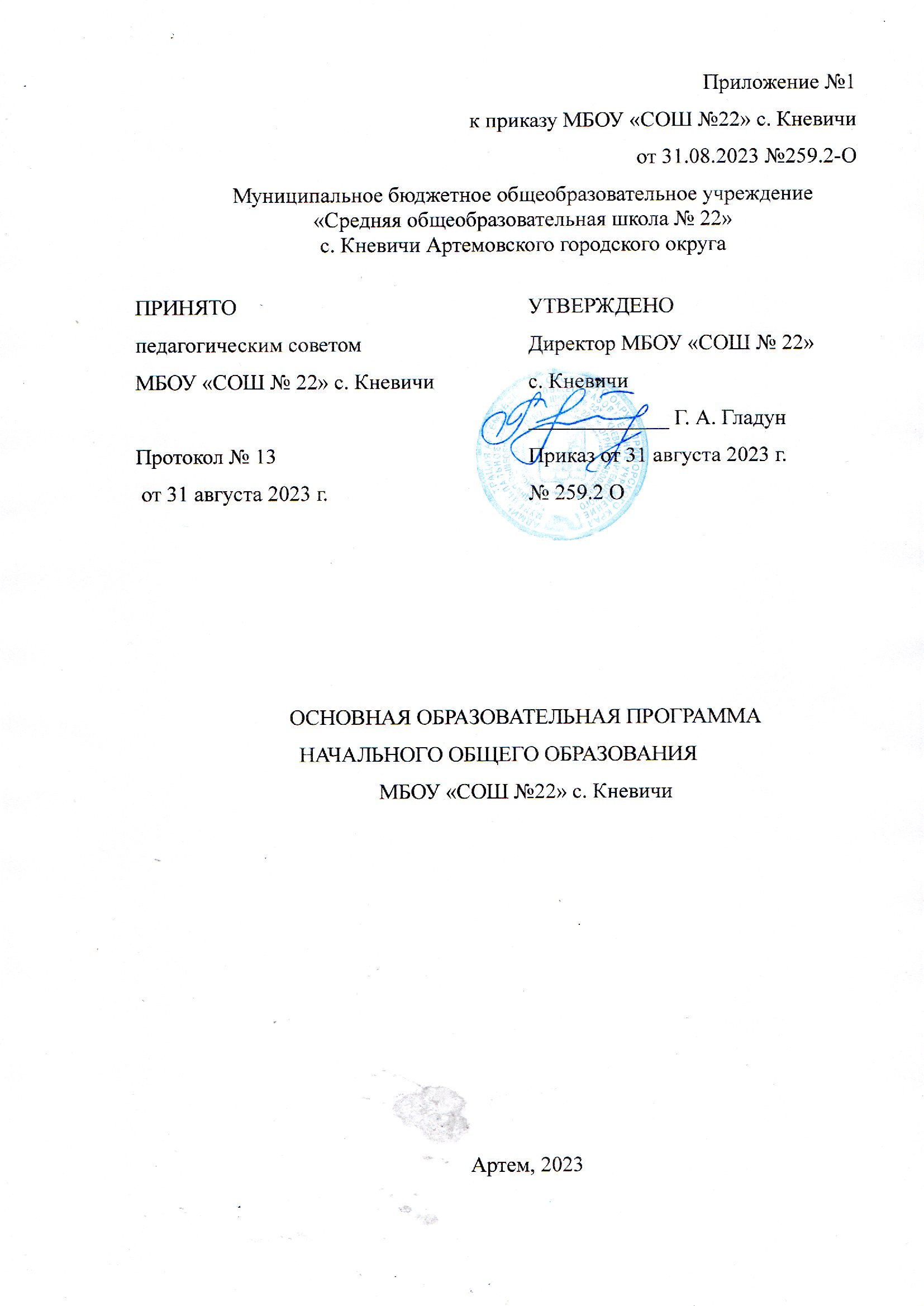 Содержание программыЦЕЛЕВОЙ РАЗДЕЛПОЯСНИТЕЛЬНАЯ ЗАПИСКА. ОБЩАЯ ХАРАКТЕРИСТИКА ПРОГРАММЫ НООВ соответствии с Федеральным законом «Об образовании в Российской Федерации» начальное общее образование относится к основным образовательным программам и характеризует первый этап школьного обучения. Образовательная программа понимается в Законе «Об образовании в Российской Федерации» как комплекс основных характеристик образования (объём, содержание, планируемые результаты) и организационно-педагогических условий, реализация которых обеспечивает успешность выполнения ФГОС каждого уровня образования.Программа начального общего образования МБОУ СОШ № 22 с. Кневичи является основным документом, регламентирующим образовательную деятельность в единстве урочной и внеурочной деятельности, при учёте правильного соотношения обязательной части программы и части, формируемой участниками образовательного процесса.Целями реализации программы начального общего образования являются:Обеспечение реализации конституционного права каждого гражданина Российской Федерации на получение качественного образования, включающего обучение, развитие и воспитание каждого обучающегося;Организация учебного процесса с учетом целей, содержания и планируемых результатов начального общего образования, отраженных в ФГОС НОО;Создание условий для свободного развития каждого обучающегося с учетом его потребностей, возможностей и стремления к самореализации;Организация деятельности педагогического коллектива по созданию индивидуальных программ и учебных планов для одаренных, успешных обучающихся и (или) для детей социальных групп, нуждающихся в особом внимании и поддержке.Достижение поставленных целей реализации ФОП НОО предусматривает решение следующих основных задач: формирование общей культуры, гражданско-патриотическое, духовно-нравственное воспитание, интеллектуальное развитие, становление творческих способностей, сохранение и укрепление здоровья;обеспечение планируемых результатов по освоению обучающимися целевых установок, приобретению знаний, умений, навыков, определяемых личностными, семейными, общественными, государственными потребностями и возможностями обучающегося, индивидуальными особенностями его развития и состояния здоровья; становление и развитие личности в ее индивидуальности, самобытности, уникальности и неповторимости; обеспечение преемственности начального общего и основного общего образования; достижение планируемых результатов освоения ФОП НОО всеми обучающимися, в том числе обучающимися с ограниченными возможностями здоровья (далее – обучающиеся с ОВЗ); обеспечение доступности получения качественного начального общего образования; выявление и развитие способностей обучающихся, в том числе лиц, проявивших выдающиеся способности, через систему клубов, секций, студий и других, организацию общественно полезной деятельности; организация интеллектуальных и творческих соревнований, научно-технического творчества и проектно-исследовательской деятельности;участие обучающихся, их родителей (законных представителей), педагогических работников в проектировании и развитии социальной среды образовательной организации.ООП НОО учитывает следующие принципы:принцип учета ФГОС НОО: ФОП НОО базируется на требованиях, предъявляемых ФГОС НОО к целям, содержанию, планируемым результатам и условиям обучения в начальной школе;принцип учета языка обучения: с учетом условий функционирования образовательной организации ФОП НОО характеризует право получения образования на родном языке из числа языков народов Российской Федерации и отражает механизмы реализации данного принципа в учебных планах, планах внеурочной деятельности;принцип учета ведущей деятельности обучающегося: программа обеспечивает конструирование учебного процесса в структуре учебной деятельности, предусматривает механизмы формирования всех компонентов учебной деятельности (мотив, цель, учебная задача, учебные операции, контроль и самоконтроль);принцип индивидуализации обучения: программа предусматривает возможность и механизмы разработки индивидуальных программ и учебных планов для обучения детей с особыми способностями, потребностями и интересами с учетом мнения родителей (законных представителей) обучающегося;принцип преемственности и перспективности: программа обеспечивает связь и динамику в формировании знаний, умений и способов деятельности между этапами начального общего образования, а также успешную адаптацию обучающихся к обучению по образовательным программам основного общего образования, единые подходы между их обучением и развитием на уровнях начального общего и основного общего образования;принцип интеграции обучения и воспитания: программа предусматривает связь урочной и внеурочной деятельности, разработку мероприятий, направленных на обогащение знаний, воспитание чувств и познавательных интересов обучающихся, нравственно-ценностного отношения к действительности;принцип здоровьесбережения: при организации образовательной деятельности не допускается использование технологий, которые могут нанести вред физическому и (или) психическому здоровью обучающихся, приоритет использования здоровьесберегающих педагогических технологий. Объем учебной нагрузки, организация учебных и внеурочных мероприятий должны соответствовать требованиям, предусмотренным санитарными правилами и нормамиСанПиН 1.2.3685-21«Гигиенические нормативы и требования к обеспечению безопасности и (или) безвредности для человека факторов среды обитания», утвержденными постановлением Главного государственного санитарного врача Российской Федерации от 28 января 2021 г. N 2 (зарегистрировано Министерством юстиции Российской Федерации 29 января 2021 г., регистрационный N 62296), действующими до 1 марта 2027 г. (далее – Гигиенические нормативы), и санитарными правиламиСП 2.4.3648-20«Санитарно- эпидемиологические требования к организациям воспитания и обучения, отдыха и оздоровления детей и молодежи», утвержденными постановлением Главного государственного санитарного врача Российской Федерации от 28 сентября 2020 г. N 28 (зарегистрировано Министерством юстиции Российской Федерации 18 декабря 2020 г., регистрационный N 61573), действующими до 1 января 2027 г. (далее – Санитарно- эпидемиологические требования).В целях удовлетворения образовательных потребностей и интересов обучающихся могут разрабатываться индивидуальные учебные планы, в том числе для ускоренного обучения, в пределах осваиваемой программы начального общего образования в порядке, установленном локальными нормативными актами образовательной организации. При формировании индивидуальных учебных планов, в том числе для ускоренного обучения, объём дневной и недельной учебной нагрузки, организация учебных и внеурочных мероприятий, расписание занятий, объём домашних заданий должны соответствовать требованиям, предусмотренным Гигиеническими нормативами и Санитарно-эпидемиологическими требованиями.В программе определяются основные механизмы её реализации, наиболее целесообразные с учётом традиций коллектива образовательной организации, потенциала педагогических кадров и контингента обучающихся. Среди механизмов, которые возможно использовать в начальной школе, следует отметить: организацию внеурочной деятельности с разработкой учебных курсов, факультативов, различных форм совместной познавательной деятельности (конкурсы, диспуты, интеллектуальные марафоны и т. п.). Положительные результаты даёт привлечение к образовательной деятельности школы организаций культуры (к примеру, музеев, библиотек, стадионов), художественных и театральных студий. Эффективным механизмом реализации программ является использование индивидуальных программ и учебных планов для отдельных обучающихся или небольших групп.Программа начального общего образования является стратегическим документом МБОУ СОШ № 22 с. Кневичи, выполнение которого обеспечивает успешность организации образовательной деятельности, т. е. гарантию реализации статьи 12 Федерального закона «Об образовании в Российской Федерации». В соответствии с законодательными актами образовательная организация самостоятельно определяет технологии обучения, формы его организации (включая модульные курсы), а также систему оценивания с соблюдением принципа здоровьесберегающего обучения.НОРМАТИВНЫЕ УСЛОВИЯ:Учебный год начинается 1 сентября. Продолжительность учебного года для 1 классов – 33 недели, для 2-4 классов – 34 недели.Общее количество каникулярных дней – 30 (не включая летние). Учебная неделя – 5-дневная.Наполняемость классов – 14 - 25 человек.С учетом особенностей и возможностей обучающихся общеобразовательные программы осваиваются в очной, очно-заочной или заочной форме. Вне организации, осуществляющей образовательную деятельность, в форме семейного образования.Допускается сочетание различных форм получения образования и форм обучения.Срок получения начального общего образования составляет четыре года, а для инвалидов и лиц с ограниченными возможностями здоровья при обучении по адаптированным основным образовательным программам начального общего образования, независимо от применяемых образовательных технологий, увеличивается не более чем на два года.ОРГАНИЗАЦИОННЫЕ УСЛОВИЯ:Основная форма организации учебной деятельности – урок. Продолжительность академического часа – в 1-4 х классах составляет 40 минут. В соответствии с нормами СанПиН, в оздоровительных целях и для облегчения процесса адаптации, для учащихся 1-х классов в первом полугодии проводится «ступенчатый» метод постепенного наращивания нагрузки: в сентябре, октябре 3 урока по 35 минут, ноябрь -декабрь 4 урока по 35 минут. Продолжительность перемен: 10- 20 минут.Учебная деятельность осуществляется в 1АБВ, 2а, 3В, 4АБВ классах в 1 смену, во 2БВ, 3АБ, 4В классах – во 2 смену. Учебные занятия первой смены начинаются в 8.00, второй – в 13.10 часов.ОСОБЕННОСТИ ОБРАЗОВАТЕЛЬНОГО ПРОЦЕССА.Педагогический коллектив МБОУ СОШ № 22с. Кневичиосуществляет свою образовательную деятельность, ориентируясь на возможности, способности и интересы учащихся, акцентируя деятельность на формировании ключевых образовательных компетенций, обеспечивая готовность к продолжению образования.ОРГАНИЗАЦИЯ ВЗАИМОДЕЙСТВИЯ С РОДИТЕЛЯМИУчастниками образовательных отношений являются обучающиеся, заказчиками – их родители (законные представители).Права и обязанности участников образовательных отношений закреплены в Уставе школы. Взаимодействие с родителями осуществляется через деятельность Управляющего Совета и родительского комитета, родительские собрания, родительский лекторий, деятельность социально-психологической службы. Школой осуществляются новые формы взаимодействия – Совместные акции, информационные письма, сайт (родительская страница), родительские конференции, Дни открытых дверей.При разработке ФОП НОО были учтены характерные для младшего школьного возраста (дети 6,5 – 11 лет) особенности:-	ООП НОО учитывает возрастные и психологические особенности обучающихся. Наиболее адаптивным сроком освоения ООП НОО является четыре года. Общий объем аудиторной работы обучающихся за четыре учебных года не может составлять менее 2954 академических часов и более 3345 академических часов в соответствии с требованиями к организации образовательного процесса к учебной нагрузке при 5-дневной (или 6-дневной) учебной неделе, предусмотренными Гигиеническими нормативами и Санитарно-эпидемиологическими требованиями.центральные психологические новообразования, формируемые на уровне начального общего образования: словесно-логическое мышление, произвольная смысловая память, произвольное внимание, письменная речь, анализ, рефлексия содержания, оснований и способов действий, планирование и умение действовать во внутреннем плане, знаково-символическое мышление, осуществляемое как моделирование существенных связей и отношений объектов;развитие целенаправленной и мотивированной активности обучающегося, направленной на овладение образовательной деятельностью, основой которой выступает формирование устойчивой системы учебно-познавательных и социальных мотивов и личностного смысла учения.При определении стратегических характеристик ООП НОО учтены существующий разброс в темпах и направлениях развития детей, индивидуальные различия в их образовательной деятельности, восприятии, внимании, памяти, мышлении, речи, моторике, связанные с возрастными, психологическими и физиологическими индивидуальными особенностями детей младшего школьного возраста.ПЛАНИРУЕМЫЕ РЕЗУЛЬТАТЫ ОСВОЕНИЯ ОБУЧАЮЩИМИСЯ ФОП НОО1.2.1. Планируемые результаты освоения основной образовательной программы начального общего образования обеспечивают связь между требованиями Стандарта, образовательным процессом и системой оценки, используемой в МБОУ СОШ № 22; учитываются при создании основной образовательной программы начального общего образования и являются основой для разработки рабочих программ учебных предметов.1.2.2. Планируемые результаты освоения ФОП НОО соответствуют современным целям начального общего образования, представленным во ФГОС НОО как система личностных, метапредметных и предметных достижений обучающегося. 1.2.3. Личностные результаты освоения ФОП НОО достигаются в единстве учебной и воспитательной деятельности образовательной организации в соответствии с традиционными российскими социокультурными и духовно-нравственными ценностями, принятыми в обществе правилами и нормами поведения и способствуют процессам самопознания, самовоспитания и саморазвития, формирования внутренней позиции личности.1.2.4. Метапредметные результаты характеризуют уровень сформированности познавательных, коммуникативных и регулятивных универсальных действий, которые обеспечивают успешность изучения учебных предметов, а также становление способности к самообразованию и саморазвитию. В результате освоения содержания программы начального общего образования обучающиеся овладевают рядом междисциплинарных понятий, а также различными знаково-символическими средствами, которые помогают обучающимся применять знания, как в типовых, так и в новых, нестандартных учебных ситуациях. Личностные результаты освоения программы начального общего образования должны отражать готовность обучающихся руководствоваться ценностями и приобретение первоначального опыта деятельности на их основе, в том числе в части:1. Гражданско-патриотического воспитания:становление ценностного отношения к своей Родине – России;осознание своей этнокультурной и российской гражданской идентичности; сопричастность к прошлому, настоящему и будущему своей страны и родного края; уважение к своему и другим народам;первоначальные представления о человеке как члене общества, о правах и ответственности, уважении и достоинстве человека, о нравственно-этических нормах поведения и правилах межличностных отношений.2. Духовно-нравственного воспитания:признание индивидуальности каждого человека;проявление сопереживания, уважения и доброжелательности;неприятие любых форм поведения, направленных на причинение физического и морального вреда другим людям.3. Эстетического воспитания:уважительное отношение и интерес к художественной культуре, восприимчивость к разным видам искусства, традициям и творчеству своего и других народов;стремление к самовыражению в разных видах художественной деятельности.4. Физического воспитания, формирования культуры здоровья и эмоционального благополучия:соблюдение правил здорового и безопасного (для себя и других людей) образа жизни в окружающей среде (в том числе информационной);бережное отношение к физическому и психическому здоровью.5. Трудового воспитания:осознание ценности труда в жизни человека и общества, ответственное потребление и бережное отношение к результатам труда, навыки участия в различных видах трудовой деятельности, интерес к различным профессиям.6. Экологического воспитания:бережное отношение к природе; неприятие действий, приносящих ей вред.7. Ценности научного познания:первоначальные представления о научной картине мира;познавательные интересы, активность, инициативность, любознательность и самостоятельность в познании.Метапредметные результаты освоения программы начального общего образования должны отражать:1. Овладение универсальными учебными познавательными действиями:1) базовые логические действия:сравнивать объекты, устанавливать основания для сравнения, устанавливать аналогии; объединять части объекта (объекты) по определенному признаку;определять существенный признак для классификации, классифицировать предложенные объекты;находить закономерности и	 противоречия в рассматриваемых	фактах, данных и наблюдениях на основе предложенного педагогическим работником алгоритма;выявлять недостаток информации для решения учебной (практической) задачи на основе предложенного алгоритма;устанавливать причинно-следственные связи в ситуациях, поддающихся непосредственному наблюдению или знакомых по опыту, делать выводы;2) базовые исследовательские действия:определять разрыв между реальным и желательным состоянием объекта (ситуации) на основе предложенных педагогическим работником вопросов;с помощью педагогического работника формулировать цель, планировать изменения объекта, ситуации;сравнивать несколько вариантов решения задачи, выбирать наиболее подходящий (на основе предложенных критериев);проводить по предложенному плану опыт, несложное исследование по установлению особенностей объекта изучения и связей между объектами (часть – целое, причина – следствие);формулировать выводы и подкреплять их доказательствами на основе результатов проведенного наблюдения (опыта, измерения, классификации, сравнения, исследования);прогнозировать возможное развитие процессов, событий и их последствия в аналогичных или сходных ситуациях;3) работа с информацией:выбирать источник получения информации;согласно заданному алгоритму находить в предложенном источнике информацию, представленную в явном виде;распознавать достоверную и недостоверную информацию самостоятельно или на основании предложенного педагогическим работником способа ее проверки;соблюдать с помощью взрослых (педагогических работников, родителей (законных представителей) несовершеннолетних обучающихся) правила информационной безопасности при поиске информации в сети Интернет;анализировать и создавать текстовую, видео, графическую, звуковую, информацию в соответствии с учебной задачей;самостоятельно создавать схемы, таблицы для представления информации.2. Овладение универсальными учебными коммуникативными действиями:1) общение:воспринимать и формулировать суждения, выражать эмоции в соответствии с целями и условиями общения в знакомой среде;проявлять уважительное отношение к собеседнику, соблюдать правила ведения диалога и дискуссии;признавать возможность существования разных точек зрения; корректно и аргументированно высказывать свое мнение;строить речевое высказывание в соответствии с поставленной задачей; создавать устные и письменные тексты (описание, рассуждение, повествование); готовить небольшие публичные выступления;подбирать иллюстративный материал (рисунки, фото, плакаты) к тексту выступления;2) совместная деятельность:формулировать краткосрочные и долгосрочные цели (индивидуальные с учетом участия в коллективных задачах) в стандартной (типовой) ситуации на основе предложенного формата планирования, распределения промежуточных шагов и сроков;принимать цель совместной деятельности, коллективно строить действия по ее достижению: распределять роли, договариваться, обсуждать процесс и результат совместной работы;проявлять готовность руководить, выполнять поручения, подчиняться; ответственно выполнять свою часть работы;оценивать свой вклад в общий результат;выполнять совместные проектные задания с опорой на предложенные образцы.3. Овладение универсальными учебными регулятивными действиями:1) самоорганизация:планировать действия по решению учебной задачи для получения результата; выстраивать последовательность выбранных действий;2) самоконтроль:устанавливать причины успеха/неудач учебной деятельности; корректировать свои учебные действия для преодоления ошибок.Предметные результаты освоения программы начального общего образования с учетом специфики содержания предметных областей, включающих конкретные учебные предметы (учебные модули), ориентированы на применение знаний, умений и навыков обучающимися в учебных ситуациях и реальных жизненных условиях, а также на успешное обучение на уровне начального общего образования, и включают:1. Предметные результаты по предметной области «Русский язык и литературное чтение» должны обеспечивать:1.1.	По учебному предмету «Русский язык»:В результате изучения русского языка на уровне начального общего образования у обучающегося будут сформированы следующие личностные результаты:1)	гражданско-патриотического воспитания: становление ценностного отношения к своей Родине, в том числе через изучение русского языка, отражающего историю и культуру страны; осознание своей этнокультурной и российской гражданской идентичности, понимание роли русского языка как государственного языка Российской Федерации и языка межнационального общения народов России; осознание своей сопричастности к прошлому, настоящему и будущему своей страны и родного края, в том числе через обсуждение ситуаций при работе с текстами на уроках русского языка; проявление уважения к своему и другим народам, формируемое в том числе на основе примеров из текстов, с которыми идет работа на уроках русского языка; первоначальные представления о человеке как члене общества, о правах и ответственности, уважении и достоинстве человека, о нравственно-этических нормах поведения и правилах межличностных отношений, в том числе отраженных в текстах, с которыми идет работа на уроках русского языка;2)	духовно-нравственного воспитания: осознание языка как одной из главных духовно- нравственных ценностей народа; признание индивидуальности каждого человека с опорой на собственный жизненный и читательский опыт; проявление сопереживания, уважения и доброжелательности, в том числе с использованием адекватных языковых средств для выражения своего состояния и чувств; неприятие любых форм поведения, направленных на причинение физического и морального вреда другим людям (в том числе связанного с использованием недопустимых средств языка);3)	эстетического воспитания: уважительное отношение и интерес к художественной культуре, восприимчивость к разным видам искусства, традициям и творчеству своего и других народов; стремление к самовыражению в искусстве слова; осознание важности русского языка как средства общения и самовыражения;4)	физического воспитания, формирования культуры здоровья и эмоционального благополучия: соблюдение правил безопасного поиска в информационной среде дополнительной информации в процессе языкового образования; бережное отношение к физическому и психическому здоровью, проявляющееся в выборе приемлемых способов речевого самовыражения и соблюдении норм речевого этикета и правил общения;5)	трудового воспитания: осознание ценности труда в жизни человека и общества (в том числе благодаря примерам из текстов, с которыми идет работа на уроках русского языка), интерес к различным профессиям, возникающий при обсуждении примеров из текстов, с которыми идет работа на уроках русского языка;6)	экологического воспитания: бережное отношение к природе, формируемое в процессе работы с текстами; неприятие действий, приносящих вред природе;7)	ценности научного познания: первоначальные представления о научной картине мира, в том числе первоначальные представления о системе языка как одной из составляющих целостной научной картины мира; познавательные интересы, активность, инициативность, любознательность и самостоятельность в познании, в том числе познавательный интерес к изучению русского языка, активность и самостоятельность в его познании.В результате изучения русского языка на уровне начального общего образования у обучающегося будут сформированы познавательные универсальные учебные действия, коммуникативные универсальные учебные действия, регулятивные универсальные учебные действия, совместная деятельность.У обучающегося будут сформированы следующие базовые логические действия как часть познавательных универсальных учебных действий:сравнивать различные языковые единицы (звуки, слова, предложения, тексты), устанавливать основания для сравнения языковых единиц (частеречная принадлежность, грамматический признак, лексическое значение и другое);устанавливать аналогии языковых единиц; объединять объекты (языковые единицы) по определенному признаку; определять существенный признак для классификации языковых единиц (звуков, частей речи, предложений, текстов);классифицировать языковые единицы; находить в языковом материале закономерности и противоречия на основе предложенного учителем алгоритма наблюдения;анализировать алгоритм действий при работе с языковыми единицами, самостоятельно выделять учебные операции при анализе языковых единиц;выявлять недостаток информации для решения учебной и практической задачи на основе предложенного алгоритма, формулировать запрос на дополнительную информацию;устанавливать причинно-следственные связи в ситуациях наблюдения за языковым материалом, делать выводы.У обучающегося будут сформированы следующие базовые исследовательские действия как часть познавательных универсальных учебных действий:с помощью учителя формулировать цель, планировать изменения языкового объекта, речевой ситуации;сравнивать несколько вариантов выполнения задания, выбирать наиболее целесообразный (на основе предложенных критериев);проводить по предложенному плану несложное лингвистическое мини-исследование, выполнять по предложенному плану проектное задание;формулировать выводы и подкреплять их доказательствами на основе результатов проведенного наблюдения за языковым материалом (классификации, сравнения, исследования); формулировать с помощью учителя вопросы в процессе анализа предложенного языкового материала;прогнозировать возможное развитие процессов, событий и их последствия в аналогичных или сходных ситуациях.У обучающегося будут сформированы следующие умения работать с информацией как часть познавательных универсальных учебных действий:выбирать источник получения информации: нужный словарь для получения запрашиваемой информации, для уточнения;согласно заданному алгоритму находить представленную в явном виде информацию в предложенном источнике: в словарях, справочниках;распознавать достоверную и недостоверную информацию самостоятельно или на основании предложенного учителем способа ее проверки (обращаясь к словарям, справочникам, учебнику);соблюдать с помощью взрослых (педагогических работников, родителей, законных представителей) правила информационной безопасности при поиске информации в информационно-телекоммуникационной сети «Интернет» (информации о написании и произношении слова, о значении слова, о происхождении слова, о синонимах слова);анализировать и создавать текстовую, видео-, графическую, звуковую информацию в соответствии с учебной задачей;понимать лингвистическую информацию, зафиксированную в виде таблиц, схем; самостоятельно создавать схемы, таблицы для представления лингвистической информации.У обучающегося будут сформированы следующие умения общения как часть коммуникативных универсальных учебных действий:воспринимать и формулировать суждения, выражать эмоции в соответствии с целями и условиями общения в знакомой среде;проявлять уважительное отношение к собеседнику, соблюдать правила ведения диалога и дискуссии; признавать возможность существования разных точек зрения;корректно и аргументированно высказывать свое мнение;строить речевое высказывание в соответствии с поставленной задачей; создавать устные и письменные тексты (описание, рассуждение, повествование) в соответствии с речевой ситуацией;готовить небольшие публичные выступления о результатах парной и групповой работы, о результатах наблюдения, выполненного мини-исследования, проектного задания; подбирать иллюстративный материал (рисунки, фото, плакаты) к тексту выступления.У обучающегося будут сформированы следующие умения самоорганизации как части регулятивных универсальных учебных действий:планировать действия по решению учебной задачи для получения результата;выстраивать последовательность выбранных действий.У обучающегося будут сформированы следующие умения самоконтроля как части регулятивных универсальных учебных действий:устанавливать причины успеха (неудач) учебной деятельности;корректировать свои учебные действия для преодоления речевых и орфографических ошибок;соотносить результат деятельности с поставленной учебной задачей по выделению, характеристике, использованию языковых единиц;находить ошибку, допущенную при работе с языковым материалом, находить орфографическую и пунктуационную ошибку;сравнивать результаты своей деятельности и деятельности одноклассников, объективно оценивать их по предложенным критериям.У обучающегося будут сформированы следующие умения совместной деятельности:формулировать краткосрочные и долгосрочные цели (индивидуальные с учетом участия в коллективных задачах) в стандартной (типовой) ситуации на основе предложенного учителем формата планирования, распределения промежуточных шагов и сроков;принимать цель совместной деятельности, коллективно строить действия по ее достижению: распределять роли, договариваться, обсуждать процесс и результат совместной работы;проявлять готовность руководить, выполнять поручения, подчиняться, самостоятельно разрешать конфликты;ответственно выполнять свою часть работы; оценивать свой вклад в общий результат;выполнять совместные проектные задания с опорой на предложенные образцы.Предметные результаты изучения русского языка.К концу обучения в 4 классе обучающийся научится:•осознавать многообразие языков и культур на территории Российской Федерации, осознавать язык как одну из главных духовно-нравственных ценностей народа;•объяснять роль языка как основного средства общения;•объяснять роль русского языка как государственного языка Российской Федерации и языка межнационального общения;•осознавать правильную устную и письменную речь как показатель общей культуры человека;•проводить звуко-буквенный разбор слов (в соответствии с предложенным в учебнике алгоритмом); подбирать к предложенным словам синонимы;•подбирать к предложенным словам антонимы;•выявлять в речи слова, значение которых требует уточнения, определять значение слова по контексту;•проводить разбор по составу слов с однозначно выделяемыми морфемами;•составлять схему состава слова;•соотносить состав слова с представленной схемой;•устанавливать принадлежность слова к определенной части речи (в объеме изученного) по комплексу освоенных грамматических признаков;•определять грамматические признаки имен существительных: склонение, род, число, падеж;•проводить разбор имени существительного как части речи;•определять грамматические признаки имен прилагательных: род (в единственном числе), число, падеж;•проводить разбор имени прилагательного как части речи; устанавливать (находить) неопределенную форму глагола;•определять грамматические признаки глаголов: спряжение, время, лицо (в настоящем и будущем времени), число, род (в прошедшем времени в единственном числе);•изменять глаголы в настоящем и будущем времени по лицам и числам (спрягать);•проводить разбор глагола как части речи;•	определять грамматические признаки личного местоимения в начальной форме: лицо, число, род (у местоимений 3-го лица в единственном числе);•	использовать личные местоимения для устранения неоправданных повторов в тексте;•	различать предложение, словосочетание и слово;•	классифицировать предложения по цели высказывания и по эмоциональной окраске;•	различать распространенные и нераспространенные предложения;•	распознавать предложения с однородными членами;•	составлять предложения с однородными членами;•	использовать предложения с однородными членами в речи;•	разграничивать простые распространенные и сложные предложения, состоящие из двух простых (сложносочиненные с союзами и, а, но и бессоюзные сложные предложения без называния терминов);•	составлять простые распространенные и сложные предложения, состоящие из двух простых (сложносочиненные с союзами и, а, но и бессоюзные сложные предложения без называния терминов);•	производить синтаксический разбор простого предложения; находить место орфограммы в слове и между словами на изученные правила;•	применять изученные правила правописания, в том числе: непроверяемые гласные и согласные (перечень слов в орфографическом словаре учебника); безударные падежные окончания имен существительных (кроме существительных на -мя, -ий, -ие, -ия, на -ья типа гостья, на -ье типа ожерелье во множественном числе, а также кроме собственных имен существительных на -ов, -ин, -ий); безударные падежные окончания имен прилагательных; мягкий знак после шипящих на конце глаголов в форме 2-го лица единственного числа; наличие или отсутствие мягкого знака в глаголах на -ться и -тся; безударные личные окончания глаголов; знаки препинания в предложениях с однородными членами, соединенными союзами и, а, но и без союзов;•	правильно списывать тексты объемом не более 85 слов;•	писать под диктовку тексты объемом не более 80 слов с учетом изученных правил правописания;•	находить и исправлять орфографические и пунктуационные ошибки на изученные правила, описки;•	осознавать ситуацию общения (с какой целью, с кем, где происходит общение);•	выбирать адекватные языковые средства в ситуации общения; строить устное диалогическое и монологическое высказывание (4 – 6 предложений), соблюдая орфоэпические нормы, правильную интонацию, нормы речевого взаимодействия;•	создавать небольшие устные и письменные тексты (3 – 5 предложений) для конкретной ситуации письменного общения (письма, поздравительные открытки, объявления и другие);•	определять тему и основную мысль текста;•	самостоятельно озаглавливать текст с опорой на тему или основную мысль;•	корректировать порядок предложений и частей текста;•	составлять план к заданным текстам; осуществлять подробный пересказ текста (устно и письменно);•	осуществлять выборочный пересказ текста (устно);•	писать (после предварительной подготовки) сочинения по заданным темам;•	осуществлять в процессе изучающего чтения поиск информации;•	формулировать устно и письменно простые выводы на основе прочитанной (услышанной) информации;•	интерпретировать	и	обобщать	содержащуюся	в	тексте	информацию;	осуществлять ознакомительное чтение в соответствии с поставленной задачей;•	объяснять своими словами значение изученных понятий;•	использовать изученные понятия;•	уточнять значение слова с помощью справочных изданий, в том числе из числа верифицированных электронных ресурсов, включенных в федеральный перечень.1.2. По учебному предмету «Литературное чтение»:Личностные результаты освоения программы по литературному чтению достигаются в процессе единства учебной и воспитательной деятельности, обеспечивающей позитивную динамику развития личности обучающегося, ориентированную на процессы самопознания, саморазвития и самовоспитания.Личностные результаты освоения программы по литературному чтению отражают освоение обучающимися социально значимых норм и отношений, развитие позитивного отношения обучающихся к общественным, традиционным, социокультурным и духовно-нравственным ценностям, приобретение опыта применения сформированных представлений и отношений на практике.В результате изучения литературного чтения на уровне начального общего образования у обучающегося будут сформированы следующие личностные результаты:1)	гражданско-патриотическое воспитание: становление ценностного отношения к своей Родине, малой родине, проявление интереса к изучению родного языка, истории и культуре Российской Федерации, понимание естественной связи прошлого и настоящего в культуре общества; осознание своей этнокультурной и российской гражданской идентичности, сопричастности к прошлому, настоящему и будущему своей страны и родного края, проявление уважения к традициям и культуре своего и других народов в процессе восприятия и анализа произведений выдающихся представителей русской литературы и творчества народов России; первоначальные представления о человеке как члене общества, о правах и ответственности, уважении и достоинстве человека, о нравственно-этических нормах поведения и правилах межличностных отношений.2)	духовно-нравственное воспитание: освоение опыта человеческих взаимоотношений, проявление сопереживания, уважения, любви, доброжелательности и других моральных качеств к родным и другим людям, независимо от их национальности, социального статуса, вероисповедания; осознание этических понятий, оценка поведения и поступков персонажей художественных произведений в ситуации нравственного выбора; выражение своего видения мира, индивидуальной позиции посредством накопления и систематизации литературных впечатлений, разнообразных по эмоциональной окраске; неприятие любых форм поведения, направленных на причинение физического и морального вреда другим людям.3)	эстетическое воспитание: проявление уважительного отношения и интереса к художественной культуре, к различным видам искусства, восприимчивость к традициям и творчеству своего и других народов, готовность выражать свое отношение в разных видах художественной деятельности; приобретение эстетического опыта слушания, чтения и эмоционально- эстетической оценки произведений фольклора и художественной литературы; понимание образного языка художественных произведений, выразительных средств, создающих художественный образ.4)	трудовое воспитание: осознание ценности труда в жизни человека и общества, ответственное потребление и бережное отношение к результатам труда, навыки участия в различных видах трудовой деятельности, интерес к различным профессиям.5)	экологическое воспитание: бережное отношение к природе, осознание проблем взаимоотношений человека и животных, отраженных в литературных произведениях; неприятие действий, приносящих вред окружающей среде.6)	ценности научного познания: ориентация в деятельности на первоначальные представления о научной картине мира, понимание важности слова как средства создания словесно- художественного образа, способа выражения мыслей, чувств, идей автора; овладение смысловым чтением для решения различного уровня учебных и жизненных задач; потребность в самостоятельной читательской деятельности, саморазвитии средствами литературы, развитие познавательного интереса, активности, инициативности, любознательности и самостоятельности в познании произведений фольклора и художественной литературы, творчества писателей.В результате изучения литературного чтения на уровне начального общего образования у обучающегося будут сформированы познавательные универсальные учебные действия, коммуникативные универсальные учебные действия, регулятивные универсальные учебные действия, совместная деятельность.У обучающегося будут сформированы следующие базовые логические действия как часть познавательных универсальных учебных действий:•	сравнивать произведения по теме, главной мысли, жанру, соотносить произведение и его автора, устанавливать основания для сравнения произведений, устанавливать аналогии;•	объединять произведения по жанру, авторской принадлежности;•	определять существенный признак для классификации, классифицировать произведения по темам, жанрам;•	находить закономерности и противоречия при анализе сюжета (композиции), восстанавливать нарушенную последовательность событий (сюжета), составлять аннотацию, отзыв по предложенному алгоритму;•	выявлять недостаток информации для решения учебной (практической) задачи на основе предложенного алгоритма;•	устанавливать причинно-следственные связи в сюжете фольклорного и художественного текста, при составлении плана, пересказе текста, характеристике поступков героев.У обучающегося будут сформированы следующие базовые исследовательские действия как часть познавательных универсальных учебных действий:•	определять разрыв между реальным и желательным состоянием объекта (ситуации) на основе предложенных учителем вопросов;•	формулировать с помощью учителя цель, планировать изменения объекта, ситуации; сравнивать несколько вариантов решения задачи, выбирать наиболее подходящий (на основе предложенных критериев);•	формулировать выводы и подкреплять их доказательствами на основе результатов проведенного наблюдения (опыта, классификации, сравнения, исследования);•	прогнозировать возможное развитие процессов, событий и их последствия в аналогичных или сходных ситуациях.У обучающегося будут сформированы следующие умения работать с информацией как часть познавательных универсальных учебных действий:•	выбирать источник получения информации; находить в предложенном источнике информацию, представленную в явном виде, согласно заданному алгоритму;•	распознавать достоверную и недостоверную информацию самостоятельно или на основании предложенного учителем способа ее проверки;•		соблюдать с помощью взрослых (учителей, родителей (законных представителей) правила информационной безопасности при поиске информации в информационно- коммуникационной сети «Интернет»;•	анализировать и создавать текстовую, видео, графическую, звуковую информацию в соответствии с учебной задачей;•	самостоятельно создавать схемы, таблицы для представления информации.У обучающегося будут сформированы следующие умения общения как часть коммуникативных универсальных учебных действий:•	воспринимать и формулировать суждения, выражать эмоции в соответствии с целями и условиями общения в знакомой среде;•	проявлять уважительное отношение к собеседнику, соблюдать правила ведения диалога и дискуссии; признавать возможность существования разных точек зрения;•	корректно и аргументированно высказывать свое мнение;•	строить речевое высказывание в соответствии с поставленной задачей;•	создавать устные и письменные тексты (описание, рассуждение, повествование);•	готовить небольшие публичные выступления;•	подбирать иллюстративный материал (рисунки, фото, плакаты) к тексту выступления.У обучающегося будут сформированы следующие умения самоорганизации как части регулятивных универсальных учебных действий:•	планировать действия по решению учебной задачи для получения результата;•	выстраивать последовательность выбранных действий.У обучающегося будут сформированы следующие умения самоконтроля как части регулятивных универсальных учебных действий:•	устанавливать причины успеха (неудач) учебной деятельности;•	корректировать свои учебные действия для преодоления ошибок.У обучающегося будут сформированы следующие умения совместной деятельности:•	формулировать краткосрочные и долгосрочные цели (индивидуальные с учетом участия в коллективных задачах) в стандартной (типовой) ситуации на основе предложенного формата планирования, распределения промежуточных шагов и сроков;•	принимать цель совместной деятельности, коллективно строить действия по ее достижению: распределять роли, договариваться, обсуждать процесс и результат совместной работы;•	проявлять готовность руководить, выполнять поручения, подчиняться;•	ответственно выполнять свою часть работы; оценивать свой вклад в общий результат;•	выполнять совместные проектные задания с опорой на предложенные образцы;•	планировать действия по решению учебной задачи для получения результата;•	выстраивать последовательность выбранных действий.Предметные результаты изучения литературного чтения.К концу обучения в 4 классе обучающийся научится:•	осознавать значимость художественной литературы и фольклора для всестороннего развития личности человека, находить в произведениях отражение нравственных ценностей, фактов бытовой и духовной культуры народов России и мира, ориентироваться в нравственно-этических понятиях в контексте изученных произведений;•	демонстрировать интерес и положительную мотивацию к систематическому чтению и слушанию художественной литературы и произведений устного народного творчества: формировать собственный круг чтения;•	читать вслух и про себя в соответствии с учебной задачей, использовать разные виды чтения (изучающее, ознакомительное, поисковое выборочное, просмотровое выборочное); читать вслух целыми словами без пропусков и перестановок букв и слогов доступные по восприятию и небольшие по объему прозаические и стихотворные произведения в темпе не менее 80 слов в минуту (без отметочного оценивания);•	читать наизусть не менее 5 стихотворений в соответствии с изученной тематикой произведений; различать художественные произведения и познавательные тексты;•	различать прозаическую и стихотворную речь: называть особенности стихотворного произведения (ритм, рифма, строфа), отличать лирическое произведение от эпического;•	понимать жанровую принадлежность, содержание, смысл прослушанного (прочитанного) произведения: отвечать и формулировать вопросы (в том числе проблемные) к познавательным, учебным и художественным текстам;•	различать и называть отдельные жанры фольклора (считалки, загадки, пословицы, потешки, небылицы, народные песни, скороговорки, сказки о животных, бытовые и волшебные), приводить примеры произведений фольклора разных народов России;•	соотносить читаемый текст с жанром художественной литературы (литературные сказки, рассказы, стихотворения, басни), приводить примеры разных жанров литературы России и стран мира;•	владеть элементарными умениями анализа и интерпретации текста: определять тему и главную мысль, последовательность событий в тексте произведения, выявлять связь событий, эпизодов текста;•	характеризовать героев, давать оценку их поступкам, составлять портретные характеристики персонажей, выявлять взаимосвязь между поступками и мыслями, чувствами героев, сравнивать героев одного произведения по самостоятельно выбранному критерию (по аналогии или по контрасту), характеризовать собственное отношение к героям, поступкам;•	находить в тексте средства изображения героев (портрет) и выражения их чувств, описание пейзажа и интерьера, устанавливать причинно-следственные связи событий, явлений, поступков героев;•	объяснять значение незнакомого слова с опорой на контекст и с использованием словаря;•	находить в тексте примеры использования слов в прямом и переносном значении, средства художественной выразительности (сравнение, эпитет, олицетворение, метафора);•	осознанно применять изученные понятия (автор, мораль басни, литературный герой, персонаж, характер, тема, идея, заголовок, содержание произведения, эпизод, смысловые части, композиция, сравнение, эпитет, олицетворение, метафора, лирика, эпос, образ);•	участвовать в обсуждении прослушанного (прочитанного) произведения: строить монологическое и диалогическое высказывание с соблюдением норм русского литературного языка (норм произношения, словоупотребления, грамматики);•	устно и письменно формулировать простые выводы на основе прослушанного (прочитанного) текста, подтверждать свой ответ примерами из текста;•	составлять план текста (вопросный, номинативный, цитатный), пересказывать (устно) подробно, выборочно, сжато (кратко), от лица героя, с изменением лица рассказчика, от третьего лица;•	читать по ролям с соблюдением норм произношения, расстановки ударения, инсценировать небольшие эпизоды из произведения;•	составлять устные и письменные высказывания на заданную тему по содержанию произведения (не менее 10 предложений), писать сочинения на заданную тему, используя разные типы речи (повествование, описание, рассуждение), корректировать собственный текст с учетом правильности, выразительности письменной речи;•	составлять краткий отзыв о прочитанном произведении по заданному алгоритму;•	сочинять по аналогии с прочитанным, составлять рассказ по иллюстрациям, от имени одного из героев, придумывать продолжение прочитанного произведения (не менее 10 предложений);•	использовать в соответствии с учебной задачей аппарат издания (обложка, оглавление, аннотация, иллюстрация, предисловие, приложение, сноски, примечания);•	выбирать книги для самостоятельного чтения с учетом рекомендательного списка, используя картотеки, рассказывать о прочитанной книге;•	использовать справочную литературу, электронные образовательные и информационные ресурсы информационно-коммуникационной сети «Интернет» (в условиях контролируемого входа), для получения дополнительной информации в соответствии с учебной задачей.1.3. Предметные результаты по учебному предмету «Иностранный язык».Предметные результаты по учебному предмету «Иностранный язык» предметной области «Иностранный язык» должны быть ориентированы на применение знаний, умений и навыков в типичных учебных ситуациях и реальных жизненных условиях, отражать сформированность иноязычной коммуникативной компетенции на элементарном уровне в совокупности ее составляющих – речевой, языковой, социокультурной, компенсаторной, метапредметной (учебно- познавательной) и должны обеспечивать:1)	овладение основными видами речевой деятельности в рамках следующего тематического содержания речи: Мир моего «я». Мир моих увлечений. Мир вокруг меня. Родная страна и страна/страны изучаемого языка:говорение: уметь вести разные виды диалога в стандартных ситуациях общения (диалог этикетного характера, диалог-побуждение к действию, диалог-расспрос) объемом 4-5 фраз со стороны каждого собеседника в рамках тематического содержания речи с вербальными и (или) невербальными опорами, с соблюдением правил речевого этикета, принятых в стране/странах изучаемого языка; создавать устные связные монологические высказывания (описание/характеристика, повествование) объемом 4-5 фраз с вербальными и (или) невербальными опорами в рамках тематического содержания речи; передавать основное содержание прочитанного текста; представлять результаты выполненной проектной работы, в том числе подбирая иллюстративный материал (рисунки, фото) к тексту выступления;аудирование: воспринимать на слух и понимать речь педагогического работника и одноклассников в процессе общения на уроке; воспринимать на слух и понимать основное содержание звучащих до 1 минуты учебных и адаптированных аутентичных текстов, построенных на изученном языковом материале; понимать запрашиваемую информацию фактического характера в прослушанном тексте;смысловое чтение: читать вслух и понимать учебные и адаптированные аутентичные тексты объемом до 80 слов, построенные на изученном языковом материале, соблюдая правила чтения и правильную интонацию; читать про себя и понимать основное содержание учебных и адаптированных аутентичных текстов объемом до 160 слов, содержащих отдельные незнакомые слова, не препятствующие решению коммуникативной задачи; определять тему, главную мысль, назначение текста; извлекать из прочитанного текста запрашиваемую информацию фактического характера (в пределах изученного); читать несплошные тексты (простые таблицы) и понимать представленную в них информацию;письменная речь: владеть техникой письма; заполнять простые анкеты и формуляры с указанием личной информации в соответствии с нормами, принятыми в стране/странах изучаемого языка; писать электронное сообщение личного характера объемом до 40 слов с опорой на предъявленный педагогическим работником образец;2)	знание и понимание правил чтения и орфографии; интонации изученных коммуникативных типов предложений; основных значений изученных лексических единиц (слов, словосочетаний, речевых клише);признаков изученных грамматических явлений;3)	овладение фонетическими навыками (различать на слух и адекватно, без ошибок, ведущих к сбою коммуникации, произносить изученные звуки иностранного языка; соблюдать правильное ударение в изученных словах и фразах; соблюдать особенности интонации в повествовательных и побудительных предложениях, а также в изученных типах вопросов); графическими навыками (графически корректно писать буквы изучаемого языка); орфографическими (корректно писать изученные слова) и пунктуационными навыками (использовать точку, вопросительный и восклицательный знаки в конце предложения, апостроф, запятую при перечислении и обращении);4)	использование языковых средств, соответствующих учебно-познавательной задаче, ситуации повседневного общения: овладение навыками распознавания и употребления в устной и письменной речи не менее 500 изученных лексических единиц (слов, словосочетаний, речевых клише) в их основных значениях и навыками распознавания и употребления в устной и письменной речи изученных синтаксических конструкций и морфологических форм изучаемого иностранного языка;5)	овладение социокультурными знаниями и умениями: знание названий родной страны и страны/стран изучаемого языка, некоторых литературных персонажей, небольших произведений детского фольклора (рифмовок, песен); умение кратко представлять свою страну на иностранном языке в рамках изучаемой тематики;6)	овладение компенсаторными умениями: использовать при чтении и аудировании языковую, в том числе контекстуальную догадку;7)	овладение умениями описывать, сравнивать и группировать объекты и явления в рамках изучаемой тематики;8)	приобретение базовых умений работы с доступной информацией в рамках изучаемой тематики, безопасного использования электронных ресурсов Организации и сети Интернет, получения информации из источников в современной информационной среде;9)	выполнение простых проектных работ, включая задания межпредметного характера, в том числе с участием в совместной деятельности, понимание и принятие ее цели, обсуждение и согласование способов достижения общего результата, распределение ролей в совместной деятельности, проявление готовности быть лидером и выполнять поручения, осуществление взаимного контроля в совместной деятельности, оценивание своего вклада в общее дело;10)	приобретение опыта практической деятельности в повседневной жизни:использовать ИКТ для выполнения несложных заданий на иностранном языке (выбирать источник для получения информации, оценивать необходимость и достаточность информации для решения поставленной задачи; использовать и самостоятельно создавать таблицы для представления информации; соблюдать правила информационной безопасности в ситуациях повседневной жизни и при работе в сети Интернет);знакомить представителей других стран с культурой своего народа и участвовать в элементарном бытовом общении на иностранном языке.1.4. Предметные результаты по учебному предмету «Математика».Предметные результаты по учебному предмету «Математика» предметной области «Математика и информатика» должны обеспечивать:1)	сформированность системы знаний о числе как результате счета и измерения, о десятичном принципе записи чисел;2)	сформированность вычислительных навыков, умений выполнять устно и письменно арифметические действия с числами, решать текстовые задачи, оценивать полученный результат по критериям: достоверность/реальность, соответствие правилу/алгоритму;3)	развитие пространственного мышления: умения распознавать, изображать (от руки) и выполнять построение геометрических фигур (с заданными измерениями) с помощью чертежных инструментов; развитие наглядного представления о симметрии; овладение простейшими способами измерения длин, площадей;4)	развитие логического и алгоритмического мышления: умения распознавать верные (истинные) и неверные (ложные) утверждения в простейших случаях в учебных и практических ситуациях, приводить пример и контрпример, строить простейшие алгоритмы и использовать изученные алгоритмы (вычислений, измерений) в учебных ситуациях;5)	овладение элементами математической речи: умения формулировать утверждение (вывод, правило), строить логические рассуждения (одно-двухшаговые) с использованием связок «если …, то …», «и», «все», «некоторые»;6)	приобретение опыта работы с информацией, представленной в графической форме (простейшие таблицы, схемы, столбчатые диаграммы) и текстовой форме: умения извлекать, анализировать, использовать информацию и делать выводы, заполнять готовые формы данными;7)	использование начальных математических знаний при решении учебных и практических задач и в повседневных ситуациях для описания и объяснения окружающих предметов, процессов и явлений, оценки их количественных и пространственных отношений, в том числе в сфере личных и семейных финансов.1.5. Планируемые результаты по учебному предмету «Окружающий мир».Личностные результаты освоения программы по окружающему миру характеризуют готовность обучающихся руководствоваться традиционными российскими социокультурными и духовно-нравственными ценностями, принятыми в обществе правилами и нормами поведения и должны отражать приобретение первоначального опыта деятельности обучающихся, в части:1)	гражданско-патриотического воспитания: становление ценностного отношения к своей Родине- России; понимание особой роли многонациональной России в современном мире; осознание своей этнокультурной и российской гражданской идентичности, принадлежности к российскому народу, к своей национальной общности; сопричастность к прошлому, настоящему и будущему своей страны и родного края; проявление интереса к истории и многонациональной культуре своей страны, уважения к своему и другим народам; первоначальные представления о человеке как члене общества, осознание прав и ответственности человека как члена общества;2)	духовно-нравственного воспитания: проявление культуры общения, уважительного отношения к людям, их взглядам, признанию их индивидуальности; принятие существующих в обществе нравственно-этических норм поведения и правил межличностных отношений, которые строятся на проявлении гуманизма, сопереживания, уважения и доброжелательности; применение правил совместной деятельности, проявление способности договариваться, неприятие любых форм поведения, направленных на причинение физического и морального вреда другим людям;3)	эстетического воспитания: понимание особой роли России в развитии общемировой художественной культуры, проявление уважительного отношения, восприимчивости и интереса к разным видам искусства, традициям и творчеству своего и других народов; использование полученных знаний в продуктивной и преобразующей деятельности, в разных видах художественной деятельности.4)	физического воспитания, формирования культуры здоровья и эмоционального благополучия: соблюдение правил организации здорового и безопасного (для себя и других людей) образа жизни; выполнение правил безопасного поведения в окружающей среде (в том числе информационной); приобретение опыта эмоционального отношения к среде обитания, бережное отношение к физическому и психическому здоровью;5)	трудового воспитания: осознание ценности трудовой деятельности в жизни человека и общества, ответственное потребление и бережное отношение к результатам труда, навыки участия в различных видах трудовой деятельности, интерес к различным профессиям;6)	экологического воспитания: осознание роли человека в природе и обществе, принятие экологических норм поведения, бережного отношения к природе, неприятие действий, приносящих ей вред;7)	ценности научного познания: осознание ценности познания для развития человека, необходимости самообразования и саморазвития; проявление познавательного интереса, активности, инициативности, любознательности и самостоятельности в расширении своих знаний, в том числе с использованием различных информационных средств.В результате изучения окружающего мира на уровне начального общего образования у обучающегося будут сформированы познавательные универсальные учебные действия, коммуникативные универсальные учебные действия, регулятивные универсальные учебные действия, совместная деятельность.У обучающегося будут сформированы следующие базовые логические действия как часть познавательных универсальных учебных действий:•	понимать целостность окружающего мира (взаимосвязь природной и социальной среды обитания), проявлять способность ориентироваться в изменяющейся действительности; на основе наблюдений доступных объектов окружающего мира устанавливать связи и зависимости между объектами (часть – целое;•	причина – следствие; изменения во времени и в пространстве);•	сравнивать объекты окружающего мира, устанавливать основания для сравнения, устанавливать аналогии; объединять части объекта (объекты) по определенному признаку;•	определять существенный признак для классификации, классифицировать предложенные объекты; находить закономерности и противоречия в рассматриваемых фактах, данных и наблюдениях на основе предложенного алгоритма; выявлять недостаток информации для решения учебной (практической) задачи на основе предложенного алгоритма.У обучающегося будут сформированы следующие базовые исследовательские действия как часть познавательных универсальных учебных действий:•	проводить (по предложенному и самостоятельно составленному плану или выдвинутому предположению) наблюдения, несложные опыты;•	проявлять интерес к экспериментам, проводимым под руководством учителя;•	определять разницу между реальным и желательным состоянием объекта (ситуации) на основе предложенных вопросов;•	формулировать с помощью учителя цель предстоящей работы, прогнозировать возможное развитие процессов, событий и последствия в аналогичных или сходных ситуациях;•	моделировать ситуации на основе изученного материала о связях в природе (живая и неживая природа, цепи питания; природные зоны), а также в социуме (лента времени; поведение и его последствия; коллективный труд и его результаты и другое);•	проводить по предложенному плану опыт, несложное исследование по установлению особенностей объекта изучения и связей между объектами (часть – целое, причина – следствие);•	формулировать выводы и подкреплять их доказательствами на основе результатов проведенного наблюдения (опыта, измерения, исследования).У обучающегося будут сформированы следующие умения работать с информацией как часть познавательных универсальных учебных действий:•	использовать различные источники для поиска информации, выбирать источник получения информации с учетом учебной задачи; находить в предложенном источнике информацию, представленную в явном виде,•	согласно заданному алгоритму;•	распознавать достоверную и недостоверную информацию самостоятельно или на основе предложенного учителем способа ее проверки; находить и использовать для решения учебных задач текстовую, графическую, аудиовизуальную информацию;•	читать и интерпретировать графически представленную информацию: схему, таблицу, иллюстрацию;•	соблюдать правила информационной безопасности в условиях контролируемого доступа в информационно-телекоммуникационную сеть «Интернет» (с помощью учителя); анализировать и создавать текстовую, видео-, графическую, звуковую информацию в соответствии с учебной задачей;•	фиксировать полученные результаты в текстовой форме (отчет, выступление, высказывание) и графическом виде (рисунок, схема, диаграмма).У обучающегося будут сформированы следующие умения общения как часть коммуникативных универсальных учебных действий:•	в процессе диалогов задавать вопросы, высказывать суждения, оценивать выступления участников;•	признавать возможность существования разных точек зрения;•	корректно и аргументированно высказывать свое мнение; приводить доказательства своей правоты;•	соблюдать правила ведения диалога и дискуссии; проявлять уважительное отношение к собеседнику;•	использовать смысловое чтение для определения темы, главной мысли текста о природе, социальной жизни, взаимоотношениях и поступках людей;•	создавать устные и письменные тексты (описание, рассуждение, повествование); конструировать обобщения и выводы на основе полученных результатов наблюдений и опытной работы, подкреплять их доказательствами;•	находить ошибки и восстанавливать деформированный текст об изученных объектах и явлениях природы, событиях социальной жизни;•	готовить небольшие публичные выступления с возможной презентацией (текст, рисунки, фото, плакаты и другое) к тексту выступления.У обучающегося будут сформированы следующие умения самоорганизации как части регулятивных универсальных учебных действий:•	планировать самостоятельно или с помощью учителя действия по решению учебной задачи;•	выстраивать последовательность выбранных действий и операций.У обучающегося будут сформированы следующие умения самоконтроля и самооценки как части регулятивных универсальных учебных действий:•	осуществлять контроль процесса и результата своей деятельности;•	находить ошибки в своей работе и устанавливать их причины;•	корректировать свои действия при необходимости (с небольшой помощью учителя);•	предвидеть возможность возникновения трудностей и ошибок, предусматривать способы их предупреждения, в том числе в житейских ситуациях, опасных для здоровья и жизни;•	объективно оценивать результаты своей деятельности, соотносить свою оценку с оценкой учителя;•	оценивать целесообразность выбранных способов действия, при необходимости корректировать их.У обучающегося будут сформированы следующие умения совместной деятельности:•	понимать значение коллективной деятельности для успешного решения учебной (практической) задачи;•	активно участвовать в формулировании краткосрочных и долгосрочных целей совместной деятельности (на основе изученного материала по окружающему миру);•	коллективно строить действия по достижению общей цели: распределять роли, договариваться, обсуждать процесс и результат совместной работы;•	проявлять готовность руководить, выполнять поручения, подчиняться; выполнять правила совместной деятельности:•	справедливо распределять и оценивать работу каждого участника; считаться с наличием разных мнений;•	не допускать конфликтов, при их возникновении мирно разрешать их без участия взрослого; ответственно выполнять свою часть работы.Предметные результаты изучения окружающего мираК концу обучения в 4 классе обучающийся научится:•	проявлять уважение к семейным ценностям и традициям, традициям своего народа и других народов, государственным символам России;•	соблюдать правила нравственного поведения в социуме;•	показывать на физической карте изученные крупные географические объекты России (горы, равнины, реки, озера, моря, омывающие территорию России);•	показывать на исторической карте места изученных исторических событий;•	находить место изученных событий на «ленте времени»;•	знать основные права и обязанности гражданина Российской Федерации; соотносить изученные исторические события и исторических деятелей веками и периодами истории России;•	рассказывать о государственных праздниках России, наиболее важных событиях истории России, наиболее известных российских исторических деятелях разных периодов, достопримечательностях столицы России и родного края;•	описывать на основе предложенного плана изученные объекты, выделяя их существенные признаки, в том числе государственную символику России и своего региона;•	проводить по предложенному (самостоятельно составленному) плану или выдвинутому предположению несложные наблюдения, опыты с объектами природы с использованием простейшего лабораторного оборудования и измерительных приборов, следуя правилам безопасного труда;•	распознавать изученные объекты и явления живой и неживой природы по их описанию, рисункам и фотографиям, различать их в окружающем мире;•	группировать изученные объекты живой и неживой природы, самостоятельно выбирая признак для группировки; проводить простейшие классификации;•	сравнивать объекты живой и неживой природы на основе их внешних признаков и известных характерных свойств;•	использовать знания о взаимосвязях в природе для объяснения простейших явлений и процессов в природе (в том числе смены дня и ночи, смены времен года, сезонных изменений в природе своей местности, причины смены природных зон);•	называть наиболее значимые природные объекты Всемирного наследия в России и за рубежом (в пределах изученного); называть экологические проблемы и определять пути их решения;•	создавать по заданному плану собственные развернутые высказывания о природе и обществе;•	использовать различные источники информации для поиска и извлечения информации, ответов на вопросы; соблюдать правила нравственного поведения на природе;•	осознавать возможные последствия вредных привычек для здоровья и жизни человека;•	соблюдать правила безопасного поведения при использовании объектов транспортной инфраструктуры населенного пункта, в театрах, кинотеатрах, торговых центрах, парках и зонах отдыха, учреждениях культуры (музеях, библиотеках и других);•	соблюдать правила безопасного поведения при езде на велосипеде, самокате и других средствах индивидуальной мобильности;•	осуществлять безопасный поиск образовательных ресурсов и верифицированной информации в информационно-телекоммуникационной сети «Интернет»;•	соблюдать правила безопасного для здоровья использования электронных образовательных и информационных ресурсов.1.6. Планируемые результаты по учебному предмету «Основы религиозных культур и светской этики».По выбору родителей (законных представителей) несовершеннолетних обучающихся в рамках учебного предмета «Основы религиозных культур и светской этики» предметной области «Основы религиозных культур и светской этики» изучаются учебные модули: «Основы православной культуры», «Основы иудейской культуры», «Основы буддийской культуры», «Основы исламской культуры», «Основы религиозных культур народов России» или «Основы светской этики».Предметные результаты по учебному предмету «Основы религиозных культур и светской этики» предметной области «Основы религиозных культур и светской этики» должны обеспечивать:По учебному модулю «Основы православной культуры»:1)	понимание необходимости нравственного совершенствования, духовного развития, роли в этом личных усилий человека;2)	формирование умений анализировать и давать нравственную оценку поступкам, отвечать за них, проявлять готовность к сознательному самоограничению в поведении;3)	осуществление обоснованного нравственного выбора с опорой на этические нормы православной культуры;4)	формирование умений рассказывать об основных особенностях вероучения религии (православного христианства), называть основателя и основные события, связанные с историей ее возникновения и развития;5)	знание названий священных книг в православии, умение кратко описывать их содержание;6)	формирование умений называть и составлять краткие описания особенностей православных культовых сооружений, религиозных служб, обрядов и таинств;7)	построение суждений оценочного характера, раскрывающих значение нравственности, веры как регуляторов поведения человека в обществе и условий духовно-нравственного развития личности;8)	понимание ценности семьи, умение приводить примеры положительного влияния православной религиозной традиции на отношения в семье, воспитание детей;9)	овладение навыками общения с людьми разного вероисповедания; осознание, что оскорбление представителей другой веры есть нарушение нравственных норм поведения в обществе;10)	понимание ценности человеческой жизни, человеческого достоинства, честного труда людей на благо человека, общества;11)	формирование умений объяснять значение слов «милосердие», «сострадание», «прощение», «дружелюбие»;12)	умение находить образы, приводить примеры проявлений любви к ближнему, милосердия и сострадания в православной культуре, истории России, современной жизни;13)	открытость к сотрудничеству, готовность оказывать помощь; осуждение любых случаев унижения человеческого достоинства.По учебному модулю «Основы иудейской культуры»:1)	понимание необходимости нравственного совершенствования, духовного развития, роли в этом личных усилий человека;2)	формирование умений анализировать и давать нравственную оценку поступкам, отвечать за них, проявлять готовность к сознательному самоограничению в поведении;3)	осуществление обоснованного нравственного выбора с опорой на этические нормы иудейской культуры;4)	формирование умений рассказывать об основных особенностях вероучения религии (иудаизма), называть основателя и основные события, связанные с историей ее возникновения и развития;5)	знание названий священных книг в иудаизме, умение кратко описывать их содержание;6)	формирование умений называть и составлять краткие описания особенностей иудейских культовых сооружений, религиозных служб, обрядов;7)	построение суждений оценочного характера, раскрывающих значение нравственности, веры как регуляторов поведения человека в обществе и условий духовно-нравственного развития личности;8)	понимание ценности семьи, умение приводить примеры положительного влияния иудейской традиции на отношения в семье, воспитание детей;9)	овладение навыками общения с людьми разного вероисповедания;осознание, что оскорбление представителей другой веры есть нарушение нравственных норм поведения в обществе;10)	понимание ценности человеческой жизни, человеческого достоинства, честного труда людей на благо человека, общества;11)	формирование	умений	объяснять	значение	слов	«милосердие»,	«сострадание», «прощение», «дружелюбие»;12)	умение находить образы, приводить примеры проявлений любви к ближнему, милосердия и сострадания в иудейской культуре, истории России, современной жизни;13)	открытость к сотрудничеству, готовность оказывать помощь; осуждение любых случаев унижения человеческого достоинства.По учебному модулю «Основы буддийской культуры»:1)	понимание необходимости нравственного самосовершенствования, духовного развития, роли в этом личных усилий человека;2)	формирование умений анализировать и давать нравственную оценку поступкам, отвечать за них, проявлять готовность к сознательному самоограничению в поведении;3)	осуществление обоснованного нравственного выбора с опорой на этические нормы буддийской культуры;4)	формирование умений рассказывать об основных особенностях вероучения религии (буддизма), называть основателя и основные события, связанные с историей ее возникновения и развития;5)	знание названий священных книг в буддизме, умение кратко описывать их содержание;6)	формирование умений называть и составлять краткие описания особенностей буддийских культовых сооружений, религиозных служб, обрядов;7)	построение суждений оценочного характера, раскрывающих значение нравственности, веры как регуляторов поведения человека в обществе и условий духовно-нравственного развития личности;8)	понимание ценности семьи, умение приводить примеры положительного влияния буддийской традиции на отношения в семье, воспитание детей;9)	овладение навыками общения с людьми разного вероисповедания; осознание, что оскорбление представителей другой веры есть нарушение нравственных норм поведения в обществе;10)	понимание ценности человеческой жизни, человеческого достоинства, честного труда людей на благо человека, общества;11)	формирование умений объяснять значение слов «милосердие», «сострадание», «прощение», «дружелюбие»;12)	умение находить образы, приводить примеры проявлений любви к ближнему, милосердия и сострадания в буддийской культуре, истории России, современной жизни;13)	открытость к сотрудничеству, готовность оказывать помощь; осуждение любых случаев унижения человеческого достоинства.По учебному модулю «Основы исламской культуры»:1)	понимание необходимости нравственного совершенствования, духовного развития, роли в этом личных усилий человека;2)	формирование умений анализировать и давать нравственную оценку поступкам, отвечать за них, проявлять готовность к сознательному самоограничению в поведении;3)	осуществление обоснованного нравственного выбора с опорой на этические нормы исламской культуры;4)	формирование умений рассказывать об основных особенностях вероучения религии (ислама), называть основателя и основные события, связанные с историей ее возникновения и развития;5)	знание названий священных книг в исламе, умение кратко описывать их содержание;6)	формирование умений называть и составлять краткие описания особенностей исламских культовых сооружений, религиозных служб, обрядов;7)	построение суждений оценочного характера, раскрывающих значение нравственности, веры как регуляторов поведения человека в обществе и условий духовно-нравственного развития личности;8)	понимание ценности семьи, умение приводить примеры положительного влияния исламской традиции на отношения в семье, воспитание детей;9)	овладение навыками общения с людьми разного вероисповедания; осознание, что оскорбление представителей другой веры есть нарушение нравственных норм поведения в обществе;10)	понимание ценности человеческой жизни, человеческого достоинства, честного труда людей на благо человека, общества;11)	формирование умений объяснять значение слов «милосердие», «сострадание», «прощение», «дружелюбие»;12)	умение находить образы, приводить примеры проявлений любви к ближнему, милосердия и сострадания в исламской культуре, истории России, современной жизни;13)	открытость к сотрудничеству, готовность оказывать помощь; осуждение любых случаев унижения человеческого достоинства.По учебному модулю «Основы религиозных культур народов России»:1)	понимание необходимости нравственного совершенствования, духовного развития, роли в этом личных усилий человека;2)	формирование умений анализировать и давать нравственную оценку поступкам, отвечать за них, проявлять готовность к сознательному самоограничению в поведении;3)	возможность осуществления обоснованного нравственного выбора с опорой на этические нормы религиозных культур народов России;4)	формирование умений рассказывать об основных особенностях вероучений традиционных религий народов России, называть имена их основателей и основные события, связанные с историей их возникновения и развития;5)	знание названий священных книг традиционных религий народов России, умение кратко описывать их содержание;6)	формирование умений называть и составлять краткие описания особенностей культовых сооружений, религиозных служб, обрядов традиционных религий народов России;7)	построение суждений оценочного характера, раскрывающих значение нравственности, веры как регуляторов поведения человека в обществе и условий духовно-нравственного развития личности;8)	понимание ценности семьи, умение приводить примеры положительного влияния религиозных традиций на отношения в семье, воспитание детей;9)	овладение навыками общения с людьми разного вероисповедания; осознание, что оскорбление представителей другой веры есть нарушение нравственных норм поведения в обществе;10)	понимание ценности человеческой жизни, человеческого достоинства, честного труда людей на благо человека, общества;11)	формирование умений объяснять значение слов «милосердие», «сострадание», «прощение», «дружелюбие»;12)	умение находить образы, приводить примеры проявлений любви к ближнему, милосердия и сострадания в религиозных культурах, истории России, современной жизни;13)	открытость к сотрудничеству, готовность оказывать помощь; осуждение любых случаев унижения человеческого достоинства.По учебному модулю «Основы светской этики»:1)	формирование умения строить суждения оценочного характера о роли личных усилий для нравственного развития человека;2)	формирование умения анализировать и давать нравственную оценку поступкам, отвечать за них, проявлять готовность к сознательному самоограничению в поведении;3)	способность осуществлять и обосновывать нравственный выбор, опираясь на принятые в обществе нормы морали и внутреннюю установку личности, поступать согласно своей совести;4)	знание общепринятых в российском обществе норм морали, отношений и поведения людей, основанных на российских традиционных духовных ценностях, конституционных правах, свободах и обязанностях гражданина;5)	формирование умения соотносить поведение и поступки человека с основными нормами российской светской (гражданской) этики;6)	формирование умения строить суждения оценочного характера о значении нравственности в жизни человека, коллектива, семьи, общества;7)	знание и готовность ориентироваться на российские традиционные семейные ценности, нравственные нормы поведения в коллективе, обществе, соблюдать правила этикета;8)	понимание ценности человеческой жизни, человеческого достоинства, честного труда людей на благо человека, общества;9)	формирование умения объяснять значение слов «милосердие», «сострадание», «прощение», «дружелюбие»;10)	формирование умения приводить примеры проявлений любви к ближнему, милосердия и сострадания в истории России, современной жизни;11)	готовность проявлять открытость к сотрудничеству, готовность оказывать помощь; осуждать любые случаи унижения человеческого достоинства.1.7. По учебному предмету «Изобразительное искусство»:1)	выполнение творческих работ с использованием различных художественных материалов и средств художественной выразительности изобразительного искусства;2)	умение характеризовать виды и жанры изобразительного искусства;3)	овладение умением рисовать с натуры, по памяти, по представлению;4)	умение применять принципы перспективных и композиционных построений;5)	умение характеризовать отличительные особенности художественных промыслов России;6)	умение использовать простейшие инструменты графических редакторов для обработки фотографических изображений и анимации.1.8. По учебному предмету «Музыка»:1)	знание основных жанров народной и профессиональной музыки;2)	знание видов оркестров, названий наиболее известных инструментов; умение различать звучание отдельных музыкальных инструментов, виды хора и оркестра;3)	умение узнавать на слух и называть изученные произведения русской и зарубежной классики, образцы народного музыкального творчества, произведения современных композиторов;4)	умение исполнять свою партию в хоре с сопровождением и без сопровождения.1.9. Предметные результаты по учебному предмету «Технология» предметной области «Технология» должны обеспечивать:1)	сформированность общих представлений о мире профессий, значении труда в жизни человека и общества, многообразии предметов материальной культуры;2)	сформированность первоначальных представлений о материалах и их свойствах, о конструировании, моделировании;3)	овладение технологическими приемами ручной обработки материалов;4)	приобретение опыта практической преобразовательной деятельности при выполнении учебно-познавательных и художественно-конструкторских задач, в том числе с использованием информационной среды;5)	сформированность умения безопасного пользования необходимыми инструментами в предметно-преобразующей деятельности.1.10. Предметные результаты по учебному предмету «Физическая культура» предметной области «Физическая культура» должны обеспечивать:1)	сформированность общих представлений о физической культуре и спорте, физической активности человека, физических качествах, жизненно важных прикладных умениях и навыках, основных физических упражнениях (гимнастических, игровых, туристических и спортивных);2)	умение использовать основные гимнастические упражнения для формирования и укрепления здоровья, физического развития и физического совершенствования, повышения физической и умственной работоспособности, в том числе для подготовки к выполнению нормативов Всероссийского физкультурно-спортивного комплекса «Готов к труду и обороне» (ГТО);3)	умение взаимодействовать со сверстниками в игровых заданиях и игровой деятельности, соблюдая правила честной игры;4)	овладение жизненно важными навыками плавания (при наличии в Организации материально-технической базы – бассейна) и гимнастики;5)	умение вести наблюдение за своим физическим состоянием, величиной физических нагрузок, показателями основных физических качеств;6)	умение применять правила безопасности при выполнении физических упражнений и различных форм двигательной активности.СИСТЕМА ОЦЕНКИ ДОСТИЖЕНИЯ ПЛАНИРУЕМЫХ РЕЗУЛЬТАТОВ ОСВОЕНИЯ ФОП НОООсновой объективной оценки соответствия установленным требованиям образовательной деятельности и подготовки обучающихся, освоивших ООП НОО, является ФГОС НОО независимо от формы получения начального общего образования и формы обучения. Таким образом, ФГОС НОО определяет основные требования к образовательным результатам обучающихся и средствам оценки их достижения.Система оценки достижения планируемых результатов (далее – система оценки) является частью системы оценки и управления качеством образования в образовательной организации и служит основой при разработке образовательной организацией соответствующего локального акта.Система оценки призвана способствовать поддержанию единства всей системы образования, обеспечению преемственности в системе непрерывного образования. Ее основными функциями являются: ориентация образовательного процесса на достижение планируемых результатов освоения ООП НОО и обеспечение эффективной обратной связи, позволяющей осуществлять управление образовательным процессом.Система оценки включает процедуры внутренней и внешней оценки. Внутренняя оценка включает:•	стартовую диагностику;•	текущую и тематическую оценку;•	портфолио; психолого-педагогическое наблюдение;•	внутренний мониторинг образовательных достижений обучающихся.Внешняя оценка включает:•	независимую оценку качества образования;•	мониторинговые исследования муниципального, регионального и федерального уровней.В соответствии с ФГОС НОО система оценки образовательной организации реализует системно-деятельностный, уровневый и комплексный подходы к оценке образовательных достижений.Системно-деятельностный подход к оценке образовательных достижений обучающихся проявляется в оценке способности обучающихся к решению учебно-познавательных и учебно- практических задач, а также в оценке уровня функциональной грамотности обучающихся. Он обеспечивается содержанием и критериями оценки, в качестве которых выступают планируемые результаты обучения, выраженные в деятельностной форме.Уровневый подход к оценке образовательных достижений обучающихся служит важнейшей основой для организации индивидуальной работы с обучающимися. Он реализуется как по отношению к содержанию оценки, так и к представлению и интерпретации результатов измерений.Уровневый подход к оценке образовательных достижений обучающихся реализуется за счет фиксации различных уровней достижения обучающимися планируемых результатов базового уровня и уровней выше и ниже базового. Достижение базового уровня свидетельствует о способности обучающихся решать типовые учебные задачи, целенаправленно отрабатываемые со всеми обучающимися в ходе учебного процесса. Овладение базовым уровнем является границей, отделяющей знание от незнания, выступает достаточным для продолжения обучения и усвоения последующего учебного материала.Комплексный подход к оценке образовательных достижений реализуется через:•	оценку предметных и метапредметных результатов;•	использование комплекса оценочных процедур как основы для оценки динамики индивидуальных образовательных достижений обучающихся и для итоговой оценки; использование контекстной информации (об особенностях обучающихся, условиях и процессе обучения и другое) для интерпретации полученных результатов в целях управления качеством образования; использование разнообразных методов и форм оценки, взаимно дополняющих друг друга: стандартизированных устных и письменных работ, проектов, практических (в том числе исследовательских) и творческих работ;•	использование форм работы, обеспечивающих возможность включения обучающихся в самостоятельную оценочную деятельность (самоанализ, самооценка, взаимооценка); использование мониторинга динамических показателей освоения умений и знаний, в том числе формируемых с использованием информационно-коммуникационных (цифровых) технологий.Оценка личностных результатов.Целью оценки личностных достижений обучающихся является получение общего представления о воспитательной деятельности образовательной организации и ее влиянии на коллектив обучающихся.При оценке личностных результатов необходимо соблюдение этических норм и правил взаимодействия с обучающимся с учетом его индивидуально-психологических особенностей развития.Личностные достижения обучающихся, освоивших ФОП НОО, включают две группы результатов:•	основы российской гражданской идентичности, ценностные установки и социально значимые качества личности;•	готовность обучающихся к саморазвитию, мотивация к познанию и обучению, активное участие в социально значимой деятельности.Учитывая особенности групп личностных результатов, педагогический работник может осуществлять только оценку следующих качеств:•	наличие и характеристика мотива познания и учения;•	наличие умений принимать и удерживать учебную задачу, планировать учебные действия;•	способность осуществлять самоконтроль и самооценку.Диагностические задания, устанавливающие уровень этих качеств, целесообразно интегрировать с заданиями по оценке метапредметных регулятивных универсальных учебных действий.Оценка метапредметных результатов.Оценка метапредметных результатов осуществляется через оценку достижения планируемых результатов освоения ФОП НОО, которые отражают совокупность познавательных, коммуникативных и регулятивных универсальных учебных действий.Формирование метапредметных результатов обеспечивается комплексом освоения программ учебных предметов и внеурочной деятельности.Оценка метапредметных результатов проводится с целью определения сформированности:•	познавательных универсальных учебных действий;•	коммуникативных универсальных учебных действий;•	регулятивных универсальных учебных действий.Овладение познавательными универсальными учебными действиями предполагает формирование и оценку у обучающихся базовых логических действий, базовых исследовательских действий, умения работать с информацией.Овладение базовыми логическими действиями обеспечивает формирование у обучающихся следующих умений:•	сравнивать объекты, устанавливать основания для сравнения, устанавливать аналогии;•	объединять части объекта (объекты) по определенному признаку;•	определять существенный признак для классификации, классифицировать предложенные объекты;•	находить закономерности и	противоречия в рассматриваемых фактах, данных и наблюдениях на основе предложенного педагогическим работником алгоритма;•	выявлять недостаток информации для решения учебной (практической) задачи на основе предложенного алгоритма;•	устанавливатьпричинно-следственныесвязивситуациях,поддающихся непосредственному наблюдению или знакомых по опыту, делать выводы.Овладение базовыми исследовательскими действиями обеспечивает формирование у обучающихся следующих умений:•	определять разрыв между реальным и желательным состоянием объекта (ситуации) на основе предложенных педагогическим работником вопросов;•	с помощью педагогического работника формулировать цель, планировать изменения объекта, ситуации;•	сравнивать несколько вариантов решения задачи, выбирать наиболее подходящий (на основе предложенных критериев);•	проводить по предложенному плану опыт, несложное исследование по установлению особенностей объекта изучения и связей между объектами (часть – целое, причина – следствие);•	формулировать выводы и подкреплять их доказательствами на основе результатов проведенного наблюдения (опыта, измерения, классификации, сравнения, исследования);•	прогнозировать возможное развитие процессов, событий и их последствия в аналогичных или сходных ситуациях;Работа с информациейРабота с информацией как одно из познавательных универсальных учебных действий обеспечивает сформированность у обучающихся следующих умений:•	выбирать источник получения информации;•	согласно заданному алгоритму находить в предложенном источнике информацию, представленную в явном виде;•	распознавать достоверную и недостоверную информацию самостоятельно или на основании предложенного педагогическим работником способа ее проверки;•	соблюдать с помощью взрослых (педагогических работников, родителей (законных представителей) несовершеннолетних обучающихся) правила информационной безопасности при поиске информации в информационно-телекоммуникационной сети «Интернет»;•	анализировать и создавать текстовую, видео-, графическую, звуковую информацию в соответствии с учебной задачей;•	самостоятельно создавать схемы, таблицы для представления информации.Коммуникативные уменияОвладение универсальными учебными коммуникативными действиями предполагает формирование и оценку у обучающихся таких групп умений, как общение и совместная деятельность.Общение как одно из коммуникативных универсальных учебных действий обеспечивает сформированность у обучающихся следующих умений:•	воспринимать и формулировать суждения, выражать эмоции в соответствии с целями и условиями общения в знакомой среде;•	проявлять уважительное отношение к собеседнику, соблюдать правила ведения диалога и дискуссии;•	признавать возможность существования разных точек зрения;•	корректно и аргументированно высказывать свое мнение;•	строить речевое высказывание в соответствии с поставленной задачей;•	создавать устные и письменные тексты (описание, рассуждение, повествование);•	готовить небольшие публичные выступления;•	подбирать иллюстративный материал (рисунки, фото, плакаты) к тексту выступления.Совместная деятельность как одно из коммуникативных универсальных учебных действий обеспечивает сформированность у обучающихся следующих умений:•	формулировать краткосрочные и долгосрочные цели (индивидуальные с учетом участия в коллективных задачах) в стандартной (типовой) ситуации на основе предложенного формата планирования, распределения промежуточных шагов и сроков;•	принимать цель совместной деятельности, коллективно строить действия по ее достижению: распределять роли, договариваться, обсуждать процесс и результат совместной работы;•	проявлять готовность руководить, выполнять поручения, подчиняться; ответственно выполнять свою часть работы;•	оценивать свой вклад в общий результат; выполнять совместные проектные задания с опорой на предложенные образцы.Овладение регулятивными универсальными учебными действиями согласно ФГОС НОО предполагает формирование и оценку у обучающихся умений самоорганизации (планировать действия по решению учебной задачи для получения результата, выстраивать последовательность выбранных действий) и самоконтроля (устанавливать причины успеха (неудач) в учебной деятельности, корректировать свои учебные действия для преодоления ошибок).Оценка достижения метапредметных результатов осуществляется как педагогическим работником в ходе текущей и промежуточной оценки по предмету, так и администрацией образовательной организации в ходе мониторинга. В текущем учебном процессе отслеживается способность обучающихся разрешать учебные ситуации и выполнять учебные задачи, требующие владения познавательными, коммуникативными и регулятивными действиями, реализуемыми в предметном преподавании.В ходе мониторинга проводится оценка сформированности универсальных учебных действий. Содержание и периодичность мониторинга устанавливаются решением педагогического совета образовательной организации. Инструментарий для оценки сформированности универсальных учебных действий строится на межпредметной основе и может включать диагностические материалы по оценке функциональной грамотности, сформированности регулятивных, коммуникативных и познавательных учебных действий.Оценка предметных результатов.Предметные результаты освоения ООП НОО с учетом специфики содержания предметных областей, включающих конкретные учебные предметы, ориентированы на применение знаний, умений и навыков обучающимися в учебных ситуациях и реальных жизненных условиях, а также на успешное обучение.Оценка предметных результатов освоения ООП НОО осуществляется через оценку достижения обучающимися планируемых результатов по отдельным учебным предметам.Основным предметом оценки результатов освоения ООП НОО в соответствии с требованиями ФГОС НОО является способность к решению учебно-познавательных и учебно- практических задач, основанных на изучаемом учебном материале и способах действий, в том числе метапредметных (познавательных, регулятивных, коммуникативных) действий.Для оценки предметных результатов освоения ООП НОО используются критерии:•	знание и понимание,•	применение,•	функциональность.Обобщенный критерий «знание и понимание» включает:•	знание и понимание роли изучаемой области знания или вида деятельности в различных контекстах,•	знание и понимание терминологии, понятий и идей,•	а также процедурных знаний или алгоритмов.Обобщенный критерий «применение» включает:•	использование изучаемого материала при решении учебных задач, различающихся сложностью предметного содержания, сочетанием универсальных познавательных действий и операций, степенью проработанности в учебном процессе;•	использование специфических для предмета способов действий и видов деятельности по получению нового знания, его интерпретации, применению и преобразованию при решении учебных задач (проблем), в том числе в ходе поисковой деятельности, учебно- исследовательской и учебно-проектной деятельности.Обобщенный критерий «функциональность» включает:•	осознанное использование приобретенных знаний и способов действий при решении внеучебных проблем, различающихся сложностью предметного содержания,•	читательских умений,•	контекста,•	а также сочетанием когнитивных операций.Оценка предметных результатов освоения ООП НОО осуществляется педагогическим работником в ходе процедур текущего, тематического, промежуточного и итогового контроля.Особенности оценки предметных результатов по отдельному учебному предмету фиксируются в приложении к ООП НОО. Описание оценки предметных результатов по отдельному учебному предмету должно включать: список итоговых планируемых результатов с указанием этапов их формирования и способов оценки (например, текущая (тематическая); устно (письменно), практика); требования к выставлению отметок за промежуточную аттестацию (при необходимости – с учетом степени значимости отметок за отдельные оценочные процедуры); график контрольных мероприятий.Организация и содержание оценочных процедур.Стартовая диагностика.Стартовая диагностика проводится администрацией образовательной организации с целью оценки готовности к обучению на уровне начального общего образования.Стартовая диагностика проводится в начале 1 класса и выступает как основа (точка отсчета) для оценки динамики образовательных достижений обучающихся. Объектом оценки в рамках стартовой диагностики является сформированность предпосылок учебной деятельности, готовность к овладению чтением, грамотой и счетом.Стартовая диагностика может проводиться педагогическими работниками с целью оценки готовности к изучению отдельных предметов (разделов). Результаты стартовой диагностики являются основанием для корректировки учебных программ и индивидуализации учебного процесса.Текущая диагностика.Текущая оценка направлена на оценку индивидуального продвижения обучающегося в освоении программы учебного предмета.Текущая оценка может быть формирующей (поддерживающей и направляющей усилия обучающегося, включающей его в самостоятельную оценочную деятельность) и диагностической, способствующей выявлению и осознанию педагогическим работником и обучающимся существующих проблем в обучении.Объектом текущей оценки являются тематические планируемые результаты, этапы освоения которых зафиксированы в тематическом планировании по учебному предмету.В текущей оценке используются различные формы и методы проверки (устные и письменные опросы, практические работы, творческие работы, индивидуальные и групповые формы, само- и взаимооценка, рефлексия, листы продвижения и другие) с учетом особенностей учебного предмета.Результаты текущей оценки являются основой для индивидуализации учебного процесса.Тематическая оценка направлена на оценку уровня достижения обучающимися тематических планируемых результатов по учебному предмету.Промежуточная аттестация.Промежуточная аттестация обучающихся проводится, начиная со второго класса, в конце каждого учебного периода по каждому изучаемому учебному предмету.Промежуточная аттестация обучающихся проводится на основе результатов накопленной оценки и результатов выполнения тематических проверочных работ и фиксируется в классном журнале.Промежуточная оценка, фиксирующая достижение предметных планируемых результатов и универсальных учебных действий, является основанием для перевода обучающихся в следующий класс.Итоговая аттестация.Итоговая оценка является процедурой внутренней оценки образовательной организации и складывается из результатов накопленной оценки и итоговой работы по предмету. Предметом итоговой оценки является способность обучающихся решать учебно-познавательные и учебно- практические задачи, построенные на основном содержании предмета с учетом формируемых метапредметных действий.СОДЕРЖАТЕЛЬНЫЙ РАЗДЕЛ2.1. РАБОЧИЕ ПРОГРАММЫ УЧЕБНЫХ ПРЕДМЕТОВ(Приложение №1 к ООП НОО)РАБОЧИЕ ПРОГРАММЫ НАЧАЛЬНОГО ОБЩЕГО ОБРАЗОВАНИЯ | МБОУ Школа № 22 с. Кневичи (school22knevichi.ru)ПРОГРАММА ФОРМИРОВАНИЯ УНИВЕРСАЛЬНЫХ УЧЕБНЫХ ДЕЙСТВИЙПрограмма формирования универсальных учебных действий (УУД) обучающихся на уровне ООО в МБОУ «Средняя общеобразовательная школа №22» с. Кневичи составлена в соответствии с нормативными документами:Федеральным законом от 29.12.2012 № 273-ФЗ «Об образовании в Российской Федерации»;приказом Минпросвещения России от 31.05.2021 № 286 «Об утверждении федерального государственного образовательного стандарта начального общего образования»;приказом Минпросвещения России от 18.05.2023 № 372 «Об утверждении федеральной образовательной программы начального общего образования»;положением об организации исследовательской и проектной деятельности в МБОУ «СОШ №22» с. Кневичи.Программа формирования УУД конкретизирует требования ФГОС НОО к результатам освоения основной образовательной программы начального общего образования. Универсальные учебные действия трактуются во ФГОС НОО как обобщенные учебные действия, позволяющие решать широкий круг задач в различных предметных областях и являющиеся результатами освоения обучающимися основной образовательной программы начального общего образования.В соответствии с ФГОС НОО и ФОП НОО программа формирования универсальных (обобщенных) учебных действий (далее – УУД) МБОУ «СОШ №22» с. Кневичи включает:описание взаимосвязи универсальных учебных действий с содержанием учебных предметов;характеристику познавательных, коммуникативных и регулятивных универсальных учебных действий.1. Цели программы формирования УУДЦель развития обучающихся на уровне начального общего образования реализуется через установление связи и взаимодействия между освоением предметного содержания обучения и достижениями обучающегося в области метапредметных результатов. Это взаимодействие проявляется в следующем:предметные знания, умения и способы деятельности являются содержательной основой становления УУД;развивающиеся УУД обеспечивают протекание учебного процесса как активной инициативной поисково-исследовательской деятельности на основе применения различных интеллектуальных процессов, прежде всего теоретического мышления, связной речи и воображения, в том числе в условиях дистанционного обучения (в условиях неконтактного информационного взаимодействия с субъектами образовательного процесса);под влиянием УУД складывается новый стиль познавательной деятельности: универсальность как качественная характеристика любого учебного действия и составляющих его операций, что позволяет обучающемуся использовать освоенные способы действий на любом предметном содержании, в том числе представленного в виде экранных (виртуальных) моделей изучаемых объектов, сюжетов, процессов, что положительно отражается на качестве изучения учебных предметов;построение учебного процесса с учетом реализации цели формирования УУД способствует снижению доли репродуктивного обучения, создающего риски, которые нарушают успешность развития обучающегося, и формирует способности к вариативному восприятию предметного содержания в условиях реального и виртуального представления экранных (виртуальных) моделей изучаемых объектов, сюжетов, процессов.2. Характеристика познавательных, коммуникативных и регулятивных универсальных учебных действий2.1. Познавательные УУД отражают совокупность операций, участвующих в учебно-познавательной деятельности обучающихся, и включают:методы познания окружающего мира, в том числе представленного (на экране) в виде виртуального отображения реальной действительности (наблюдение, элементарные опыты и эксперименты; измерения и др.);базовые логические и базовые исследовательские операции (сравнение, анализ, обобщение, классификация, сериация, выдвижение предположений, проведение опыта, мини-исследования и др.);работу с информацией, представленной в разном виде и формах, в том числе графических (таблицы, диаграммы, инфограммы, схемы), аудио- и видеоформатах (возможно на экране).Познавательные УУД становятся предпосылкой формирования способности обучающегося к самообразованию и саморазвитию.2.2. Коммуникативные УУД являются основанием для формирования готовности обучающегося к информационному взаимодействию с окружающим миром: средой обитания, членами многонационального поликультурного общества разного возраста, представителями разных социальных групп, в том числе представленного (на экране) в виде виртуального отображения реальной действительности, и даже с самим собой.Коммуникативные УУД формируются в том числе при использовании цифровой образовательной среды класса и цифровой образовательной среды МБОУ «СОШ №22» с. Кневичи.Коммуникативные УУД характеризуются четырьмя группами учебных операций, обеспечивающих:смысловое чтение текстов разных жанров, типов, назначений; аналитическую текстовую деятельность с ними;успешное участие обучающегося в диалогическом взаимодействии с субъектами образовательных отношений (знание и соблюдение правил учебного диалога), в том числе в условиях использования технологий неконтактного информационного взаимодействия;успешную продуктивно-творческую деятельность (самостоятельное создание текстов разного типа – описания, рассуждения, повествования), создание и видоизменение экранных (виртуальных) объектов учебного, художественного, бытового назначения (самостоятельный поиск, реконструкция, динамическое представление);результативное взаимодействие с участниками совместной деятельности (высказывание собственного мнения, учет суждений других собеседников, умение договариваться, уступать, вырабатывать общую точку зрения), в том числе в условиях использования технологий неконтактного информационного взаимодействия.2.3. Регулятивные УУД отражают совокупность учебных операций, обеспечивающих становление рефлексивных качеств обучающегося (на уровне начального общего образования их формирование осуществляется на пропедевтическом уровне).Выделяются шесть групп операций:принимать и удерживать учебную задачу;планировать ее решение;контролировать полученный результат деятельности;контролировать процесс деятельности, его соответствие выбранному способу;предвидеть (прогнозировать) трудности и ошибки при решении данной учебной задачи;корректировать при необходимости процесс деятельности.Важной составляющей регулятивных УУД являются операции, определяющие способность обучающегося к волевым усилиям в процессе коллективной и (или) совместной деятельности, к мирному самостоятельному предупреждению и преодолению конфликтов, в том числе в условиях использования технологий неконтактного информационного взаимодействия.Педагоги МБОУ «СОШ №22» с. Кневичи используют в своей деятельности федеральные рабочие программы учебных предметов, в которых требования и планируемые результаты совместной деятельности выделены в специальный раздел, что позволяет учителю осознать, что способность к результативной совместной деятельности строится на двух феноменах, участие которых обеспечивает ее успешность:знание и применение коммуникативных форм взаимодействия (договариваться, рассуждать, находить компромиссные решения), в том числе в условиях использования технологий неконтактного информационного взаимодействия;волевые регулятивные умения (подчиняться, уступать, объективно оценивать вклад свой и других в результат общего труда и др.).3. Методические позиции, являющиеся механизмом конструирования образовательного процесса3.1. Педагоги МБОУ «СОШ №22» с. Кневичи в рамках образовательного процесса проводят анализ содержания учебного предмета с точки зрения УУД и устанавливают те содержательные линии, которые способствуют формированию разных метапредметных результатов. На уроке по каждому учебному предмету предусматривается включение заданий, выполнение которых требует применения определенного познавательного, коммуникативного или регулятивного универсального действия. Соответствующий вклад в формирование УУД можно выделить в содержании каждого учебного предмета.Таким образом, на первом этапе формирования УУД определяются приоритеты учебных предметов для формирования качества универсальности на данном предметном содержании.На втором этапе подключаются другие учебные предметы, педагоги предлагают задания, требующие применения учебного действия или операций на разном предметном содержании.Третий этап характеризуется устойчивостью УУД, то есть использования его независимо от предметного содержания. У обучающегося начинает формироваться обобщенное видение учебного действия, он может охарактеризовать его, не ссылаясь на конкретное содержание. Например, «наблюдать – значит...», «сравнение – это...», «контролировать – значит...» и др.Учитель делает вывод о том, что универсальность (независимость от конкретного содержания) как свойство учебного действия сформировалась.3.2. Педагоги МБОУ «СОШ №22» с. Кневичи в рамках образовательного процесса используют виды деятельности, которые в особой мере провоцируют применение универсальных действий:поисковая, в том числе с использованием электронных образовательных и информационных ресурсов информационно-телекоммуникационной сети Интернет;исследовательская;творческая деятельность, в том числе с использованием экранных моделей изучаемых объектов или процессов, что позволяет отказаться от репродуктивного типа организации обучения, при котором главным методом обучения является образец, предъявляемый обучающимся в готовом виде.В этом случае задача обучающегося – запомнить образец и каждый раз вспоминать его при решении учебной задачи. В таких условиях изучения учебных предметов универсальные действия, требующие мыслительных операций, актуальных коммуникативных умений, планирования и контроля своей деятельности, не являются востребованными, так как использование готового образца опирается только на восприятие и память.Поисковая и исследовательская деятельность развивают способность обучающегося к диалогу, обсуждению проблем, разрешению возникших противоречий в точках зрения. Поисковая и исследовательская деятельность в МБОУ «СОШ №22» с. Кневичи осуществляется также с использованием информационных банков, содержащих различные экранные (виртуальные) объекты (учебного или игрового, бытового назначения), в том числе в условиях использования технологий неконтактного информационного взаимодействия. Например:организация наблюдений в естественных природных условиях;организация наблюдений в условиях экранного (виртуального) представления разных объектов, сюжетов, процессов, отображающих реальную действительность, которую невозможно предоставить ученику в условиях школы (объекты природы, художественные визуализации, технологические процессы и др.);организация наблюдения литературного текста, с помощью которого строится аналитическая текстовая деятельность.Учебные диалоги, в том числе с представленным на экране виртуальным собеседником, дают возможность высказывать гипотезы, строить рассуждения, сравнивать доказательства, формулировать обобщения практически на любом предметном содержании.Данные формы работы проводятся педагогами МБОУ «СОШ №22» с. Кневичи систематически по всем учебным предметам, что способствует формированию универсальности учебного действия.3.3. Педагоги МБОУ «СОШ №22» с. Кневичи в рамках образовательного процесса применяют систему заданий, формирующих операциональный состав учебного действия. Цель таких заданий – создание алгоритма решения учебной задачи, выбор соответствующего способа действия. На первых этапах указанная работа организуется коллективно, выстраиваются пошаговые операции, постепенно обучающиеся учатся выполнять их самостоятельно. При этом соблюдается последовательность этапов формирования алгоритма:построение последовательности шагов на конкретном предметном содержании;проговаривание их во внешней речи;постепенный переход на новый уровень – построение способа действий на любом предметном содержании и с подключением внутренней речи.При этом изменяется и процесс контроля:от совместных действий с учителем обучающиеся переходят к самостоятельным аналитическим оценкам;выполняющий задание осваивает два вида контроля – результата и процесса деятельности;развивается способность корректировать процесс выполнения задания, а также предвидеть возможные трудности и ошибки.Описанная технология обучения в рамках совместно-распределительной деятельности развивает способность обучающихся работать не только в типовых учебных ситуациях, но и в новых нестандартных ситуациях.Задания, требующие применения одинаковых способов действий на различном предметном содержании:1. Сравнение как УУД состоит из следующих операций:нахождение различий сравниваемых предметов (объектов, явлений);определение их сходства, тождества, похожести;определение индивидуальности, специфических черт объекта.Для повышения мотивации обучения обучающемуся предлагается новый вид деятельности (возможный только в условиях экранного представления объектов, явлений) – выбирать (из информационного банка) экранные (виртуальные) модели изучаемых предметов (объектов, явлений) и видоизменять их таким образом, чтобы привести их к сходству или похожести с другими.2. Классификация как УУД включает:анализ свойств объектов, которые подлежат классификации;сравнение выделенных свойств с целью их дифференциации на внешние (несущественные) и главные (существенные) свойства;выделение общих главных (существенных) признаков всех имеющихся объектов;разбиение объектов на группы (типы) по общему главному (существенному) признаку.Обучающемуся предлагается (в условиях экранного представления моделей объектов) большее их количество, в отличие от реальных условий, для анализа свойств объектов, которые подлежат классификации (типизации), для сравнения выделенных свойств экранных (виртуальных) моделей изучаемых объектов с целью их дифференциации.При этом возможна фиксация деятельности обучающегося в электронном формате для рассмотрения учителем итогов работы.3. Обобщение как УУД включает следующие операции:сравнение предметов (объектов, явлений, понятий) и выделение их общих признаков;анализ выделенных признаков и определение наиболее устойчивых (инвариантных) существенных признаков (свойств);игнорирование индивидуальных и (или) особенных свойств каждого предмета;сокращенная сжатая формулировка общего главного существенного признака всех анализируемых предметов.Обучающемуся предлагается (в условиях экранного представления моделей объектов) большее их количество, в отличие от реальных условий, для сравнения предметов (объектов, явлений) и выделения их общих признаков.При этом возможна фиксация деятельности обучающегося в электронном формате для рассмотрения учителем итогов работы.Систематическая работа обучающегося с заданиями, требующими применения одинаковых способов действий на различном предметном содержании, формирует у обучающихся четкое представление об их универсальных свойствах, то есть возможность обобщенной характеристики сущности универсального действия.Сформированность УУД у обучающихся определяется на этапе завершения ими освоения программы начального общего образования. Полученные результаты не подлежат балльной оценке, так как в соответствии с закономерностями контрольно-оценочной деятельности балльной оценкой (отметкой) оценивается результат, а не процесс деятельности. В задачу педагогического работника МБОУ «СОШ №22» с. Кневичи входит проанализировать вместе с обучающимся его достижения, ошибки и встретившиеся трудности.4. Взаимосвязь универсальных учебных действий с содержанием учебных предметов4.1. В федеральных рабочих программах учебных предметов, которые педагоги МБОУ «СОШ №22» с. Кневичи используют без изменений, содержание метапредметных достижений обучения представлено в разделе «Содержание обучения», которое строится по классам. В каждом классе каждого учебного предмета представлен возможный вариант содержания всех групп УУД по каждому году обучения на уровне начального общего образования. В 1-х и 2-х классах определен пропедевтический уровень овладения УУД, и только к концу второго года обучения появляются признаки универсальности.4.2. В федеральных рабочих программах учебных предметов содержание УУД представлено также в разделе «Планируемые результаты обучения»:познавательные УУД включают перечень базовых логических действий; базовых исследовательских действий; работу с информацией;коммуникативные УУД включают перечень действий участника учебного диалога, действия, связанные со смысловым чтением и текстовой деятельностью, а также УУД, обеспечивающие монологические формы речи (описание, рассуждение, повествование);регулятивные УУД включают перечень действий саморегуляции, самоконтроля и самооценки.Отдельный раздел «Совместная деятельность» интегрирует коммуникативные и регулятивные действия, необходимые для успешной совместной деятельности.Рабочие программы учебных предметов учебного плана представлены в содержательном разделе основной образовательной программы начального общего образования МБОУ «СОШ №22» с. Кневичи.5. Особенности оценки уровня сформированности универсальных учебных действий обучающихсяСистема оценки уровня сформированности УУД обучающихся описана в целевом разделе МБОУ «СОШ №22» с. Кневичи и представляет собой оценку достижения метапредметных результатов ООП НОО. Формирование метапредметных результатов обеспечивается за счет всех учебных предметов и курсов внеурочной деятельности.Формами контроля являются:педагогическое наблюдение;мониторинг УУД.Объектом оценки метапредметных результатов является сформированность у обучающегося регулятивных, коммуникативных и познавательных универсальных действий – таких умственных действий обучающихся, которые направлены на анализ своей познавательной деятельности и управление ею.В МБОУ «СОШ №22» с. Кневичи проводится мониторинг метапредметных универсальных учебных действий, выявляющий их уровень развития на определенном этапе обучения, в целях определения дальнейшей педагогической стратегии по созданию условий для формирования у каждого обучающегося универсальных учебных действий.Основное содержание оценки метапредметных результатов на уровне начального общего образования строится вокруг умения учиться.Место универсальных учебных действий в рабочих программах.В соответствии с ФГОС НОО сформированность универсальных учебных действий у обучающихся определяется на этапе завершения ими освоения программы начального общего образования. Это не снимает обязанности учителя контролировать динамику становления всех групп УУД для того, чтобы вовремя устранять возникшие у обучающихся трудности и ошибки. В этом случае полученные результаты не подлежат балльной оценке, так как в соответствии с закономерностями контрольно-оценочной деятельности балльной оценкой (отметкой) оценивается результат, а не процесс деятельности. В задачу учителя входит проанализировать вместе с обучающимся его достижения, ошибки и встретившиеся трудности, в любом случае морально поддержать его, высказать надежду на дальнейшие успехи. При этом результаты контрольно-оценочной деятельности, зафиксированные в электронном формате, позволят интенсифицировать работу учителя.Можно использовать словесную оценку: «молодец, стараешься, у тебя обязательно получится», но отметку можно поставить только в том случае, если учебная задача решена самостоятельно и правильно, т. Е. возможно говорить о сформировавшемся универсальном действии.В примерных рабочих программах содержание метапредметных достижений обучения представлено в разделе «Содержание обучения», которое строится по классам. В каждом классе пяти учебных предметов начальной школы (русский язык, литературное чтение, иностранный язык, математика и окружающий мир) выделен раздел «Универсальные учебные умения», в котором дан возможный вариант содержания всех групп УУД по каждому году обучения. В первом и втором классах определён пропедевтический уровень овладения универсальными действиями, поскольку пока дети работают на предметных учебных действиях, и только к концу второго года обучения появляются признаки универсальности.Это положение не реализовано в содержании предметов, построенных как модульные курсы (например, ОРКСЭ, искусство, физическая культура).Далее содержание универсальных учебных действий представлено в разделе «Планируемые результаты обучения» в специальном разделе «Метапредметные результаты», их перечень даётся на конец обучения в начальной школе. Структура каждого вида УУД дана в соответствии с требованиями ФГОС. Познавательные универсальные учебные действия включают перечень базовых логических действий; базовых исследовательских действий; работу с информацией. Коммуникативные УУД включают перечень действий участника учебного диалога, действия, связанные со смысловым чтением и текстовой деятельностью, а также УУД, обеспечивающие монологические формы речи (описание, рассуждение, повествование). Регулятивные УУД включают перечень действий саморегуляции, самоконтроля и самооценки. Представлен также отдельный раздел «Совместная деятельность», интегрирующий коммуникативные и регулятивные действия, необходимые для успешной совместной деятельности.С учётом части, формируемой участниками образовательных отношений, образовательная организация может расширить содержание универсальных учебных действий, но в рамках установленного нормами СанПиН объёма образовательной нагрузки, в том числе в условиях работы за компьютером или с другими электронными средствами обучения.В тематическом планировании показываются возможные виды деятельности, методы, приёмы и формы организации обучения, направленные на формирование всех видов УУД. Здесь на методическом уровне прослеживается вклад каждого учебного предмета в формирование универсального действия, но всё это может корректироваться, уточняться и дополняться учителем с учётом особенностей контингента обучающихся данной образовательной организации, а также наличия конкретной образовательной среды.МЕТОДИКА И ИНСТРУМЕНТАРИЙ ОЦЕНКИ УСПЕШНОСТИОСВОЕНИЯ И ПРИМЕНЕНИЯ ОБУЧАЮЩИМИСЯ УНИВЕРСАЛЬНЫХ УЧЕБНЫХ ДЕЙСТВИЙМетодика и инструментарий мониторингаПрограммы формирования универсальных учебных действий обучающихся при получении начального общего образованияТестна определение уровня сформированности коммуникативных навыков 1-2 класс «Рукавички» (Г.А. Цукерман)Оцениваемые УУД: коммуникативные действия по согласованию усилий в процессе организации и осуществления сотрудничества (кооперация)Форма (ситуация оценивания): работа учащихся в классе парами.Метод оценивания: наблюдение за взаимодействием и анализ результата.Описание задания: Детям, сидящим парами, дают по одному изображению рукавички и просят украсить их так, чтобы они составили пару, т.е. были бы одинаковыми.Инструкция: «Дети, перед Вами лежат две нарисованные рукавички и карандаши. Рукавички надо украсить так, чтобы получилась пара, - для этого они должны быть одинаковыми. Вы сами можете придумать узор, но сначала надо договориться между собой, какой узор рисовать, а потом приступать к рисованию».Материал: Каждая пара учеников получает изображение рукавиц (на правую и левую руку) и по одинаковому набору карандашей.Критерии оценивания:продуктивность совместной деятельности оценивается по степени сходства узоров на рукавичках;умение детей договариваться, приходить к общему решению, умение убеждать, аргументировать и т.д.;взаимный контроль по ходу выполнения деятельности: замечают ли дети друг у друга отступления от первоначального замысла, как на них реагируют;взаимопомощь по ходу рисования,эмоциональное отношение к совместной деятельности: позитивное (работают с удовольствием и интересом), нейтральное (взаимодействуют друг с другом в силу необходимости) или отрицательное (игнорируют друг друга, ссорятся и др.).Показатели уровня выполнения задания:низкий уровень – в узорах явно преобладают различия или вообще нет сходства; дети не пытаются договориться или не могут придти к согласию, настаивают на своем;средний уровень – сходство частичное: отдельные признаки (цвет или форма некоторых деталей) совпадают, но имеются и заметные отличия;высокий уровень – рукавички украшены одинаковым или весьма похожим узором; дети активно обсуждают возможный вариант узора; приходят к согласию относительно способа раскрашивания рукавичек; сравнивают способы действия и координирую их, строя совместное действие; следят за реализацией принятого замысла.Тестна определение уровня сформированности коммуникативных навыков  3-4 класс «Дорога к дому»(Возрастно-психологическое консультирование, 2007).Оцениваемые УУД: умение выделить и отобразить в речи существенные ориентиры действия, а также передать (сообщить) их партнеру, планирующая и регулирующая функция речи.Форма: выполнение совместного задания в классе парами.Метод оценивания: наблюдение за процессом совместной деятельности и анализ результата.Описание задания: двоих детей усаживают друг напротив друга за стол, перегороженный экраном (ширмой). Одному дается карточка с изображением пути к дому (рис. 4), другому — карточка с ориентирами-точками (рис. 5). Первый ребенок диктует, как надо идти, чтобы достичь дома, второй — действует по его инструкции. Ему разрешается задавать любые вопросы, но нельзя смотреть на карточку с изображением дороги. После выполнения задания дети меняются ролями, намечая новый путь к дому (рис. 6).Материал: набор из двух карточек с изображением пути к дому (рис. 5 и 6) и двух карточек с ориентирами-точками (рис. 4), карандаш или ручка, экран (ширма).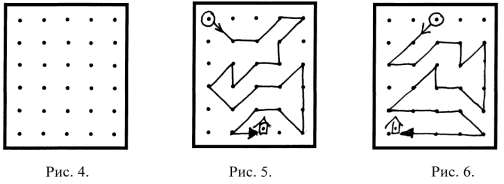 Инструкция: «Сейчас мы будем складывать картинки по образцу. Но делать это мы будем не как обычно, а вдвоем, под диктовку друг друга. Для этого один из Вас получит карточку с изображением дороги к дому, а другой — карточку, на которой эту дорогу надо нарисовать.Один будет диктовать, как идет дорога, второй — следовать его инструкциям. Можно задавать любые вопросы, но смотреть на карточку с дорогой нельзя. Сначала диктует один, потом другой,Вы поменяетесь ролями. А для начала давайте решим, кто будет диктовать, а кто – рисовать?»Критерии оценивания:продуктивность совместной деятельности оценивается по степени сходства нарисованных дорожек с образцами;способность строить понятные для партнера высказывания, учитывающие, что он знает и видит, а что нет; в данном случае достаточно точно, последовательно и полно указать ориентиры траектории дороги;умение задавать вопросы, чтобы с их помощью получить необходимые сведения от партнера по деятельности;способы взаимного контроля по ходу выполнения деятельности и взаимопомощи;эмоциональное отношение к совместной деятельности: позитивное (работают с удовольствием и интересом), нейтральное (взаимодействуют друг с другом в силу необходимости), негативное.Показатели уровня выполнения задания:низкий уровень – узоры не построены или не похожи на образцы; указания не содержат необходимых ориентиров или формулируются непонятно; вопросы не по существу или формулируются непонятно для партнера;средний уровень – имеется хотя бы частичное сходство узоров с образцами; указания отражают часть необходимых ориентиров; вопросы и ответы формулируются расплывчато и позволяют получить недостающую информацию лишь отчасти; достигается частичное взаимопонимание;высокий уровень – узоры соответствуют образцам; в процессе активного диалога дети достигают взаимопонимания и обмениваются необходимой и достаточной информацией для построения узоров, в частности, указывают номера рядов и столбцов точек, через которые пролегает дорога; в конце по собственной инициативе сравнивают результат (нарисованную дорогу) с образцом.Тестна определение уровня самооценки «Лесенка»Позволяет определить систему представлений ребенка о самом себе, о том, как, по мнению малыша, его видят и оценивают другие люди, и как связаны между собой эти представления.В процессе индивидуальной беседы ребенку дают рисунок, на котором изображена лесенка с семью ступеньками, средняя из которых несколько шире остальных, и объясняют суть задания.Инструкция:«Вот лестница со ступеньками. Если бы на ней расположились все дети, то на этой (показать самую высокую ступень, не называя ее номер) ступеньке оказались бы самые хорошие ребята, на следующих (указав вторую и третью сверху) – хорошие дети. Тут (на средней площадке) будут стоять ни плохие, ни хорошие. Здесь (указать пятую и шестую ступени) находятся плохие дети, а вот тут (на самой нижней) – самые плохие. Куда ты поставишь себя? Почему? Ты на самом деле такой или ты хочешь быть таким? Как ты думаешь, куда поставила бы тебя твоя мама?»Важно убедиться, что ребенок правильно понял задание, после выполнения которого задаются вопросы, ответы на которые записываются.Критерии оценивания: 1-3 ступени – низкая самооценка; 4-7 ступени – адекватная самооценка;8-10 ступени – завышенная самооценка.Анкета для первоклассниковпо оценке уровня школьной мотивации (Н. Лусканова)Цель: анкета предназначена для выявления мотивационных предпочтений в учебной деятельности. Может быть использована в работе со школьниками 1—4-х классовОцениваемые УУД: действие смыслообразования, направленное на установление смысла учебной деятельности для учащегосяФорма: анкета.Тебе нравится в школе?НравитсяНе очень нравитсяНе нравитсяУтром, когда ты просыпаешься, то всегда с радостью идешь в школу или тебе часто хочется остаться дома?Иду с радостьюБывает по-разномуЧаще всего хочется остаться домаЕсли учитель сказал, что завтра в школу необязательно приходить всем ученикам и желающие могут остаться дома, ты пошел бы в школу или остался бы дома?Не знаю точноОстался бы домаПошел бы в школуТы доволен, когда у вас отменяют какие-либо уроки.ДоволенБывает по-разномуНе доволенТы хотел бы, чтобы тебе не задавали домашних заданий?Хотел быНе хотел быНе знаю точноТы хотел бы, чтобы в школе не было уроков, но остались одни перемены?Хотел быНе хотел быНе знаю точноЧасто ли ты рассказываешь своим родителям о школе?ЧастоИногдаПочти никогда не рассказываюТы хотел бы, чтобы у тебя был менее строгий учитель?Точно не знаюНе хотел быХотел быМного ли у тебя друзей в классе?Не очень многоМногоПочти нетТебе нравятся твои одноклассники?НравятсяНекоторые нравятся, а некоторые – не оченьБольшинство не нравитсяКЛЮЧ:Вариант расчетов по А.Ф.Ануфриеву:За первый ответ – 3 балла, За второй ответ – 1 балл, За третий ответ – 0 баллов.5 основных уровней школьной мотивации.25 – 30 баллов (максимально высокий уровень) – высокий уровень школьной мотивации, учебной активности.Такие дети отличаются наличием высоких познавательных мотивов, стремлением наиболее успешно выполнять все предъявляемые школой требования. Они очень четко следуют всем указаниям учителя, добросовестны и ответственны, сильно переживают, если получают неудовлетворительные оценки или замечания педагога.20 – 24 балла – хорошая школьная мотивация.Подобные показатели имеют большинство учащихся начальных классов, успешно справляющихся с учебной деятельностью. Такой уровень мотивации является средней нормой.15 – 19 баллов – положительное отношение к школе, но школа привлекает больше внеучебными сторонами.Такие дети достаточно благополучно чувствуют себя в школе, однако чаще ходят в школу, чтобы общаться с друзьями, с учителем. Им нравиться ощущать себя учениками, иметь красивый портфель, ручки, тетради. Познавательные мотивы у таких детей сформированы в меньшей степени и учебный процесс их мало привлекает.10 – 14 баллов – низкая школьная мотивация.Подобные школьники посещают школу неохотно, предпочитают пропускать занятия. На уроках часто занимаются посторонними делами, играми. Испытывают серьезные затруднения в учебной деятельности. Находятся в состоянии неустойчивой адаптации к школе.Ниже 10 баллов – негативное отношение к школе, школьнаядезадаптация.Такие дети испытывают серьезные трудности в школе: они не справляются сучебой, испытывают проблемы в общении с одноклассниками, во взаимоотношениях с учителем. Школа нередко воспринимается ими как враждебная среда, пребывание которой для них невыносимо. Ученики могут проявлять агрессивные реакции, отказываться выполнять те или иные задания, следовать тем или иным нормам и правилам. Часто у подобных школьников отмечаются нарушения нервно – психического здоровья.Методика диагностики мотивации ученияи эмоционального отношения к учению (модификация А.Д. Андреева)Цель: диагностика познавательной активности, мотивации достижения, тревожности, гнева.Возраст: 9- 14 летФорма проведения: фронтальный письменный опрос.Оцениваемое УУД: личностное УУД, смыслообразование, школьная мотивация.Инструкция: Прочтите внимательно каждое предложение и обведите одну из цифр, расположенных справа, в зависимости от того, какого ваши обычное состояние на уроках в школе, как вы обычно чувствуете себя там. Нет правильных или неправильных ответов. Не тратьте много времени на одно предложение, но старайтесь как можно точнее ответить, как вы обычно себя чувствуете.Обработка результатовДля пунктов шкал, в которых высокая оценка отражает отсутствие эмоции, веса считается в обратном порядке:КлючДля получения балла по шкале подсчитывается сумма весов по всем 10 пунктам этой шкалы. Минимальная оценка по каждой шкале- 10 баллов, максимальная – 40 баллов.Если пропущен 1 пункт из 10, можно сделать следующее: подсчитать среднюю оценку по тем 9 пунктам, на которые испытуемый ответил, затем умножить это число на 10; общий балл по шкале будет выражаться следующим за этим результатом целым числом.Например, средний балл по шкале 2,73 умножить на 10=27,3, общий балл – 28. При пропуске двух и более баллов данные испытуемого не учитываются.Оценка и интерпретация результатовПодсчитывается суммарный балл опросника по формуле:ПА + МД + (-Т) + (-Г), гдеПА- балл по шкале познавательной активности; МД – балл по шкале мотивации достижения;Т- балл по шкале тревожности; Г- балл по шкале гнева.Суммарный балл может находиться в интервале от –60 до +60. Выделяются следующие уровни мотивации учения:уровень – продуктивная мотивация с выраженным преобладанием познавательной мотивации учения и положительным эмоциональным отношением к нему;уровень – продуктивная мотивация, позитивное отношение к учению, соответствие социальному нормативу;уровень – средний уровень с несколько сниженной познавательной мотивацией;уровень – сниженная мотивация, переживание “школьной скуки”, отрицательное эмоциональное отношение к учению;уровень – резко отрицательное отношение к учению Распределение баллов по уровням:Нормативные показателиВ качестве дополнительного может использоваться качественный показатель.В этом случае данные испытуемого по каждой шкале сравниваются с нормативными значениями.Интерпретация данныхРАБОЧАЯ ПРОГРАММА ВОСПИТАНИЯРабочая программа воспитания ООП НОО МБОУ «СОШ №22» с. Кневичи (далее – Программа воспитания) разработана на основе Федеральной рабочей программы воспитания для общеобразовательных организаций. Данная программа основывается на единстве и преемственности образовательного процесса всех уровней общего образования, соотносится с рабочими программами воспитания для образовательных организаций дошкольного и среднего профессионального образования.Программавоспитания:предназначена для планирования и организации системной воспитательной деятельности в «СОШ №22» с. Кневичи;разработана с участием коллегиальных органов управления «СОШ №22» с. Кневичи, в том числе Совета обучающихся, Управляющего совета, и утверждена педагогическим советом школы;реализуется в единстве урочной и внеурочной деятельности, осуществляемой совместно с семьей и другими участниками образовательных отношений, социальными институтами воспитания;предусматривает приобщение обучающихся к российским традиционным духовным ценностям, включая ценности своей этнической группы, правилам и нормам поведения, принятым в российском обществе на основе российских базовых конституционных норм и ценностей;предусматривает историческое просвещение, формирование российской культурной и гражданской идентичности обучающихся.Программа воспитания включает три раздела: целевой, содержательный, организационный.В соответствии с особенностями «СОШ №22» с. Кневичи внесены изменения в содержательный и организационный разделы программы воспитания. Изменения связаны с особенностями организационно-правовой формы, контингентом обучающихся и их родителей (законных представителей), направленностью образовательной программы, в том числе предусматривающей углубленное изучение отдельных учебных предметов, учитывающей этнокультурные интересы, особые образовательные потребности обучающихся.1. Целевой раздел1.1. Содержание воспитания обучающихся в «СОШ №22» с. Кневичи определяется содержанием российских базовых (гражданских, национальных) норм и ценностей, которые закреплены в Конституции Российской Федерации. Эти ценности и нормы определяют инвариантное содержание воспитания обучающихся. Вариативный компонент содержания воспитания обучающихся включает духовно-нравственные ценности культуры, традиционных религий народов России.1.2. Воспитательная деятельность в «СОШ №22» с. Кневичи планируется и осуществляется в соответствии с приоритетами государственной политики в сфере воспитания. Приоритетной задачей Российской Федерации в сфере воспитания детей является развитие высоконравственной личности, разделяющей российские традиционные духовные ценности, обладающей актуальными знаниями и умениями, способной реализовать свой потенциал в условиях современного общества, готовой к мирному созиданию и защите Родины.1.3. Цель воспитания обучающихся в «СОШ №22» с. Кневичи:развитие личности, создание условий для самоопределения и социализации на основе социокультурных, духовно-нравственных ценностей и принятых в российском обществе правил и норм поведения в интересах человека, семьи, общества и государства;формирование у обучающихся чувства патриотизма, гражданственности, уважения к памяти защитников Отечества и подвигам Героев Отечества, закону и правопорядку, человеку труда и старшему поколению, взаимного уважения, бережного отношения к культурному наследию и традициям многонационального народа Российской Федерации, природе и окружающей среде.1.4. Задачи воспитания обучающихся в «СОШ №22» с. Кневичи:усвоение обучающимися знаний норм, духовно-нравственных ценностей, традиций, которые выработало российское общество (социально значимых знаний);формирование и развитие личностных отношений к этим нормам, ценностям, традициям (их освоение, принятие);приобретение соответствующего этим нормам, ценностям, традициям социокультурного опыта поведения, общения, межличностных социальных отношений, применения полученных знаний;достижение личностных результатов освоения общеобразовательных программ в соответствии с ФГОС НОО.1.5. Личностные результаты освоения обучающимися образовательных программ включают:осознаниероссийскойгражданскойидентичности;сформированность ценностей самостоятельности и инициативы;готовность обучающихся к саморазвитию, самостоятельности и личностному самоопределению;наличие мотивации к целенаправленной социально значимой деятельности;сформированность внутренней позиции личности как особого ценностного отношения к себе, окружающим людям и жизни в целом.1.6. Воспитательная деятельность в образовательной организации планируется и осуществляется на основе аксиологического, антропологического, культурно-исторического, системно-деятельностного, личностно ориентированного подходов и с учетом принципов воспитания: гуманистической направленности воспитания, совместной деятельности детей и взрослых, следования нравственному примеру, безопасной жизнедеятельности, инклюзивности, возрастосообразности.1.7. Программа воспитания реализуется в единстве учебной и воспитательной деятельности образовательной организации по основным направлениям воспитания в соответствии с ФГОС НОО и отражает готовность обучающихся руководствоваться ценностями и приобретать первоначальный опыт деятельности на их основе, в том числе в части:1) гражданского воспитания, способствующего формированию российской гражданской идентичности, принадлежности к общности граждан Российской Федерации, к народу России как источнику власти в Российском государстве и субъекту тысячелетней российской государственности, уважения к правам, свободам и обязанностям гражданина России, правовой и политической культуры;2) патриотического воспитания, основанного на воспитании любви к родному краю, Родине, своему народу, уважении к другим народам России; исторического просвещения, формирования российского национального исторического сознания, российской культурной идентичности;3) духовно-нравственного воспитания на основе духовно-нравственной культуры народов России, традиционных религий народов России, формирования традиционных российских семейных ценностей; воспитания честности, доброты, милосердия, справедливости, дружелюбия и взаимопомощи, уважения к старшим, к памяти предков;4) эстетического воспитания, способствующего формированию эстетической культуры на основе российских традиционных духовных ценностей, приобщения к лучшим образцам отечественного и мирового искусства;5) физического воспитания, ориентированного на формирование культуры здорового образа жизни и эмоционального благополучия – развитие физических способностей с учетом возможностей и состояния здоровья, навыков безопасного поведения в природной и социальной среде, чрезвычайных ситуациях;6) трудового воспитания, основанного на воспитании уважения к труду, трудящимся, результатам труда (своего и других людей), ориентации на трудовую деятельность, получение профессии, личностное самовыражение в продуктивном, нравственно достойном труде в российском обществе, достижение выдающихся результатов в профессиональной деятельности;7) экологического воспитания, способствующего формированию экологической культуры, ответственного, бережного отношения к природе, окружающей среде на основе российских традиционных духовных ценностей, навыков охраны, защиты, восстановления природы, окружающей среды;8) ценности научного познания, ориентированного на воспитание стремления к познанию себя и других людей, природы и общества, к получению знаний, качественного образования с учетом личностных интересов и общественных потребностей.1.8. Целевые ориентиры результатов воспитания.Требования к личностным результатам освоения обучающимися ООП НОО установлены ФГОС НОО.На основании этих требований в данном разделе представлены целевые ориентиры результатов в воспитании, развитии личности обучающихся, на достижение которых должна быть направлена деятельность педагогического коллектива для выполнения требований ФГОС НОО.Целевые ориентиры определены в соответствии с инвариантным содержанием воспитания обучающихся на основе российских базовых (гражданских, конституциональных) ценностей, обеспечивают единство воспитания, воспитательного пространства.Целевые ориентиры результатов воспитания на уровне начального общего образования.1. Гражданско-патриотическоевоспитание:знающий и любящий свою малую родину, свой край, имеющий представление о Родине – России, ее территории, расположении;сознающий принадлежность к своему народу и к общности граждан России, проявляющий уважение к своему и другим народам;понимающий свою сопричастность к прошлому, настоящему и будущему родного края, своей Родины – России, Российского государства;понимающий значение гражданских символов (государственная символика России, своего региона), праздников, мест почитания героев и защитников Отечества, проявляющий к ним уважение;имеющий первоначальные представления о правах и ответственности человека в обществе, гражданских правах и обязанностях;принимающий участие в жизни класса, общеобразовательной организации, в доступной по возрасту социально значимой деятельности.2. Духовно-нравственноевоспитание:уважающий духовно-нравственную культуру своей семьи, своего народа, семейные ценности с учетом национальной, религиозной принадлежности;сознающий ценность каждой человеческой жизни, признающий индивидуальность и достоинство каждого человека;доброжелательный, проявляющий сопереживание, готовность оказывать помощь, выражающий неприятие поведения, причиняющего физический и моральный вред другим людям, уважающий старших;умеющий оценивать поступки с позиции их соответствия нравственным нормам, осознающий ответственность за свои поступки;владеющий представлениями о многообразии языкового и культурного пространства России, имеющий первоначальные навыки общения с людьми разных народов, вероисповеданий;сознающий нравственную и эстетическую ценность литературы, родного языка, русского языка, проявляющий интерес к чтению.3. Эстетическоевоспитание:способный воспринимать и чувствовать прекрасное в быту, природе, искусстве, творчестве людей;проявляющий интерес и уважение к отечественной и мировой художественной культуре;проявляющий стремление к самовыражению в разных видах художественной деятельности, искусстве.4. Физическое воспитание, формирование культуры здоровья и эмоционального благополучия:бережно относящийся к физическому здоровью, соблюдающий основные правила здорового и безопасного для себя и других людей образа жизни, в том числе в информационной среде;владеющий основными навыками личной и общественной гигиены, безопасного поведения в быту, природе, обществе;ориентированный на физическое развитие с учетом возможностей здоровья, занятия физкультурой и спортом;сознающий и принимающий свою половую принадлежность, соответствующие ей психофизические и поведенческие особенности с учетом возраста.5. Трудовоевоспитание:сознающий ценность труда в жизни человека, семьи, общества;проявляющий уважение к труду, людям труда, бережное отношение к результатам труда, ответственное потребление;проявляющий интерес к разным профессиям;участвующий в различных видах доступного по возрасту труда, трудовой деятельности.6. Экологическоевоспитание:понимающий ценность природы, зависимость жизни людей от природы, влияние людей на природу, окружающую среду;проявляющий любовь и бережное отношение к природе, неприятие действий, приносящих вред природе, особенно живым существам;выражающий готовность в своей деятельности придерживаться экологических норм.7. Ценностьнаучногопознания:выражающий познавательные интересы, активность, любознательность и самостоятельность в познании, интерес и уважение к научным знаниям, науке;обладающий первоначальными представлениями о природных и социальных объектах, многообразии объектов и явлений природы, связи живой и неживой природы, о науке, научном знании;имеющий первоначальные навыки наблюдений, систематизации и осмысления опыта в естественно-научной и гуманитарной областях знания.2. Содержательный раздел2.1. Уклад образовательной организацииВ данном разделе раскрываются основные особенности уклада «СОШ №22» с. Кневичи. Уклад задает порядок жизни школы и аккумулирует ключевые характеристики, определяющие особенности воспитательного процесса. Уклад «СОШ №22» с. Кневичи удерживает ценности, принципы, нравственную культуру взаимоотношений, традиции воспитания, в основе которых лежат российские базовые ценности, определяет условия и средства воспитания, отражающие самобытный облик «СОШ №22» с. Кневичи  и его репутацию в окружающем образовательном пространстве, социуме.Характеристики уклада, особенностей условий воспитания  в «СОШ №22» с. Кневичи«СОШ №22» с. Кневичи находится в в сельской местности, обучаются дети из с. Кневичи, с. Ясное. Школе 120 лет. Во всех классах нашей школы классные коллективы сформированы.В 1–11-х классах школы обучается 700 обучающихся. Контингент обучающихся и их родителей формировался из с. Ясное, с. Кневичи. Состав обучающихся школы неоднороден и различается:– по учебным возможностям, которые зависят от общего развития ребенка и его уровня подготовки к обучению в школе. Имеются обучающиеся с ОВЗ, которые обучаются инклюзивно в общеобразовательных классах, а также в отдельных классах по программам коррекционно-развивающей направленности;– по социальному статусу. Присутствуют обучающиеся с неблагополучием, с девиантным поведением, есть дети, состоящие на различных видах учета;– по национальной принадлежности, которая определяется многонациональностью жителей микрорайона школы.Источниками положительного влияния на детей прежде всего являются педагоги школы, которые грамотно организуют образовательный процесс, о чем свидетельствует позитивная динамика результатов деятельности по качеству обеспечиваемого образования. Команда администрации имеет достаточно большой управленческий опыт и квалификацию. Педагоги школы – специалисты с продуктивным опытом педагогической практики и молодые педагоги с достаточно высоким уровнем творческой активности и профессиональной инициативы. В педагогической команде имеются квалифицированные специалисты, необходимые для сопровождения всех категорий обучающихся в школе.Возможные отрицательные источники влияния на детей: социальные сети, компьютерные игры, а также отдельные родители с низким воспитательным ресурсом, неспособные грамотно управлять развитием своего ребенка. В селео имеются детский сад, клуб. Клуб в истекшем учебном году регулярно проводил мероприятия для учеников нашей школы, организовывал бесплатные мастер-классы по разным видам творчества для детей на базе школы.На 2023/24 учебный год школа заключила социальное партнерство с ДК с. Кневичи, МБДОУ №5.Цель «СОШ №22» с. Кневичив самосознании педагогического коллектива: воспитание высоконравственных, творческих, компетентных граждан России, принимающих судьбу Отечества как свою личную, осознающих ответственность за настоящее и будущее своей страны, укорененных в духовных и культурных традициях многонационального народа России.Формы организации внеурочной деятельности включают: кружки, в том числе естественно-научной и технологической направленностей, школьный спортивный клуб «Викинг», летний лагерь «Юный патриот», соревнования, фестивали, общественно-полезные практики, целевая модель «Наставничества», экскурсии, олимпиады, исследования. Действующие объединения (ячейки, отряды) по основным направлениям деятельности: орган самоуправления «Совет старшеклассников», Дружина юных пожарных, Отряд ЮИД. Школьное самоуправление;Волонтерский отряд «Новое поколение»;Социально значимая добровольческая деятельность и тимуровская работа;Курс «Экология»;Акции  «Помогаем братьям нашим меньшим»;Участие в проведении субботников, акций и КТД  по благоустройству школьного двора;Патриотическое направление по уходу за памятниками военных лет.Общекультурное направление:Фестивали, творческие конкурсы, концерты;Посещение музеев, выставок;Экскурсии;Участие в конкурсах рисунков, декоративно-прикладного творчества.Участие в сетевом взаимодействии образовательного проекта «Точка роста»Духовно-нравственное направление:Программа «Азбука нравственности» в 1-4 классах, «Грамматика нравственности» в 5-9 классах;Курс «Самосовершенствование личности» 5-11 классы;Программа «Все цвета, кроме черного»;Курс «Игры народов России»;Проект «Город звезд»;Школьный проект «Книжная эпидемия «Почитай-ка»;Экскурсии по родному краю;Дни воинской славы России;Памятные даты России;Декады «Пожилого человека» Приморского края;Праздничные поздравления, концерты, мероприятия, фестивали.Общеинтеллектуальное направление:Исследовательские  и проектные работы;Общественные поручения;Читательский проект;Игры «Что? Где? Когда?», «Брейн ринг» и т.д.;Дистанционные конкурсы;Конкурсы, выставки рисунков и поделок;Проектная  и исследовательская деятельность;Экскурсии;Программа по профориентации.Спортивно-оздоровительное направление:школьный спортивный клуб «Викинг»;Конкурс «Самый спортивный класс» в 1-4 и 5-8 классах;Курс «Подвижные игры народов России» 1-4 классы;Курс «Разговор о правильном питании» 1-5 классы;Конкурс блюд правильного питания 1-11 класс «Кулинарный батл»Готовимся и помним День параолимпийца. Веселые старты и соревнования. (Участие для детей ОВЗ)Спортивные соревнования.Реализуются проекты: «Растем вместе с «Точка роста». Проект «Школа дружбы», «Книжная эпидемия «Почитай-ка», Проектная и исследовательская деятельность.  «Елка желаний», «Готовим фотозоны к праздникам вместе». стержнем годового цикла воспитательной работы школы являются основные школьные дела, через которые осуществляется интеграция воспитательных усилий педагогических работников;важной чертой каждого ключевого дела и большинства используемых для воспитания других совместных дел педагогических работников и обучающихся является коллективная разработка, коллективное планирование, коллективное проведение и коллективный анализ их результатов;в школе создаются такие условия, при которых по мере взросления обучающегося увеличивается и его роль в совместных делах (от пассивного наблюдателя до организатора);в проведении общешкольных дел отсутствует соревновательность между классами, поощряется конструктивное межвозрастное взаимодействие обучающихся, а также их социальная активность;педагогические работники школы ориентируются на формирование коллективов в рамках школьных классов, кружков, студий, секций и иных детских объединений, на установление в них доброжелательных и товарищеских взаимоотношений;ключевой фигурой воспитания в школе является классный руководитель, реализующий по отношению к обучающимся защитную, личностно развивающую, организационную, посредническую (в разрешенииконфликтов) функции.Значимые для воспитания всероссийские проекты и программы, в которых «СОШ №22» с. Кневичи принимает участие:РДДМ «Движениепервых».Школьныйтеатр.Школьныймузей.Программа «ЗОНТ»Традиции и ритуалы: еженедельная организационная линейка с поднятием Государственного флага РФ и школьного знамени; посвящение в первоклассники, посвящение в пятиклассники.Символика «СОШ №22» с. Кневичи: герб школы. Герб «СОШ №22» с. Кневичи представляет собой прямоугольник. Фон герба голубой. На фоне вверх летит самолет и бумажные самолетики. Это символизирует небо и то, что в село расположено рядом с международным аэропортом. В центре четырехконечная звезда с напрвлениями света, в середине дата основания школы 1903 год. Дубовая и лавровая ветви обрамляют герб. Это символы надежды, радости и изобилия; отражает экологическую направленность деятельности школы. Окантовка синего цвета символизирует смирение и справедливость, великодушие и милосердие, позитивный настрой к процессу обучения и воспитания. В центре герба раскрытая тетрадь – символ просвещения, знания, света, мудрости. Под книгой находится глобус – символ широты кругозора. В тетради по центру – номер школы синего цвета.Школа реализует инновационные, перспективные воспитательные практики:Научно-исследовательская деятельность в сфере воспитания – процесс совместной работы ученика и педагога в изучении объекта, явления или процессов с определенной целью, но с неизвестным результатом. Целью такого взаимодействия является создание условий для развития творческой личности, ее самоопределения и самореализации.Музейная педагогика – создание условий для развития личности путем включения ее в многообразную деятельность школьного музея.На базе школы работает «Точка роста», цель которой предоставить возможность всем детям школьного возраста вне зависимости от их места жительства бесплатно обучаться с использованием передовых технологий. Записаться в кружок или секцию, работающую на базе центра, может любой учащийся сельской школы.Школа организует вариативные курсы экологической направленности: «Азбука экологии». В рамках программы школьники изучают памятники природы Приморского края  и возможности использования этих территорий в качестве экологообразовательных площадок с обеспечением их сохранения. В результате участия школы в данной практике увеличился охват детей дополнительным образованием естественно-научной направленности. Ученики приняли участие в благоустройстве популярных городских природных территорий в целях экологического просвещения односельчан.Проблемные зоны, дефициты, препятствия к достижению эффективных результатов в воспитательной деятельности:Сотрудничество с родителями – слабый отклик родительской общественности на призыв школы к решению проблем организации воспитательного процесса.Проблемы коммуникации родителей и классных руководителей – личное общение часто заменяется сообщениями в мессенджерах, что понижает эффективность решения проблем.Путирешениявышеуказанныхпроблем:Привлечение родительской общественности к планированию, организации, проведению воспитательных событий и воспитательных дел, а также их анализу.Поощрениедеятельностиактивныхродителей.Внедрение нестандартных форм организации родительских собраний и индивидуальных встреч с родителями.Нормы этикета обучающихся МБОУ «СОШ №22» с. Кневичи:Соблюдай график посещений, приходи минут за 10–15, не опаздывай к началу занятий. Если опоздал – вежливо извинись, спроси разрешения учителя войти в класс и пройти к своему рабочему месту.Всегда приветствуй учителя, одноклассников, друзей и работников школы.Следи за внешним видом: твоя одежда должна быть чистой и удобной, прическа – опрятной.Имей при себе сменную обувь. Верхнюю одежду оставляй в раздевалке, повесь ее на вешалку. Уличную обувь поставь аккуратно рядом с вешалкой.Все необходимое для занятий приготовь заранее – тетради, учебники, письменные и чертежные принадлежности.Держи рабочее место в порядке, следи за чистотой парты.На уроке веди себя тихо, не разговаривай, не ходи по классу без разрешения. Во время урока отключи звук на мобильном телефоне и не доставай его.Если в класс вошел педагог – нужно встать в знак приветствия.Не перебивай учителя и одноклассника. Говори, только когда тебя спрашивают. Если хочешь что-то спросить, подними руку.Отвечай на поставленные вопросы учителя внятно, громко, уверенно. Вовремяобучениябудьвнимательным, слушай, думай, старайся.На перемене не нужно бегать, кричать и драться, свистеть, толкать других учеников.Будь вежливым, не груби ни взрослым, ни детям. Неприличные слова и жесты недопустимы.Береги школьное имущество, ни в коем случае не порть его.Чисто там, где не мусорят. Уважайтрудработниковшколы.Помогай младшим, не стесняйся просить помощи у старших.2.2. Виды, формы и содержание воспитательной деятельностиВиды, формы и содержание воспитательной деятельности в этом разделе запланированы и представлены по модулям. В модуле описаны виды, формы и содержание воспитательной работы в рамках определенного направления деятельности в школе. Каждый из модулей обладает воспитательным потенциалом с особыми условиями, средствами, возможностями воспитания.Воспитательная работа МБОУ «СОШ №22» с. Кневичи  представлена в рамках основных (инвариантных) модулей: «Основные школьные дела», «Классное руководство», «Урочная деятельность», «Внеурочная деятельность», «Внешкольные мероприятия», «Предметно-пространственная среда», «Работа с родителями», «Самоуправление», «Профилактика и безопасность», «Социальное партнерство», «Профориентация». А также в рамках дополнительного (вариативного) модуля «Школьный музей». Модули описаны последовательно по мере уменьшения их значимости в воспитательной системе МБОУ «СОШ №22» с. КневичиМодуль «Урочная деятельность»Реализация воспитательного потенциала уроков (урочной деятельности, аудиторных занятий в рамках максимально допустимой учебной нагрузки) предусматривает:максимальное использование воспитательных возможностей содержания учебных предметов для формирования у обучающихся российских традиционных духовно-нравственных и социокультурных ценностей, российского исторического сознания на основе исторического просвещения; подбор соответствующего содержания уроков, заданий, вспомогательных материалов, проблемных ситуаций для обсуждений;включение учителями в рабочие программы по учебным предметам, курсам, модулям целевых ориентиров результатов воспитания, их учет в определении воспитательных задач уроков, занятий;включение учителями в рабочие программы учебных предметов, курсов, модулей тематики в соответствии с календарным планом воспитательной работы;выбор методов, методик, технологий, оказывающих воспитательное воздействие на личность в соответствии с воспитательным идеалом, целью и задачами воспитания, целевыми ориентирами результатов воспитания; реализацию приоритета воспитания в учебной деятельности;привлечение внимания обучающихся к ценностному аспекту изучаемых на уроках предметов, явлений и событий, инициирование обсуждений, высказываний своего мнения, выработки своего личностного отношения к изучаемым событиям, явлениям, лицам;применение интерактивных форм учебной работы – интеллектуальных, стимулирующих познавательную мотивацию, игровых методик, дискуссий, дающих возможность приобрести опыт ведения конструктивного диалога; групповой работы, которая учит строить отношения и действовать в команде, способствует развитию критического мышления;побуждение обучающихся соблюдать нормы поведения, правила общения со сверстниками и педагогическими работниками, соответствующие укладу общеобразовательной организации, установление и поддержку доброжелательной атмосферы;организацию наставничества мотивированных и эрудированных обучающихся над неуспевающими одноклассниками, в том числе с особыми образовательными потребностями, дающего обучающимся социально значимый опыт сотрудничества и взаимной помощи;инициирование и поддержку исследовательской деятельности обучающихся, планирование и выполнение индивидуальных и групповых проектов воспитательной направленности.Модуль «Внеурочная деятельность»Реализация воспитательного потенциала внеурочной деятельности в целях обеспечения индивидуальных потребностей обучающихся осуществляется в рамках выбранных ими курсов, занятий:курсы, занятия патриотической, гражданско-патриотической, военно-патриотической, краеведческой, историко-культурной направленности: «Разговоры о важном», «Основы военной подготовки»;курсы, занятия духовно-нравственной направленности по религиозным культурам народов России, основам духовно-нравственной культуры народов России;курсы, занятия познавательной, научной, исследовательской, просветительской направленности: «Я исследователь», «Основы функциональной грамотности»;курсы, занятия экологической, природоохранной направленности «Азбука экологии»;курсы, занятия в области искусств, художественного творчества разных видов и жанров: «Школьный театр», «Акварелька», «Веселые нотки», «Хореография»;курсы, занятия оздоровительной и спортивной направленности: «Волейбол», «Баскетбол», «Футбол», «Рукопашный бой».Модуль «Классное руководство»Реализация воспитательного потенциала классного руководства как особого вида педагогической деятельности, направленной в первую очередь на решение задач воспитания и социализации обучающихся, предусматривает:планирование и проведение классных часов целевой воспитательной тематической направленности;инициирование и поддержку классными руководителями участия классов в общешкольных делах, мероприятиях, оказание необходимой помощи обучающимся в их подготовке, проведении и анализе;организацию интересных и полезных для личностного развития обучающихся совместных дел, позволяющих вовлекать в них обучающихся с разными потребностями, способностями, давать возможности для самореализации, устанавливать и укреплять доверительные отношения, стать для них значимым взрослым, задающим образцы поведения;сплочение коллектива класса через игры и тренинги на командообразование, внеучебные и внешкольные мероприятия, походы, экскурсии, празднования дней рождения обучающихся, классные вечера;выработку совместно с обучающимися правил поведения класса, участие в выработке таких правил поведения в образовательной организации;изучение особенностей личностного развития обучающихся путем наблюдения за их поведением, в специально создаваемых педагогических ситуациях, в играх, беседах по нравственным проблемам; результаты наблюдения сверяются с результатами бесед с родителями, учителями, а также (при необходимости) с педагогом-психологом;доверительное общение и поддержку обучающихся в решении проблем (налаживание взаимоотношений с одноклассниками или педагогами, успеваемость и др.), совместный поиск решений проблем, коррекцию поведения обучающихся через частные беседы индивидуально и вместе с их родителями, с другими обучающимися класса;индивидуальную работу с обучающимися класса по ведению личных портфолио, в которых они фиксируют свои учебные, творческие, спортивные, личностные достижения;регулярные консультации с учителями-предметниками, направленные на формирование единства требований по вопросам воспитания и обучения, предупреждение и (или) разрешение конфликтов между учителями и обучающимися;проведение педагогических советов для решения конкретных проблем класса, интеграции воспитательных влияний педагогов на обучающихся, привлечение учителей-предметников к участию в классных делах, дающих им возможность лучше узнавать и понимать обучающихся, общаясь и наблюдая их во внеучебной обстановке, участвовать в родительских собраниях класса;организацию и проведение регулярных родительских собраний, информирование родителей об успехах и проблемах обучающихся, их положении в классе, жизни класса в целом, помощь родителям и иным членам семьи в отношениях с учителями, администрацией;создание и организацию работы родительского комитета класса, участвующего в решении вопросов воспитания и обучения в классе, общеобразовательной организации;привлечение родителей (законных представителей), членов семей обучающихся к организации и проведению воспитательных дел, мероприятий в классе и общеобразовательной организации;проведение в классе праздников, конкурсов, соревнований и других мероприятий.Модуль «Основные школьные дела»Реализация воспитательного потенциала основных школьных дел предусматривает:общешкольные праздники, ежегодные творческие (театрализованные, музыкальные, литературные и др.) мероприятия, связанные с общероссийскими, региональными праздниками, памятными датами, в которых участвуют все классы;участие во всероссийских акциях, посвященных значимым событиям в России, мире;торжественные мероприятия, связанные с завершением образования, переходом на следующий уровень образования, символизирующие приобретение новых социальных статусов в образовательной организации, обществе;церемонии награждения (по итогам учебного периода, года) обучающихся и педагогов за участие в жизни образовательной организации, достижения в конкурсах, соревнованиях, олимпиадах, вклад в развитие образовательной организации, своей местности;социальные проекты в образовательной организации, совместно разрабатываемые и реализуемые обучающимися и педагогическими работниками, в том числе с участием социальных партнеров, комплексы дел благотворительной, экологической, патриотической, трудовой и другой направленности;проводимые для жителей населенного пункта и организуемые совместно с семьями обучающихся праздники, фестивали, представления в связи с памятными датами, значимыми событиями для жителей населенного пункта;разновозрастные сборы, многодневные выездные события, включающие в себя комплекс коллективных творческих дел гражданской, патриотической, историко-краеведческой, экологической, трудовой, спортивно-оздоровительной и другой направленности;вовлечение по возможности каждого обучающегося в школьные дела в разных ролях (сценаристов, постановщиков, исполнителей, корреспондентов, ведущих, декораторов, музыкальных редакторов, ответственных за костюмы и оборудование, за приглашение и встречу гостей и др.), помощь обучающимся в освоении навыков подготовки, проведения, анализа общешкольных дел;наблюдение за поведением обучающихся в ситуациях подготовки, проведения, анализа основных школьных дел, мероприятий, их отношениями с обучающимися разных возрастов, с педагогическими работниками и другими взрослыми.Модуль «Школьный музей»Музей только формируется в школе. Реализация воспитательного потенциала школьного музея предусматривает:на индивидуальном уровне – проектно-исследовательскую деятельность по изучению, охране и популяризации историко-культурного и природного наследия родного края средствами краеведения и музейного дела;на классном уровне – организацию и проведение музейных уроков; подготовку и проведение междисциплинарных, интегрированных уроков, уроков в трансформированном пространстве; подготовку и проведение классных часов на базе музея либо по классам с использованием материалов музея;на школьном уровне – организация и проведение уроков Мужества, воспитательных дел, посвященных памятным датам в истории школы, города, региона, России;на внешкольном уровне – организация и проведение воспитательных дел, посвященных памятным датам в истории; участие в конкурсах различных уровней; размещение экспозиции школьного музея на площадке Музея Победы; онлайн-экскурсии.Модуль «Внешкольные мероприятия»Реализация воспитательного потенциала внешкольных мероприятий предусматривает:общие внешкольные мероприятия, в том числе организуемые совместно с социальными партнерами образовательной организации;внешкольные тематические мероприятия воспитательной направленности, организуемые педагогами по изучаемым в образовательной организации учебным предметам, курсам, модулям;экскурсии, походы выходного дня (в музей, картинную галерею, технопарк, на предприятие и др.), организуемые в классах классными руководителями, в том числе совместно с родителями (законными представителями) обучающихся с привлечением их к планированию, организации, проведению, оценке мероприятия;литературные, исторические, экологические и другие походы, экскурсии, экспедиции, слеты и др., организуемые педагогическими работниками, в том числе совместно с родителями (законными представителями) обучающихся для изучения историко-культурных мест, событий, биографий проживавших в этой местности российских поэтов и писателей, деятелей науки, природных и историко-культурных ландшафтов, флоры и фауны и др.;выездные события, включающие в себя комплекс коллективных творческих дел, в процессе которых складывается детско-взрослая общность, характеризующаяся доверительными взаимоотношениями, ответственным отношением к делу, атмосферой эмоционально-психологического комфорта.Модуль «Организация предметно-пространственной среды»Реализация воспитательного потенциала предметно-пространственной среды предусматривает совместную деятельность педагогов, обучающихся, других участников образовательных отношений по ее созданию, поддержанию, использованию в воспитательном процессе:оформление внешнего вида здания, фасада, холла при входе в образовательную организацию государственной символикой Российской Федерации, субъекта Российской Федерации, муниципального образования (флаг, герб), изображениями символики Российского государства в разные периоды тысячелетней истории, исторической символики региона;организацию и проведение церемоний поднятия (спуска) государственного флага Российской Федерации;размещение карт России, регионов, муниципальных образований (современных и исторических, точных и стилизованных, географических, природных, культурологических, художественно оформленных, в том числе материалами, подготовленными обучающимися) с изображениями значимых культурных объектов местности, региона, России, памятных исторических, гражданских, народных, религиозных мест почитания, портретов выдающихся государственных деятелей России, деятелей культуры, науки, производства, искусства, военных, героев и защитников Отечества;изготовление, размещение, обновление художественных изображений (символических, живописных, фотографических, интерактивных аудио и видео) природы России, региона, местности, предметов традиционной культуры и быта, духовной культуры народов России;организацию и поддержание в образовательной организации звукового пространства позитивной духовно-нравственной, гражданско-патриотической воспитательной направленности (звонки-мелодии, музыка, информационные сообщения), исполнение гимна Российской Федерации;разработку, оформление, поддержание, использование в воспитательном процессе «мест гражданского почитания» (в том числе если образовательная организация носит имя выдающегося исторического деятеля, ученого, героя, защитника Отечества и др.) в помещениях образовательной организации или на прилегающей территории для общественно-гражданского почитания лиц, мест, событий в истории России; мемориалов воинской славы, памятников, памятных досок;оформление и обновление «мест новостей», стендов в помещениях (холл первого этажа, рекреации), содержащих в доступной, привлекательной форме новостную информацию позитивного гражданско-патриотического, духовно-нравственного содержания, фотоотчеты об интересных событиях, поздравления педагогов и обучающихся и др.;разработку и популяризацию символики образовательной организации (эмблема, флаг, логотип, элементы костюма обучающихся и др.), используемой как повседневно, так и в торжественные моменты;подготовку и размещение регулярно сменяемых экспозиций творческих работ обучающихся в разных предметных областях, демонстрирующих их способности, знакомящих с работами друг друга;поддержание эстетического вида и благоустройство всех помещений в образовательной организации, доступных и безопасных рекреационных зон, озеленение территории при образовательной организации;разработку, оформление, поддержание и использование игровых пространств, спортивных и игровых площадок, зон активного и тихого отдыха;создание и поддержание в вестибюле или библиотеке стеллажей свободного книгообмена, на которые обучающиеся, родители, педагоги могут выставлять для общего использования свои книги, брать для чтения другие;деятельность классных руководителей и других педагогов вместе с обучающимися, их родителями по благоустройству, оформлению школьных аудиторий, пришкольной территории;разработку и оформление пространств проведения значимых событий, праздников, церемоний, торжественных линеек, творческих вечеров (событийный дизайн);разработку и обновление материалов (стендов, плакатов, инсталляций и др.), акцентирующих внимание обучающихся на важных для воспитания ценностях, правилах, традициях, укладе образовательной организации, актуальных вопросах профилактики и безопасности.Предметно-пространственная среда строится как максимально доступная для обучающихся с особыми образовательными потребностями.Модуль «Взаимодействие с родителями (законными представителями)»Реализация воспитательного потенциала взаимодействия с родителями (законными представителями) обучающихся предусматривает:создание и деятельность в образовательной организации, в классах представительных органов родительского сообщества (родительского комитета образовательной организации, классов), участвующих в обсуждении и решении вопросов воспитания и обучения, деятельность представителей родительского сообщества в Управляющем совете образовательной организации;тематические родительские собрания в классах, общешкольные родительские собрания по вопросам воспитания, взаимоотношений обучающихся и педагогов, условий обучения и воспитания;родительские дни, в которые родители (законные представители) могут посещать уроки и внеурочные занятия;работу семейных клубов, родительских гостиных, предоставляющих родителям, педагогам и обучающимся площадку для совместного досуга и общения, с обсуждением актуальных вопросов воспитания;проведение тематических собраний (в том числе по инициативе родителей), на которых родители могут получать советы по вопросам воспитания, консультации психологов, врачей, социальных работников, служителей традиционных российских религий, обмениваться опытом;родительские форумы на официальном сайте образовательной организации в информационно-коммуникационной сети Интернет, интернет-сообщества, группы с участием педагогов, на которых обсуждаются интересующие родителей вопросы, согласуется совместная деятельность;участие родителей в психолого-педагогических консилиумах в случаях, предусмотренных нормативными документами о психолого-педагогическом консилиуме в образовательной организации в соответствии с порядком привлечения родителей (законных представителей);привлечение родителей (законных представителей) к подготовке и проведению классных и общешкольных мероприятий;целевое взаимодействие с законными представителями детей-сирот, оставшихся без попечения родителей, приемных детей.Модуль «Самоуправление»Реализация воспитательного потенциала ученического самоуправления в образовательной организации предусматривает:организацию и деятельность органов ученического самоуправления (совет обучающихся или других), избранных обучающимися;представление органами ученического самоуправления интересов обучающихся в процессе управления образовательной организацией;защиту органами ученического самоуправления законных интересов и прав обучающихся;участие представителей органов ученического самоуправления в разработке, обсуждении и реализации рабочей программы воспитания, календарного плана воспитательной работы, в анализе воспитательной деятельности в образовательной организации.Модуль «Профилактика и безопасность»Реализация воспитательного потенциала профилактической деятельности в целях формирования и поддержки безопасной и комфортной среды в образовательной организации предусматривает:организацию деятельности педагогического коллектива по созданию в образовательной организации эффективной профилактической среды обеспечения безопасности жизнедеятельности как условия успешной воспитательной деятельности;проведение исследований, мониторинга рисков безопасности и ресурсов повышения безопасности, выделение и психолого-педагогическое сопровождение групп риска обучающихся по разным направлениям (агрессивное поведение, зависимости и др.);проведение коррекционно-воспитательной работы с обучающимся групп риска силами педагогического коллектива и с привлечением сторонних специалистов (психологов, конфликтологов, коррекционных педагогов, работников социальных служб, правоохранительных органов, опеки и др.);разработку и реализацию профилактических программ, направленных на работу как с девиантными обучающимися, так и с их окружением; организацию межведомственного взаимодействия;вовлечение обучающихся в воспитательную деятельность, проекты, программы профилактической направленности социальных и природных рисков в образовательной организации и в социокультурном окружении с педагогами, родителями, социальными партнерами (антинаркотические, антиалкогольные, против курения, вовлечения в деструктивные детские и молодежные объединения, культы, субкультуры, группы в социальных сетях; по безопасности в цифровой среде, на транспорте, на воде, безопасности дорожного движения, противопожарной безопасности, антитеррористической и антиэкстремистской безопасности, гражданской обороне и др.);организацию превентивной работы с обучающимися со сценариями социально одобряемого поведения, по развитию навыков саморефлексии, самоконтроля, устойчивости к негативным воздействиям, групповому давлению;профилактику правонарушений, девиаций посредством организации деятельности, альтернативной девиантному поведению, – познания (путешествия), испытания себя (походы, спорт), значимого общения, творчества, деятельности (в том числе профессиональной, религиозно-духовной, благотворительной, художественной и др.);предупреждение, профилактику и целенаправленную деятельность в случаях появления, расширения, влияния в образовательной организации маргинальных групп обучающихся (оставивших обучение, криминальной направленности, с агрессивным поведением и др.);профилактику расширения групп, семей обучающихся, требующих специальной психолого-педагогической поддержки и сопровождения (слабоуспевающие, социально запущенные, социально не адаптированные дети-мигранты, обучающиеся с ОВЗ и др.).Модуль «Социальное партнерство»Реализация воспитательного потенциала социального партнерства предусматривает:участие представителей организаций-партнеров, в том числе в соответствии с договорами о сотрудничестве, в проведении отдельных мероприятий в рамках рабочей программы воспитания и календарного плана воспитательной работы (дни открытых дверей, государственные, региональные, школьные праздники, торжественные мероприятия и др.);участие представителей организаций-партнеров в проведении отдельных уроков, внеурочных занятий, внешкольных мероприятий соответствующей тематической направленности;проведение на базе организаций-партнеров отдельных уроков, занятий, внешкольных мероприятий, акций воспитательной направленности;проведение открытых дискуссионных площадок (детских, педагогических, родительских) с представителями организаций-партнеров для обсуждения актуальных проблем, касающихся жизни образовательной организации, муниципального образования, региона, страны;реализация социальных проектов, совместно разрабатываемых обучающимися, педагогами с организациями-партнерами благотворительной, экологической, патриотической, трудовой и другой направленности, ориентированных на воспитание обучающихся, преобразование окружающего социума, позитивное воздействие на социальное окружение.Модуль «Профориентация»Реализация воспитательного потенциала профориентационной работы образовательной организации предусматривает:проведение циклов профориентационных часов, направленных на подготовку обучающегося к осознанному планированию и реализации своего профессионального будущего;профориентационные игры (игры-симуляции, деловые игры, квесты, кейсы), расширяющие знания о профессиях, способах выбора профессий, особенностях, условиях разной профессиональной деятельности;экскурсии на предприятия, в организации, дающие начальные представления о существующих профессиях и условиях работы;посещение профориентационных выставок, ярмарок профессий, тематических профориентационных парков, лагерей, дней открытых дверей в организациях профессионального, высшего образования;организацию на базе детского лагеря при образовательной организации профориентационных смен с участием экспертов в области профориентации, где обучающиеся могут познакомиться с профессиями, получить представление об их специфике, попробовать свои силы в той или иной профессии, развить соответствующие навыки;совместное с педагогами изучение обучающимися интернет-ресурсов, посвященных выбору профессий, прохождение профориентационного онлайн-тестирования, онлайн-курсов по интересующим профессиям и направлениям профессионального образования;участие в работе всероссийских профориентационных проектов;индивидуальное консультирование психологом обучающихся и их родителей (законных представителей) по вопросам склонностей, способностей, иных индивидуальных особенностей обучающихся, которые могут иметь значение в выборе ими будущей профессии;освоение обучающимися основ профессии в рамках различных курсов, включенных в обязательную часть образовательной программы, в рамках компонента участников образовательных отношений, внеурочной деятельности, дополнительного образования.3. Организационный раздел3.1. Кадровое обеспечениеВ данном подразделе представлены решения МБОУ «СОШ №22» с. Кневичи в соответствии с ФГОС основного общего образования по разделению функционала, связанного с планированием, организацией, обеспечением, реализацией воспитательной деятельности; по вопросам повышения квалификации педагогических работников в сфере воспитания; психолого-педагогического сопровождения обучающихся, в том числе с ОВЗ и других категорий; по привлечению специалистов других организаций (образовательных, социальных, правоохранительных и др.).Воспитательный процесс в школе обеспечивают специалисты:заместитель директора по учебно-воспитательной работе;советник директора по воспитательной работе и взаимодействию с детскими общественными организациями;педагог-организатор;классныеруководители;педагоги-психологи;социальныйпедагог;педагог-логопед;педагогдополнительногообразования.Общая численность педагогических работников МБОУ «СОШ №22» с. Кневичи – 42 человека основных педагогических работников, из них 90 процентов имеют высшее педагогическое образование, 2 человека – высшую квалификационную категорию, 35 процента – первую квалификационную категорию. Психолого-педагогическое сопровождение обучающихся, в том числе и обучающихся с ОВЗ, обеспечивают педагоги-психологи, социальный педагог, педагог-логопед. Классное руководство в 1–11-х классах осуществляют 29 классных руководителей.Ежегодно педработники проходят повышение квалификации по актуальным вопросам воспитания в соответствии с планом-графиком.К реализации воспитательных задач привлекаются также специалисты других организаций: работники КДН и ОДН, участковый, специалисты городского краеведческого музея, актеры городского драмтеатра.3.2. Нормативно-методическое обеспечениеУправление качеством воспитательной деятельности в МБОУ «СОШ №22» с. Кневичи обеспечивают следующие локальные нормативно-правовые акты:Положение о классномруководстве;Положение о школьном методическом объединении;Положение о внутришкольномконтроле;Положение о комиссии по урегулированию споров между участниками образовательных отношений;Положение о Советепрофилактики;ПоложениеобУправляющемсовете;Положение о школьнойформе;Положение о ПМПК;Положение о социально-психологической службе;Положение о школьной медиатеке;Положение о защите обучающихся от информации, причиняющей вред их здоровью и развитию;Положение об организации дополнительного образования;Положение о внеурочной деятельности обучающихся;Положениеобученическомсамоуправлении;Правила внутреннего распорядка для обучающихся;Положение о первичном отделении РДДМ «Движение первых»;Положение о школьном спортивном клубе «Викинг»;Вышеперечисленные нормативные акты расположены на официальном сайте школы по адресу: http://school22knevichi/ru/3.3. Требования к условиям работы с обучающимися с особыми образовательными потребностямиНа уровне НОО обучается 34 обучающихся с ОВЗ. Для данной категории обучающихся в МБОУ «СОШ №22» с. Кневичи  созданы особые условия:На уровне общностей: формируются условия освоения социальных ролей, ответственности и самостоятельности, сопричастности к реализации целей и смыслов, приобретается опыт развития отношений между обучающимися, родителями (законными представителями), педагогами. Детская и детско-взрослая общности в инклюзивном образовании развиваются на принципах заботы, взаимоуважения и сотрудничества в совместной деятельности.На уровне деятельностей: педагогическое проектирование совместной деятельности в классе, в разновозрастных группах, в малых группах детей, в детско-родительских группах обеспечивает условия освоения доступных навыков, формирует опыт работы в команде, развивает активность и ответственность каждого обучающегося в социальной ситуации его развития.На уровне событий: проектирование педагогами ритмов учебной работы, отдыха, праздников и общих дел с учетом специфики социальной и культурной ситуации развития каждого ребенка с ОВЗ обеспечивает возможность его участия в жизни класса, школы, событиях группы, формирует личностный опыт, развивает самооценку и уверенность в своих силах.Особыми задачами воспитания обучающихся с особыми образовательными потребностями являются:налаживание эмоционально-положительного взаимодействия с окружающими для их успешной социальной адаптации и интеграции в общеобразовательной организации;формирование доброжелательного отношения к обучающимся и их семьям со стороны всех участников образовательных отношений;построение воспитательной деятельности с учетом индивидуальных особенностей и возможностей каждого обучающегося;обеспечение психолого-педагогической поддержки семей обучающихся, содействие повышению уровня их педагогической, психологической, медико-социальной компетентности.При организации воспитания обучающихся с особыми образовательными потребностями школа ориентируется:на формирование личности ребенка с особыми образовательными потребностями с использованием адекватных возрасту и физическому и (или) психическому состоянию методов воспитания;создание оптимальных условий совместного воспитания и обучения обучающихся с особыми образовательными потребностями и их сверстников, с использованием адекватных вспомогательных средств и педагогических приемов, организацией совместных форм работы воспитателей, педагогов-психологов, учителей-логопедов, учителей-дефектологов;личностно ориентированный подход в организации всех видов деятельности обучающихся с особыми образовательными потребностями.3.4. Система поощрения социальной успешности и проявлений активной жизненной позиции обучающихся.Система поощрения проявлений активной жизненной позиции и социальной успешности обучающихся призвана способствовать формированию у обучающихся ориентации на активную жизненную позицию, инициативность, максимально вовлекать их в совместную деятельность в воспитательных целях.Принципы поощрения, которыми руководствуется МБОУ «СОШ №22» с. Кневичи1. Публичность поощрения – информирование всех учеников школы о награждении, проведение процедуры награждения в присутствии значительного числа школьников.2. Прозрачность правил поощрения – они регламентированы Положением о награждениях. Ознакомление школьников и их родителей с локальным актом обязательно.3. Регулирование частоты награждений – награждения по результатам конкурсов проводятся один раз в год по уровням образования.4. Сочетание индивидуального и коллективного поощрения – использование индивидуальных и коллективных наград дает возможность стимулировать индивидуальную и коллективную активность обучающихся, преодолевать межличностные противоречия между обучающимися, получившими и не получившими награды.5. Привлечение к участию в системе поощрений на всех стадиях родителей (законных представителей) обучающихся, представителей родительского сообщества, самих обучающихся, их представителей (с учетом наличия ученического самоуправления), сторонних организаций, их статусных представителей.6. Дифференцированность поощрений – наличие уровней и типов наград позволяет продлить стимулирующее действие системы поощрения.Форма организации системы поощрений проявлений активной жизненной позиции и социальной успешности обучающихся СОШ №22» с. КневичиВ МБОУ «СОШ № 22» с. Кневичи система поощрения социальной успешности и проявления активной жизненной позиции учеников организована как система конкурсов, объявляемых в начале учебного года:«Ученикгода»;«Лидергода»;«Лучшийспортсменгода»;«Самыйклассныйкласс»;«Учительгода»;«Самыйклассныйклассный»;«Самыйактивныйродитель».Принять участие в конкурсах могут все желающие. Условия участия в конкурсах зафиксированы в соответствующих локальных актах. Достижения участников оцениваются по артефактам портфолио, которое формируется обучающимся или классом в течение учебного года. Итоги подводятся в конце учебного года. Обсуждение кандидатур осуществляет педагогический совет и общешкольная ученическая конференция школы, которые принимают решение о победителях, призерах и лауреатах конкурсов по итогам голосования.Формы фиксации достижений обучающихся, применяемые в СОШ №22» с. КневичиПортфолио. Ведение портфолио отражает деятельность обучающихся при ее организации и регулярном поощрении классными руководителями, поддержке родителями (законными представителями) по собиранию (накоплению) артефактов, фиксирующих и символизирующих достижения обучающегося. Ведение портфолио участника конкурса регламентирует соответствующий локальный акт. Портфолиоконкурсантадолжновключать:артефакты признания – грамоты, поощрительные письма, фотографии призов и т. д.;артефакты деятельности – рефераты, доклады, статьи, чертежи или фото изделий и т. д.Рейтинг. Рейтинги формируются через размещение имен (фамилий) обучающихся, номеров классов в последовательности, которую устанавливают в зависимости от их успешности и достижений, которые определяются образовательными результатами отдельных обучающихся или классов.Формы поощрений социальной успешности и проявлений активной жизненной позиции обучающихся МБОУ «СОШ № 22» с. Кневичиобъявлениеблагодарности;награждениеграмотой;вручениесертификатов и дипломов;занесение фотографии активиста на доску почета;награждениеценнымподарком.Кроме этого, в МБОУ «СОШ №22» с. Кневичипрактикуется благотворительная поддержка обучающихся, групп обучающихся (классов). Она заключается в материальной поддержке проведения в школе воспитательных дел, мероприятий, проведения внешкольных мероприятий, различных форм совместной деятельности воспитательной направленности, в индивидуальной поддержке нуждающихся в помощи обучающихся, семей, педагогических работников. Благотворительность предусматривает публичную презентацию благотворителей и их деятельности.Информирование родителей (законных представителей) о поощрении ребенка МБОУ «СОШ №22» с. Кневичи осуществляет посредством направления благодарственного письма.Информация о предстоящих торжественных процедурах награждения, о результатах награждения размещается на стенде в холлах главного здания школы и ее филиалах, на сайте школы и ее странице в социальных сетях.Использование рейтингов, их форма, публичность, привлечение благотворителей, в том числе из социальных партнеров, их статус, акции, деятельность должны соответствовать укладу МБОУ «СОШ №22» с. Кневичи, цели, задачам, традициям воспитания, быть согласованными с представителями родительского сообщества во избежание деструктивного воздействия на взаимоотношения в отношении школы.3.5. Анализ воспитательного процесса в МБОУ «СОШ №22» с. Кневичи осуществляется в соответствии с целевыми ориентирами результатов воспитания, личностными результатами обучающихся на уровне основного общего образования, установленными ФГОС ООО.Основным методом анализа воспитательного процесса в образовательной организации является ежегодный самоанализ воспитательной работы с целью выявления основных проблем и последующего их решения с привлечением (при необходимости) внешних экспертов, специалистов.Планирование анализа воспитательного процесса включено в календарный план воспитательной работы.Основные принципы самоанализа воспитательной работы:взаимное уважение всех участников образовательных отношений;приоритет анализа сущностных сторон воспитания ориентирует на изучение прежде всего не количественных, а качественных показателей, таких как сохранение уклада образовательной организации, содержание и разнообразие деятельности, стиль общения, отношений между педагогическими работниками, обучающимися и родителями;развивающий характер осуществляемого анализа ориентирует на использование его результатов для совершенствования воспитательной деятельности педагогических работников (знания и сохранения в работе цели и задач воспитания, умелого планирования воспитательной работы, адекватного подбора видов, форм и содержания совместной деятельности с обучающимися, коллегами, социальными партнерами);распределенная ответственность за результаты личностного развития обучающихся ориентирует на понимание того, что личностное развитие – это результат как организованного социального воспитания, в котором образовательная организация участвует наряду с другими социальными институтами, так и стихийной социализации и саморазвития.ОсновныенаправленияанализавоспитательногопроцессаРезультаты воспитания, социализации и саморазвития обучающихся.Критерием, на основе которого осуществляется данный анализ, является динамика личностного развития обучающихся в каждом классе.Анализ проводится классными руководителями вместе с заместителем директора по воспитательной работе (советником директора по воспитанию, педагогом-психологом, социальным педагогом (при наличии)) с последующим обсуждением результатов на методическом объединении классных руководителей или педагогическом совете.Основным способом получения информации о результатах воспитания, социализации и саморазвития обучающихся является педагогическое наблюдение.Внимание педагогических работников сосредоточивается на вопросах:какие проблемы, затруднения в личностном развитии обучающихся удалось решить за прошедший учебный год;какие проблемы, затруднения решить не удалось и почему;какие новые проблемы, трудности появились, над чем предстоит работать педагогическому коллективу.Состояние совместной деятельности обучающихся и взрослых.Критерием, на основе которого осуществляется данный анализ, является наличие интересной, событийно насыщенной и личностно развивающей совместной деятельности обучающихся и взрослых.Анализ проводится заместителем директора по воспитательной работе (советником директора по воспитанию, педагогом-психологом, социальным педагогом (при наличии)), классными руководителями с привлечением актива родителей (законных представителей) обучающихся, совета обучающихся.Способами получения информации о состоянии организуемой совместной деятельности обучающихся и педагогических работников могут быть анкетирования и беседы с обучающимися и их родителями (законными представителями), педагогическими работниками, представителями совета обучающихся.Результаты обсуждаются на заседании методических объединений классных руководителей или педагогическом совете.Внимание сосредотачивается на вопросах, связанных с качеством реализации воспитательного потенциала:урочнойдеятельности;внеурочнойдеятельностиобучающихся;деятельности классных руководителей и их классов;проводимых общешкольных основных дел, мероприятий;внешкольныхмероприятий;создания и поддержки предметно-пространственной среды;взаимодействия с родительскимсообществом;деятельностиученическогосамоуправления;деятельности по профилактике и безопасности;реализациипотенциаласоциальногопартнерства;деятельностипопрофориентацииобучающихся;школьногомузея.Итогом самоанализа воспитательной работы МБОУ «СОШ №22» с. Кневичи будет перечень выявленных проблем, которые не удалось решить педагогическому коллективу школы в 2023/24 учебном году. Эти проблемы следует учесть при планировании воспитательной работы на 2024/25 учебный год.ПриложениеПеречень основных государственных и народных праздников, памятных дат в календарном плане воспитательной работы.2023 –Год педагога и наставника Сентябрь:1 сентября: День знаний;3 сентября: День окончания Второй мировой войны, День солидарности в борьбе с терроризмом.Октябрь:1 октября: Международный день пожилых людей;4 октября: День защиты животных;5 октября: День Учителя;Третье воскресенье октября: День отца;25 октября: Международный день школьных библиотек;30 октября: День памяти жертв политических репрессий. Ноябрь:4 ноября: День народного единства.8 ноября: День памяти погибших при исполнении служебных	обязанностей сотрудников органов внутренних дел России;Последнее воскресенье ноября: День Матери;30 ноября: День Государственного герба Российской Федерации. Декабрь:3 декабря: День неизвестного солдата; Международный день инвалидов;5 декабря: Битва за Москву День добровольца (волонтера) в России;- 9 декабря: День Героев Отечества;10 декабря: День прав человека;12 декабря: День Конституции Российской Федерации;27 декабря: День спасателя. 2024 –Январь:1 января: Новый год;7 января: Рождество Христово;25 января: День российского студенчества;«27 января: День снятия блокады Ленинграда. Февраль:2 февраля: День разгрома советскими войсками немецко-фашистских войск в Сталинградской битве;8 февраля: День русской науки;15 февраля: День памяти о россиянах, исполнявших служебный долг за пределами Отечества;21 февраля: Международный день родного языка;23 февраля: День защитника Отечества. Март:8 марта: Международный женский день;18 марта: День воссоединения Крыма с Россией.27 марта: Всемирный день театра. Апрель:12 апреля: День космонавтики.19 апреля: День памяти о геноциде советского народа нацистами и их пособниками в годы Великой Отечественной войныМай:1 мая: Праздник Весны и Труда;9 мая: День Победы;19 мая: День детских общественных организаций России;24 мая: День славянской письменности и культуры. Июнь:1 июня: День защиты детей;5 июня: День эколога;6 июня: День русского языка;12 июня: День России;22 июня: День памяти и скорби;27 июня: День молодёжи. Июль:8 июля: День семьи, любви и верности. Август:Вторая суббота августа: День физкультурника;22 августа: День Государственного флага Российской Федерации;25 августа: День воинской славы России.Юбилейные даты со дня рождения писателей, музыкантов, художников и других деятелей9 сентября-195-летие со дня рождения русского писателя Льва Николаевича Толстого (1828-1910)29 сентября-180-летие со дня рождения выдающегося русского полководца, генерала от инфантерии, Георгиевского кавалера Михаила Дмитриевича Скобелева (1843-1882). Погребен в родовом имении в с. Заборово Ряжского уезда(ныне Александро-Невский р-н)17 октября-100-летие со дня рождения доктора технических наук, конструктора ракетной и военно- космической техники, академика РАН, дважды Героя Социалистического Труда, лауреата Ленинской и Государственной премий СССР, почетного гражданина города Рязани Владимира Федоровича Уткина (1923-2000), уроженца местечка ПустоборКасимовского уезда (ныне Касимовский р-н)19 октября-115-летие со дня рождения доктора искусствоведения, лауреата Государственной премии СССР, почетного гражданина города Рязани Георгия Карловича Вагнера (1908-1995), уроженца г. Спасска (ныне г. Спасск-Рязанский)3 ноября -105-летие со дня основания художественной студии Рязанского губернского комиссариата просвещения (1918). Ныне Рязанское художественное училище им. Г.К. Вагнера9 ноября – 205-летие со дня рождения русского писателя Ивана Сергеевича Тургенева (1818-1883) 11 декабря-105-летие со дня рождения писателя, публициста, общественного деятеля, лауреата Нобелевской премии, почетного гражданина города Рязани Александра Исаевича Солженицына31 декабря-170-летие со дня рождения краеведа, историка, педагога, председателя РУАК (1905-1918),директора Рязанского губернского историко-художественного музея (1923-1928), заведующего Рязанским губернским архивным бюро (1920-1928) Степана Дмитриевича Яхонтова (1853-1942), уроженца с. УхорьПронского уезда (ныне Кораблинский р-н)3 февраля -140-летие со дня рождения композитора и военного дирижера Василия Ивановича Агапкина (1884–1964), уроженца д. Шанчерово Михайловского уезда (ныне Михайловский р-н)4февраля – 105-летие Рязанского музыкального колледжа им. Г. и А. Пироговых4 марта -85-летие Рязанской областной филармонии12 мая -100-летие со дня рождения детского писателя, члена Союза писателей СССР, главного редактора журнала «Мурзилка» (1960-1972) Анатолия Васильевича Митяева (1924-2008), уроженца с. Ястребки Ряжского уезда (ныне Сапожковский р-н)7 июня – 195-летие со дня рождения философа, основателя русского космизма Николая Федоровича Федорова (1829-1903), уроженца с. Ключи Елатомского уезда Тамбовской губ. (ныне Сасовский р-н Рязанской обл.)22 июня – 115-летие со дня рождения Героя Советского Союза, Национального Героя Италии Федора Андриановича Полетаева (1909-1945), уроженца с. Катино Скопинского уезда (ныне Скопинский р-н) 27 июня – 140-летие со дня основания исторического музея РУАК (1884). Ныне Рязанский историко- архитектурный музей-заповедник (РИАМЗ)4 июля – 125-летие со дня рождения певца, народного артиста СССР, лауреата Государственной премии СССР Александра Степановича Пирогова (1899-1964), уроженца г. Рязани21 августа – 120-летие со дня рождения советского военачальника, Маршала Советского Союза, Героя Советского Союза, Сергея Семеновича Бирюзова26 сентября – 175-летие со дня рождения русского и советского ученого, физиолога, Лауреата Нобелевской премии Ивана Петровича Павлова (1849 -1936)18 декабря – 205-летие со дня рождения поэта Якова Петровича Полонского (1819-1898), уроженца г. Рязани20 декабря – 155-летие со дня рождения Анны Васильевны Ганзен (1869—1942), русской переводчицы скандинавских писателей, уроженки г. Касимова.ОРГАНИЗАЦИОННЫЙ РАЗДЕЛ3.1. УЧЕБНЫЙ ПЛАН НАЧАЛЬНОГО ОБЩЕГО ОБРАЗОВАНИЯУчебный план начального общего образования Муниципального бюджетного общеобразовательного учреждения "Средняя общеобразовательная школа № 22" с. Кневичи Артемовского городского округа (далее - учебный план) для 1-4 классов, реализующих основную образовательную программу начального общего образования, соответствующую ФГОС НОО (приказ Министерства просвещения Российской Федерации от 31.05.2021 № 286 «Об утверждении федерального государственного образовательного стандарта начального общего образования»), фиксирует общий объём нагрузки, максимальный объём аудиторной нагрузки обучающихся, состав и структуру предметных областей, распределяет учебное время, отводимое на их освоение по классам и учебным предметам.Учебный план является частью образовательной программы Муниципального бюджетного общеобразовательного учреждения "Средняя общеобразовательная школа № 22" с. Кневичи Артемовского городского округа, разработанной в соответствии с ФГОС начального общего образования, с учетом Федеральной образовательной программы начального общего образования, и обеспечивает выполнение санитарно-эпидемиологических требований СП 2.4.3648-20 и гигиенических нормативов и требований СанПиН 1.2.3685-21.Учебный год в Муниципальном бюджетном общеобразовательном учреждении "Средняя общеобразовательная школа № 22" с. Кневичи Артемовского городского округа начинается 01.09.2023 и заканчивается 27.05.2024. Продолжительность учебного года в 1 классе - 33 учебные недели во 2-4 классах – 34 учебных недели. Максимальный объем аудиторной нагрузки обучающихся в неделю составляет в 1 классе - 21 час, во 2 – 4 классах – 23 часа.Общее количество часов учебных занятий за четыре года составляет 3039 часов.Образовательная недельная нагрузка распределяется равномерно в течение учебной недели, при этом объем максимально допустимой нагрузки в течение дня составляет:для обучающихся 1-х классов - не превышает 4 уроков и один раз в неделю -5 уроков.для обучающихся 2-4 классов - не более 5 уроков.Распределение учебной нагрузки в течение недели строится таким образом, чтобы наибольший ее объем приходился на вторник и (или) среду. На эти дни в расписание уроков включаются предметы, соответствующие наивысшему баллу по шкале трудности либо со средним баллом и наименьшим баллом по шкале трудности, но в большем количестве, чем в остальные дни недели. Изложение нового материала, контрольные работы проводятся на 2 - 4-х уроках в середине учебной недели. Продолжительность урока (академический час) составляет 40 минут, за исключением 1 класса.Обучение в 1-м классе осуществляется с соблюдением следующих дополнительных требований: учебные занятия проводятся по 5-дневной учебной неделе и только в первую смену;использование «ступенчатого» режима обучения в первом полугодии (в сентябре, октябре - по 3 урока в день по 35 минут каждый, в ноябре-декабре - по 4 урока по 35 минут каждый; январь - май - по 4 урока по 40 минут каждый).Продолжительность выполнения домашних заданий составляет во 2-3 классах - 1,5 ч., в 4 классах - 2 ч.С целью профилактики переутомления в календарном учебном графике предусматривается чередование периодов учебного времени, сессий и каникул.  Продолжительность каникул в течение учебного года составляет не менее 30 календарных дней, летом — не менее 8 недель. Для первоклассников предусмотрены дополнительные недельные каникулы в середине третьей четверти.Учебные занятия для учащихся 2-4 классов проводятся по 5-и дневной учебной неделе.Учебный план состоит из двух частей — обязательной части и части, формируемой участниками образовательных отношений. Обязательная часть учебного плана определяет состав учебных предметов обязательных предметных областей.Обязательная часть учебного планаОбязательная часть учебного плана определяет состав учебных предметов обязательных предметных областей и учебное время, отводимое на их изучение по классам (годам) обучения.Урочная деятельность направлена на достижение обучающимися планируемых результатов освоения программы начального общего образования с учетом обязательных для изучения учебных предметов.Обязательная часть учебного плана включает в себя следующие предметные области:«Русский язык и литературное чтение».«Иностранный язык».«Математика и информатика».«Обществознание и естествознание ("Окружающий мир")».«Основы религиозных культур и светской этики».«Искусство».«Технология».«Физическая культура».Предметная область «Русский язык и литературное чтение» В 1-4-х классах включает 2 учебных предмета: «Русский язык», «Литературное чтение», при этом собственно предметам «Русский язык» и «Литературное чтение» предшествует курс «Обучение грамоте». Единая цель всех филологических дисциплин на начальном этапе общего образования состоит в том, чтобы, во-первых, открыть ребёнку язык, слово, книгу как предмет наблюдения, изучения и практического использования; помочь осознать себя носителем конкретного языка, возможности с помощью слова передавать и получать разнообразную информацию, а во-вторых, формировать или совершенствовать способность младшего школьника пользоваться словом как средством общения применительно ко всем четырём видам речевой деятельности.Предметная область «Иностранный язык» Предметная область «Иностранный язык» изучается со 2 класса, во 2-4-х классах включает учебный предмет: «Иностранный язык (английский)». Цель данной дисциплины на начальном этапе общего образования состоит в том, чтобы получить представление о многообразии языков и возможности с помощью слова передавать и получать разнообразную информацию, формировать или совершенствовать способность младшего школьника пользоваться словом, как средством общения, применительно ко всем четырём видам речевой деятельности. Предметная область «Математика и информатика» Предметная область «Математика и информатика» реализуется предметом «Математика». Основные задачи курса: развитие математической речи учащихся, логического и алгоритмического мышления, воображения, обеспечение первоначальных представлений о компьютерной грамотности. В процессе усвоения математического содержания ученики овладевают обобщёнными видами деятельности: анализировать, сравнивать классифицировать математические объекты (числа, величины, числовые выражения, геометрические фигуры); описывать ситуации, используя числа, величины, арифметические действия); моделировать математические отношения; планировать решение задачи; объяснять (пояснять, обосновывать) свой способ действия; описывать свойства геометрических фигур; конструировать их модели; прогнозировать результат вычислений; строить рассуждения, аргументировать высказывания, различать обоснованные и необоснованные суждения, устанавливать причинно- следственные связи; осуществлять анализ математических объектов, выделять их существенные и несущественные признаки. Предметная область «Обществознание и естествознание» («окружающий мир»)Предметная область «Обществознание и естествознание» реализуется средствами предмета «Окружающий мир». Его содержание носит интегративный характер, объединяя знания о природе, человеке и обществе, представляя младшим школьникам целостный и в то же время многогранный образ мира с его взаимосвязями и взаимозависимостями, формируя экологическую и культурологическую грамотность учащихся, нравственно-этические и безопасные нормы взаимодействия с окружающей природной и социальной средой. Важнейшей составляющей курса является воспитание духовно- нравственной личности, понимающей, принимающей и действующей согласно нравственным ценностям, принятым в обществе, ценящей опыт предшествующих поколений, желающей беречь культурное и историческое наследие предков. Личности, любящей своё Отечество, осознающей свою принадлежность к нему, уважающей образ жизни, нравы и традиции народов, его населяющих. В процессе изучения окружающего мира обучающиеся овладевают системой элементарных естественнонаучных, обществоведческих, исторических понятий, осваивают разные методы познания мира: наблюдение, эксперимент, измерение, моделирование, классификация, что способствует успешному продолжению учения в основной школе. В результате поисковой, экспериментальной, исследовательской деятельности, работы с разными источниками информации у младших школьников формируются не только предметные знания и умения, но и разные виды универсальных, учебных действий, коммуникативных, регулятивных, познавательных.Предметная область «Основы религиозных культур и светской этики» В соответствии с распоряжением Правительства Российской Федерации от 28.01.2012 г. № 84-р «Об утверждении плана мероприятий по введению с 2012/13 учебного года во всех субъектах Российской Федерации комплексного учебного курса для образовательных учреждений «Основы религиозных культур и светской этики»» в рамках предметной области «Основы религиозных культур и светской этики» представлен для обязательного изучения комплексный учебный предмет «Основы религиозных культур и светской этики» в учебном плане 4 класса (далее – учебный предмет ОРКиСЭ) по 1 часу в неделю (всего 34 учебных часа в год). В 1 классе не изучается.Предметная область «Искусство» Предметная область «Искусство» включает две дисциплины: «Музыка» и «Изобразительное искусство». Основные задачи: - развитие способностей к художественно-образному, эмоционально- ценностному восприятию произведений изобразительного и музыкального искусства; - выражение в различных видах художественно-творческой деятельности своего отношения к окружающему миру; - реализация личностного творческого потенциала при решении учебных и художественно-практических задач. В процессе усвоения содержания предметной области «Искусство» ученики: - получают первоначальное представление о закономерностях отражения жизни в разных видах искусства, о роли искусства в жизни человека, его духовно-нравственном развитии; - учатся воспринимать, анализировать, оценивать и интерпретировать произведения музыкального и изобразительного искусств; - приобретают опыт эмоционально-ценностного отношения к искусству и миру, творческого самовыражения в различных видах художественной и музыкальной деятельности. В результате изучения искусства у обучающихся будут сформированы художественный вкус, интерес к искусству и художественному творчеству, основы образного и ассоциативного мышления, воображение и интуиция. Знакомство с лучшими произведениями музыкального и изобразительного искусства, проникнутыми любовью к Родине, красоте родной природы, народным традициям, духовным богатствам культуры ее народов, создаст условия для развития нравственных и эстетических чувств учащихся, основ их музыкальной и художественной культуры, гармоничного и оптимистичного восприятия мира. Предметная область «Технология»Предметная область «Технология» представлена учебным предметом «Технология». Основная цель изучения данного предмета заключается в углублении общеобразовательной подготовки школьников, формировании их духовной культуры и всестороннем развитии личности на основе интеграции понятийных (абстрактных), наглядно-образных и наглядно-действенных компонентов познавательной деятельности. Его изучение способствует развитию созидательных возможностей личности, творческих способностей, изобретательности, интуиции, а также творческой самореализации и формированию мотивации успеха и достижений на основе предметно- преобразующей деятельности. В качестве результата изучения данного предмета предполагается формирование универсальных учебных действий всех видов: личностных, познавательных, регулятивных, коммуникативных. Предмет включает раздел «Практика работы на компьютере» в 3 – 4 классах с целью приобретения первоначальных представлений о компьютерной грамотности, использования средств и инструментов ИКТ и ИКТ-ресурсов для решения разнообразных учебно-познавательных и учебно-практических задач. Предметная область «Физическая культура» Предмет «Физическая культура изучается в объеме 2-х часов в неделю. Основная цель изучения предметной области «Физическая культура» – формирование у учащихся основ здорового образа жизни, умение общаться и взаимодействовать со сверстниками, планировать собственную деятельность, распределять нагрузку и отдых в процессе её выполнения, анализировать и объективно оценивать результаты собственного труда, оценивать красоту телосложения и осанки, технически правильно выполнять двигательные действия из базовых видов спорта, использовать их в игровой и соревновательной деятельности. В целях выполнения Концепции развития детско-юношеского спорта в Российской Федерации до 2030 года и в соответствии с письмом Минпросвещения от 21.12.2022 №ТВ-2859/03 в МБОУ «СОШ №22» с. Кневичи реализуется третий час физической активности за счет часов  спортивных секций «Спортивные игры»  и спортивного клуба в рамках дополнительного образования детей. Часть учебного плана, формируемая участниками образовательных отношенийЧасть учебного плана, формируемая участниками образовательных отношений, обеспечивает реализацию индивидуальных потребностей обучающихся. Время, отводимое на данную часть учебного плана внутри максимально допустимой недельной нагрузки обучающихся, может быть использовано: на проведение учебных занятий, обеспечивающих различные интересы обучающихся. В неё входит курс Программа "Естествознание: азбука экологии" (1 час в неделю в 1 – 3 классах). Цель: формирование у обучающихся знаний, установок, личностных ориентиров и норм поведения, обеспечивающих становление экологического типа мышления, экологической культуры как необходимого элемента общей культуры современного человека. Данная программа является пропедевтической для дальнейшего изучения естественно-научных курсов внеурочной деятельности на базе «Точки роста» естественно-научного цикла в МБОУ СОШ №22 с. Кневичи, создания агрокласса на уровне ООО. В 4 классе данный курс будет реализовываться во внеурочной деятельности.Внеурочная деятельностьПлан внеурочной деятельности является организационным механизмом реализации основной образовательной программы начального общего образования. План внеурочной деятельности обеспечивает учет индивидуальных особенностей и потребностей обучающихся через организацию внеурочной деятельности. Внеурочная деятельность организуется по направлениям развития личности (спортивно-оздоровительное, духовно-нравственное, социальное, общеинтеллектуальное, общекультурное), в том числе через такие формы, как экскурсии, кружки, секции, «круглые столы», конференции, диспуты, школьные научные общества, олимпиады, соревнования, поисковые и научные исследования, общественно полезные практики.В 2023-2024 учебном году определены курсы внеурочной деятельности из перечня, предлагаемого МБОУ «СОШ» №22 с. Кневичи, по выбору родителей (законных представителей) несовершеннолетних обучающихся:Программа внеурочной деятельности «Разговоры о важном», (1 час в неделю);Цель: формирование взглядов школьников на основе национальных ценностей через изучение главных тем – патриотизм, гражданственность, историческое просвещение, нравственность, экология.Программа внеурочной деятельности «Основы функциональной грамотности» - (1 час в неделю). Цель: развитие у учащихся способностей к познанию, творческому использованию полученных знаний в любой учебной и жизненной ситуации, готовности к саморазвитию и самоуправлению посредством развития функциональной грамотности.Программа внеурочной деятельности «Тропинка в профессию» - (1 час в неделю) – (1 час в неделю)	Цель: развитие интереса и мотивации к разнообразным познаниям о профессии; развитие определённых профессиональных навыков, развитие рефлексии и навыков опыта деятельностиВремя, отведенное на внеурочную деятельность, не учитывается при определении максимально допустимой недельной учебной нагрузки обучающихся.Формы организации образовательной деятельности, чередование урочной и внеурочной деятельности при реализации основной образовательной программы начального общего образования определяет МБОУ «СОШ №22» с. Кневичи.Формы организации и объем внеурочной деятельности для обучающихся при освоении ими программы начального общего образования определены в плане внеурочной деятельности с учетом образовательных потребностей и интересов обучающихся, запросов родителей (законных представителей) несовершеннолетних обучающихся, возможностей МБОУ «СОШ №22» с. Кневичи.В Муниципальном бюджетном общеобразовательном учреждении "Средняя общеобразовательная школа № 22" с. Кневичи Артемовского городского округа языком обучения является русский язык.Формы промежуточной аттестацииУчебный план определяет формы проведения промежуточной аттестации в соответствии с ФОП НОО, утвержденной приказом Минпросвещения от 18.05.2023 № 372, и «Положением о текущем контроле и промежуточной аттестации» МБОУ «СОШ №22» с. Кневичи.Промежуточная аттестация – процедура, проводимая с целью оценки качества освоения обучающимися части содержания(четвертное оценивание) или всего объема учебной дисциплины за учебный год (годовое оценивание).Промежуточная/годовая аттестация обучающихся за четверть осуществляется в соответствии с календарным учебным графиком.В 1-м классе промежуточная аттестация не проводится. Оценивание младших школьников в течение первого года обучения осуществляются в форме словесных качественных оценок на критериальной основе, в форме письменных заключений учителя, по итогам проверки самостоятельных работ.Промежуточная аттестация обучающихся проводится начиная с 2-го класса в конце каждого учебного периода по каждому изучаемому учебному предмету. Промежуточная аттестация обучающихся проводится на основе результатов накопленной оценки и результатов выполнения тематических проверочных работ и фиксируется в классном журнале.По итогам промежуточной аттестации обучающемуся выставляется промежуточная оценка, которая фиксирует достижение предметных планируемых результатов и универсальных учебных действий. По учебным предметам «Русский язык», «Литературное чтение», «Математика» промежуточная оценка выставляется с учетом степени значимости отметок за тематические проверочные работы.Промежуточная оценка является основанием для перевода обучающихся в следующий класс.Все предметы обязательной части учебного плана оцениваются по четвертям. Учебный предмет «Основы религиозных культур и светской этики» является безотметочным и оценивается «зачет» или «незачет» по итогам четверти. Предметы из части, формируемой участниками образовательных отношений, являются безотметочными и оцениваются «зачет» или «незачет» по итогам четверти. Промежуточная аттестация проходит на двух последних учебных неделях четверти. Формы и порядок проведения промежуточной аттестации определяются «Положением о формах, периодичности и порядке текущего контроля успеваемости и промежуточной аттестации обучающихся Муниципального бюджетного общеобразовательного учреждения "Средняя общеобразовательная школа № 22" с. Кневичи Артемовского городского округа.Формы промежуточной аттестации для учебных предметов, учебных и внеурочных курсов, учебных модулей представлены в таблице:Освоение основных образовательных программ начального общего образования завершается итоговой аттестацией. Нормативный срок освоения ООП НОО составляет 4 года.УЧЕБНЫЙ ПЛАН 1 классов (недельный)УЧЕБНЫЙ ПЛАН 1 классов (годовой) УЧЕБНЫЙ ПЛАН 2 классов (недельный) УЧЕБНЫЙ ПЛАН 2 классов (годовой) 3.2. КАЛЕНДАРНЫЙ УЧЕБНЫЙ ГРАФИК МБОУ СОШ № 22 С. КНЕВИЧИ УРОВНЯ НАЧАЛЬНОГО ОБЩЕГО ОБРАЗОВАНИЯ НА 2023-2024 УЧЕБНЫЙ ГОДКалендарный учебный график составлен для основной общеобразовательной программы начального общего образования в соответствии:с частью 1 статьи 34 Федерального закона от 29.12.2012 № 273-ФЗ «Об образовании в Российской Федерации»;СП 2.4.3648-20 «Санитарно-эпидемиологические требования к организациям воспитания и обучения, отдыха и оздоровления детей и молодежи»;СанПиН 1.2.3685-21 «Гигиенические нормативы и требования к обеспечению безопасности и (или) безвредности для человека факторов среды обитания»;ФГОС НОО, утвержденным приказом Минпросвещения от 31.05.2021 № 286;ФОП НОО, утвержденной приказом Минпросвещения от 18.05.2023 № 372.1. Даты начала и окончания учебного года1.1. Дата начала учебного года: 1 сентября 2023 года.1.2. Дата окончания учебного года: 24 мая 2024 года.2. Периоды образовательной деятельности2.1. Продолжительность учебного года:1-е классы – 33 недели (163 учебных дня);2-е классы – 34 недели (168 учебных дней).2.2. Продолжительность учебных периодов по четвертям в учебных неделях и учебных днях1-е классы2-е классы3. Продолжительность каникул, праздничных и выходных дней1-е классы2-е классы4. Срокипроведенияпромежуточнойаттестации Промежуточная аттестация проводится в конце учебного года в сроки с 15 апреля по 8 мая 2024 года без прекращения образовательной деятельности по предметам учебного плана.5. Дополнительныесведения5.1. Режимработыобразовательнойорганизации5.2. Распределениеобразовательнойнедельнойнагрузки5.3. Расписаниезвонков и перемен1-е классы2-е классы1 смена:2 смена:3.3. ПЛАН ВНЕУРОЧНОЙ ДЕЯТЕЛЬНОСТИОрганизация внеурочной деятельности для 1 классов в рамках реализации основной образовательной программы начального общего образования опирается на следующие нормативные документы:Федерального закона от 29.12.2012 №273 - ФЗ «Об образовании в Российской Федерации»;Федерального государственного образовательного стандарта начального общего образования, утвержденного приказом Министерства просвещения Российской Федерации от 31.05.2021 № 286 «Об утверждении федерального государственного образовательного стандарта начального общего образования», зарегистрированный в Минюсте России 05.07.2021, регистрационный номер 64100;Порядка организации и осуществления образовательной деятельности по основным общеобразовательным программам - образовательным программам начального общего, основного общего и среднего общего образования, утвержденного приказом Министерства просвещения Российской Федерации от 22.03.2021 № 115;Постановления Главного государственного санитарного врача Российской Федерации от 28.09.2020 № 28 «Об утверждении санитарных правил СП 2.4. 3648-20 «Санитарно- эпидемиологические требования к организациям воспитания и обучения, отдыха и оздоровления детей и молодежи»;Постановления Главного государственного санитарного врача Российской Федерации от 28.01.2021 № 2 СанПиН 1.2.3685-21 «Об утверждении СанПиН 1.2.3685-21 «Гигиенические нормативы и требования к обеспечению безопасности и (или) безвредности для человека факторов среды обитания»;Примерной основной образовательной программы начального общего образования, одобренной решением федерального учебно-методического объединения по общему образованию, утвержденной протоколом ФУМО от 18.03.2023 № 1/22;Письма Минпросвещения России от 05.07.2022 г. № ТВ-1290/03 «О направлении методических рекомендаций об организации внеурочной деятельности в рамках реализации обновленных федеральных государственных образовательных стандартов начального общего и основного общего образования»;Письма Департамента государственной политики и управления в сфере общего образования Минпросвещения России от 17.06.2022 № 03-871 «Об организации занятий «Разговоры о важном»;В соответствии с обновленным федеральным государственным образовательным стандартом начального общего образования (ФГОС НОО), основная образовательная программа начального общего образования реализуется образовательным учреждением, в том числе и через внеурочную деятельность. Внеурочная деятельность является составной частью образовательных отношений и одной из форм организации свободного времени обучающихся. Под внеурочной деятельностью, в рамках реализации ФГОС НОО. следует понимать образовательную деятельность, осуществляемую в формах, отличных от классно-урочной, и направленную на достижение планируемых результатов освоения основной образовательной программы начального общего образования.Система внеурочной воспитательной работы представляет собой единство целей, задач, принципов, содержания, форм и методов деятельности.Цельвнеурочной деятельности: создание условий для выявления и развития способностей обучающихся на основе свободного выбора, постижения духовно-нравственных ценностей и культурных традиций.Основные задачиорганизации внеурочной деятельности при получении начального общего образования:выявить интересы, склонности, способности, возможности обучающихся по отношению к различным видам деятельности;организовать общественно полезную и досуговую деятельность обучающихся совместно с учреждениями дополнительного образования, культуры и спорта;создать условия для индивидуального развития обучающихся в избранной сфере внеурочной деятельности;сформировать систему знаний, умений, навыков в избранном направлении деятельности с учетом возрастных и индивидуальных особенностей обучающихся;обеспечить благоприятную адаптацию ребенка в начальной школе;оптимизировать учебную нагрузку обучающихся;развивать опыт творческой деятельности, творческих способностей, неформального общения, взаимодействия, сотрудничества;расширить рамки общения обучающихся с социумом.План внеурочной деятельности состоит из двух частей: части, рекомендуемой для всехобучающихся, и вариативной части. Внеурочная деятельность в части, рекомендуемой для всех обучающихся, представлена следующими направлениями:1. Программа внеурочной деятельности «Разговоры о важном» - 1 час.Цель: формирование взглядов школьников на основе национальных ценностей через изучение главных тем – патриотизм, гражданственность, историческое просвещение, нравственность, экология.2. Программа внеурочной деятельности «Я-исследователь» - 1 час.Цель: расширение знаний учащихся о технике, математике, физике, окружающем мире, формирование умения работать с разными источниками информации.3. Программа внеурочной деятельности «Функциональная грамотность» - 1 час.Цель: развития у учащихся способностей к познанию, творческому использованию полученных знаний в любой учебной и жизненной ситуации, готовности к саморазвитию и самоуправлению посредством развития функциональной грамотности.4. Программа внеурочной деятельности «Тропинка в профессию» - 1 час.Цель:формирование у обучающихся знаний о мире профессий и созданиеусловий для успешной профориентации младших подростков в будущем.3.4. КАЛЕНДАРНЫЙ ПЛАН ВОСПИТАТЕЛЬНОЙ РАБОТЫ3.5. СИСТЕМА УСЛОВИЙ РЕАЛИЗАЦИИ ОСНОВНОЙ ОБРАЗОВАТЕЛЬНОЙ ПРОГРАММЫ В СООТВЕТСТВИИ С ТРЕБОВАНИЯМИ СТАНДАРТАСистема условий реализации программы начального общего образования, созданная в образовательной организации, направлена на:достижение обучающимися планируемых результатов освоения программы начального общего образования, в том числе адаптированной;развитие личности, её способностей, удовлетворение образовательных потребностей и интересов, самореализацию обучающихся, в том числе одарённых, через организацию урочной и внеурочной деятельности, социальных практик, включая общественно полезную деятельность, профессиональные пробы, практическую подготовку, использование возможностей организаций дополнительного образования и социальных партнёров;формирование функциональной грамотности обучающихся (способности решать учебные задачи и жизненные проблемные ситуации на основе сформированных предметных, мета- предметных и универсальных способов деятельности), включающей овладение ключевыми навыками, составляющими основу дальнейшего успешного образования и ориентацию в мире профессий;формирование социокультурных и духовно-нравственных ценностей обучающихся, основ их гражданственности, российской гражданской идентичности;индивидуализацию процесса образования посредством проектирования и реализации индивидуальных учебных планов, обеспечения эффективной самостоятельной работы обу- чающихся при поддержке педагогических работников;участие обучающихся, родителей (законных представителей) несовершеннолетних обучающихся и педагогических работников в проектировании и развитии программы начального общего образования и условий её реализации, учитывающих особенности развития и возможности обучающихся;включение обучающихся в процессы преобразования социальной среды (класса, школы), формирования у них лидерских качеств, опыта социальной деятельности, реализации социальных проектов и программ при поддержке педагогических работников;формирование у обучающихся первичного опыта самостоятельной образовательной, общественной, проектной, учебно-исследовательской, спортивно-оздоровительной и творческой деятельности;формирование у обучающихся экологической грамотности, навыков здорового и безопасного для человека и окружающей его среды образа жизни;использование в образовательной деятельности современных образовательных технологий, направленных в том числе на воспитание обучающихся и развитие различных форм на- ставничества;обновление содержания программы начального общего образования, методик и технологий её реализации в соответствии с динамикой развития системы образования, запросов обуча- ющихся, родителей (законных представителей) несовершеннолетних обучающихся с учётом национальных и культурных особенностей субъекта Российской Федерации;эффективное использование профессионального и творческого потенциала педагогических и руководящих работников организации, повышения их профессиональной, коммуникативной, информационной и правовой компетентности;эффективное управление организацией с использованием ИКТ, современных механизмов финансирования реализации программ начального общего образования.При реализации настоящей образовательной программы начального общего образования в рамках сетевого взаимодействия используются ресурсы иных организаций, направленные на обеспечение качества условий реализации образовательной деятельности3.6. КАДРОВЫЕ УСЛОВИЯ РЕАЛИЗАЦИИ ОСНОВНОЙ ОБРАЗОВАТЕЛЬНОЙ ПРОГРАММЫ НАЧАЛЬНОГО ОБЩЕГО ОБРАЗОВАНИЯНа начало 2023-2024 учебного года: обеспеченность профессиональными кадрами в начальной школе — 100%. Из 42 педагогических работников: директор, 1 – заместитель директора по УВР, 1 – заместитель директора по ВР, 13 – учителя начальных классов, 4 учителя иностранного языка, 3учителя физической культуры, 1 учитель музыки и ИЗО, 1 – библиотекарь, 1 ст. – педагог дополнительного образования, 0,5 ст. - социальный -педагог.Уровень квалификации педагогов:25% педагогических работника имеютквалификационную категорию – первую и высшую;Все учителя начальных классов прошли курсовую подготовку по обновленным ФГОС НОО.Для реализацииосновной образовательной программы начального общего образования в МБОУ СОШ № 22 с. Кневичи имеется коллектив специалистов, выполняющих следующие функции:3.7. ПСИХОЛОГО-ПЕДАГОГИЧЕСКИЕ УСЛОВИЯ
РЕАЛИЗАЦИИ ОСНОВНОЙ ОБРАЗОВАТЕЛЬНОЙ ПРОГРАММЫ НАЧАЛЬНОГО ОБЩЕГО ОБРАЗОВАНИЯПсихолого-педагогическое сопровождение образовательных отношений в МБОУ СОШ№22 с. Кневичи реализуется как один из компонентов целостной системы образовательной деятельности в тесном сотрудничестве со всеми участниками образовательных отношений, ориентировано на учащихся, педагогов, администрацию, родителей. Все мероприятия психолого-педагогического сопровождения направлены на содействие по сохранению и укреплению здоровья школьников, обеспечение оптимального учебно-воспитательного процесса.Исходя из задач школы, были определены направления и содержание психолого- педагогического сопровождения.Одним из важнейших видов деятельности является диагностическая работа, нацеленная на изучение индивидуальных способностей, определение факторов нарушений в развитии учащихся на протяжении всего периода обучения в школе. Проводится мониторинг актуального состояния познавательных процессов, эмоционально-волевой сферы, адаптации учащихся, на этапе поступления в школу. Диагностическая работа способствует раннему выявлению причин возникновения проблем в обучении и развитии; определению сильныхсторон личности, ее резервных возможностей, на которые можно опираться в ходе коррекционно-развивающей работы.Содержание всех коррекционно-развивающих занятий и тренингов направлено на охрану и укрепление здоровья учащихся, коррекцию нарушений развития, формирование социально- коммуникативных умений и навыков.Просветительская деятельность направлена на формирование психологической культуры педагогов, родителей, учащихся и осуществляется через выступления педагогов- психологов на педагогических советах, родительских собраниях, классных часах, стендовую информацию, статьи в Интернет - блоге.Важным направлением в психолого-педагогическом сопровождении также является консультационная деятельность, цель которой - оказание помощи учащимся, их родителям и педагогам в решении актуальных задач развития, социализации, учебных трудностей, проблем взаимоотношений. Консультирование носит характер индивидуальной или групповой работы, проводится по запросу или по результатам психодиагностических исследований.Основными вопросами, с которыми обращаются на консультацию участники образовательных отношений, являются: преодоление затруднений в учебе, общении или поведении; развитие желания учиться; развитие отношений в детских коллективах; повышение уровня педагогического мастерства учителей; развитие способностей, черт характера, возможностей самоопределения и личностного развития; нормализация отношений в семье; помощь старшеклассникам в выборе профессии.В рамках экспертной деятельности осуществляется посещение уроков с целью изучения психологического климата на уроке. В результате анализа проведенных исследований даются методические рекомендации по оптимизации психологической атмосферы на уроке, нормализации отношений между учащимися и педагогами.Также в рамках экспертной деятельности педагоги-психологи принимают участие в психолого-педагогическом консилиуме. Основная задача данного участия - выявление характера и причин отклонений в интеллектуальном развитии учащихся, причин затруднений в обучении и поведении. По результатам ПМПк определяются учащиеся «группы риск» и разрабатывается коррекционно-развивающий план сопровождения данных детей.Психолого-педагогическое сопровождение реализуют психолог, логопед, социальный педагог.КОМПЛЕКС МЕРОПРИЯТИЙ ПО СОЗДАНИЮ ПСИХОЛОГО-ПЕДАГОГИЧЕСКИХ УСЛОВИЙ РЕАЛИЗАЦИИ ОСНОВНОЙ ОБРАЗОВАТЕЛЬНОЙ ПРОГРАММЫ3.8. ФИНАНСОВО-ЭКОНОМИЧЕСКИЕ УСЛОВИЯРЕАЛИЗАЦИИ ОБРАЗОВАТЕЛЬНОЙ ПРОГРАММЫ НАЧАЛЬНОГО ОБЩЕГО ОБРАЗОВАНИЯ.Ежегодный объём финансирования мероприятий программы уточняется при формировании  бюджета. При финансировании МБОУ СОШ № 22 с. Кневичи используется региональный нормативно- подушевой принцип, в основу которого положен норматив финансирования реализации программы в расчёте на одного обучающегося. Широко используется как бюджетное финансирование, так и внебюджетные средства. Большое внимание в школе уделяется привлечению внебюджетных средств, через организацию платных образовательных услуг. Необходимое дополнительное финансирование для ресурсного обеспечения данной образовательной программы учитывается при формировании бюджета на текущий год.Финансовая политика МБОУ СОШ № 22 с. Кневичи обеспечивает необходимое качество реализации основной образовательной программыИнформационное-методические условия обеспечения реализации ООП НОО3.9 МАТЕРИАЛЬНО- ТЕХНИЧЕСКИЕ УСЛОВИЯ РЕАЛИЗАЦИИ ООП НООУчебно-методическое обеспечение реализации ООП НОО3.10. МЕХАНИЗМЫ ДОСТИЖЕНИЯ ЦЕЛЕВЫХ ОРИЕНТИРОВ В СИСТЕМЕ УСЛОВИЙ	Нормативное и правовое обеспечение развития МБОУ СОШ № 22 с. Кневичибудет направлено на формирование единой, целостной нормативной и правовой базы для реализации ООП НОО.Научно-методическое сопровождение обеспечит внедрение результатов научных исследований по вопросам содержания, организации и методики образовательных отношений.Учебно-методическое сопровождение будет направлено на внедрение развивающих программ, инновационных педагогических технологий, диссеминацию опыта учреждения, осуществление педагогического мониторинга образовательных отношений, организацию подготовки и выпуска публикаций педагогов, проведение мастер-классов, семинаров, научно-практических конференций.Информационно-техническое обеспечение МБОУ СОШ № 22 с. Кневичибудет направлено на формирование банка данных о потенциальных участниках реализации образовательных отношений с использованием современных информационных технологий; создание банка данных о передовом опыте в сфере управления и практической реализации на всех уровнях.Кадровое обеспечение МБОУ СОШ № 22 с. Кневичивысококвалифицированными специалистами будет направлено на повышение качества образовательных услуг, достижение высоких результатов учебной и внеучебной деятельности учащихся, получение преподавателями дополнительного профессионального образования и повышения квалификации.Перспективный план прохождения курсов повышения квалификации на 2022 -2025 годыУПРАВЛЕНИЕ ПРОЦЕССОМ РЕАЛИЗАЦИИ ООП НОО МБОУ СОШ № 22 с. КневичиПлан методической работы, обеспечивающей сопровождение введения ФГОС НОО в МБОУ СОШ № 22 с. КневичиСетевой график (дорожная карта)по формированию системы условий реализации ООП НОО МБОУ СШ №22» с. Кневичи на 2023-2024 учебный годКонтроль за состоянием системы условий.В ходе создания системы условий реализации ООП НОО проводится мониторинг с целью ее управления. Оценке подлежат: кадровые, психолого-педагогические, финансовые, материально- технических условия, учебно-методическое и информационное обеспечение; деятельность педагогов в реализации психолого- педагогических условий; условий (ресурсов) школы. Для такой оценки используется следующие показатели.Мониторингреализации ООП НОО.3.11. КРИТЕРИИ ОЦЕНКИ ПРЕДМЕТНЫХ РЕЗУЛЬТАТОВОбъектом оценки предметных результатов является освоение учащимися предметных знаний и способов действия для решения учебно-познавательных и учебно-практических задач.Требовния к оценке результатов учебных достиженией по учебным предметам и курсам, осваиваемым обучающимися в расках основных образовательных программ НОО, ООО, СОО утверждены в «Положении о нормах оценивания по учебным предметам» (ССЫЛКА)В качестве содержательной и критериальной базы оценки выступают планируемые предметные результаты.Оценка достижения предметных результатов ведётся как в ходе текущего и промежуточного оценивания, так и в ходе выполнения итоговых проверочных работ.В учебном процессе для выявления причин затруднения в освоении предметных результатов проводятся диагностические работы, для определения уровня освоения предметных результатов – промежуточные и итоговые проверочные работы. Результаты, полученные в ходе текущего и промежуточного оценивания, фиксируются в форме накопительной оценки – портфеля достижений (или другой формы, принятой в образовательном учреждении).Для контроля и учёта достижений обучающихся используются следующие формы:Итоговая оценка предметных и метапредметных результатовПредметом итоговой оценки освоения обучающимися основной образовательной программы начального общего образования является достижение предметных и метапредметных результатов начального общего образования, необходимых для продолжения образования.В образовательном учреждении проводится мониторинг результатов выполнения итоговых работ – по русскому языку, математике, чтению, окружающему миру и комплексной работы на межпредметной основе.Основным инструментом итоговой оценки выпускников начальной школы являются итоговые комплексные работы – система заданий различного уровня сложности по чтению, русскому языку, математике и окружающему миру.При определении итоговой оценки учитываются результаты накопленной оценки, полученной в ходе текущего и промежуточного оценивания, фиксируемые в форме Портфеля достижений (или другой накопительной формы оценивания). Достижение опорного (базового) уровня интерпретируется как безусловный учебный успех ребенка, как исполнение им требований стандарта. А оценка индивидуальных образовательных достижений ведется«методом сложения», при котором фиксируется достижение опорного (базового) уровня и его превышение (повышенный уровень). Это позволяет поощрять продвижение учащихся, выстраивать индивидуальные траектории движения с учетом зоны ближайшего развития.Анализ достижений учащихся включает:- текущую успеваемость обучающихся;- динамику личных достижений учащегося в освоении предметных умений;- активность и результативность участия обучающихся в выставках, конкурсах, соревнованиях;- активность участия и рост самостоятельности в проектной и внеурочной деятельности.Критериями оценивания являются:- соответствие достигнутых предметных, метапредметных и личностных результатов обучающихся требованиям к результатам освоения образовательной программы начального общего образования ФГОС;- динамика результатов предметной обученности, формирования УУД.В МБОУ СОШ № 22 используются следующие формы оценки:Безоценочное обучение – 1 класс.Пятибалльная система.Накопительная система оценки – Портфель достиженийСистема оценки МБОУ СОШ № 22 ориентирована на стимулирование стремления обучающегося к объективному контролю, а не сокрытию своего незнания и неумения, на формирование потребности в адекватной и конструктивной самооценке.Текущая проверка в 1-ом классеВ 1-ом классе домашние задания не задаются. Учитель планирует свою работу так, чтобы обеспечить полноценное усвоение каждым ребенком необходимых знаний, умений и навыков только на уроке.Для проверки сформированности учебных навыков в конце темы (раздела, этапа) следует проводить «срезовую» работу в виде:-	текущей диагностики;-	тематической диагностики;-	итоговой диагностики. Формы контроля в 1-ом классе:-	устный опрос-	письменный опрос (самостоятельные проверочные работы).Не следует использовать в качестве оценки любую знаковую символику.В 1-ом классе в течение 1-го полугодия не проводятся контрольные работы. Итоговые контрольные работы проводятся в конце учебного года не позднее 20-25 апреля.По окончании учебного года все учащиеся переводятся во 2 класс. Исключение составляют учащиеся, которые не усвоили основные разделы программы по состоянию здоровья. Вопрос о возможности продолжения обучения таких учащихся во 2 классе решает медицинская комиссия.В течение учебного года осуществляется текущая проверка знаний, умений, навыков. В период обучения грамоте она проводится посредством небольших работ, включающих в себя письмо под диктовку изученных строчных и прописных букв, отдельных слогов, слов простой структуры, списывание слов и небольших по объему предложений и рукописного, и печатного шрифтов.В конце учебного года проводятся контрольные работы типа списывания с печатного шрифта и письмо под диктовку небольших по объему текстов. Подбираются тесты, в которых написание слова не расходится с произношением.Объем диктантов и текстов для списывания должен быть следующим: в начале года составлять 5-7 строчных и прописных букв, 3-6 слогов, 3-6 слов или 1-2 предложения из 2-4 слов.В 1-ом классе используется только словесная оценка, критериями которой является соответствие или несоответствие требованиям программы.Письмо.При выявлении уровня развития умений и навыков по письму необходимо учитывать развитие каллиграфических навыков; знаний и умений по орфографии, сформированность устной речи.Общая продолжительность письма на уроке не должна превышать 5-7 минут, а длительность непрерывного письма 4-х минут.В 1-ом классе в конце учебного года должны при проверке отслеживаться следующие требования:-	объем словарного диктанта 8-9 слов, диктанта 19-20 слов, написание которых не расходится с произношением;-	устно составлять 3-5 предложений на определенную тему;-	записывать по памяти небольшой текст (1-2 предложения);-	писать печатным и рукописным шрифтом, соблюдая правила каллиграфии.Высокому уровню развития навыка письма соответствует письмо с правильной каллиграфией. Допускается 1-2 негрубых недочета.Среднему уровню развития навыка соответствует письмо, если имеется 2-3 существенных недочета (несоблюдение наклона, равного расстояния между буквами, несоблюдение пропорций букв по высоте и ширине) и 1-2 негрубых недочета.Низкому уровню развития каллиграф навыка соответствует письмо, которое в целом, не соответствует многим из перечисленных выше требований, небрежное, неразборчивое, с помарками.К числу негрубых недочетов относятся:-	частичное искажение формы букв;-	несоблюдение точных пропорций по высоте строчных и заглавных букв;-	наличие неправильных соединений, искажающих форму букв;-	выход за линию рабочей строки, недописывание до нее;-	крупное и мелкое письмо;-отдельные случаи несоблюдения наклона, равного расстояния между буквами и словами.ОрфографияВысокому уровню развития навыков, умений по орфографии соответствует письмо без ошибок, как по текущему, так и предыдущему материалу.Среднему уровню развития ЗУН по орфографии соответствует письмо, при котором число ошибок не превышает 5 и работы не содержат более 5-7 недочетов.Низкому уровню развития ЗУН по орфографии соответствует письмо, в котором число ошибок и недочетов превышает указанное количество.Устная речьКритериями оценки сформированности устной речи являются:-	полнота и правильность ответа;-	степень осознанности усвоения излагаемых знаний;-	последовательность изложения;-	культура речи.Высокому уровню соответствуют полные, правильные, связанные, последовательные ответы ученика без недочетов или допускается не более 1 неточности в речи.Среднему уровню соответствуют ответы, близкие к требованиям, удовлетворяющим для оценки высокого уровня, но ученик допускает неточности в речевом оформлении ответов.Низкому уровню соответствуют ответы, если ученик в целом обнаруживает понимание излагаемого материала, но отвечает неполно, по наводящим вопросам, затрудняется самостоятельно подтвердить правило примерами, допускает ошибки в работе с текстом и анализе слов и предложений; излагает материал несвязно, допускает неточности в употреблении слов и построение словосочетаний или предложений.ЧтениеПри определении уровня развития умений и навыков по чтению необходимо учитывать: понимание прочитанного текста, а также способ чтения, правильность, беглость, выразительность, владение речевыми навыками и умениями работать с текстом.I полугодие. Темп чтения незнакомого текста:1 уровень: 10-15 слов в минуту2 уровень: 20-30 слов в минуту.II полугодие. Темп чтения незнакомого текста:1 уровень: 20-30 слов в минуту2 уровень: 30-40 слов в минуту.Высокий уровень развития навыка чтения: плавный слоговой способ чтения при темпе не менее 30-40 слов в минуту (на конец учебного года); понимание значения отдельных слов и предложений, умение выделить главную мысль прочитанного и нахождение в тексте слов и выражений, подтверждающих эту мысль.Среднему уровню развития навыка чтения соответствует слоговой способ чтения, если при чтении допускается от 2 до 4 ошибок, темп чтения 20-30 слов. Учащийся не может понять отдельные слова, при общем понимании прочитанного; умеет выделить главную мысль, но не может найти в тексте слова и выражения, подтверждающие эту мысль.Низкому уровню развития навыка чтения соответствует чтение по буквам при темпе ниже 20 слов в минуту, без смысловых пауз и четкости произношения, непонимание общего смысла прочитанного текста, неправильные ответы на вопросы по содержанию.Оценка письменных работ по математике Работа, состоящая из примеров:«5» – без ошибок.«4» –1 грубая и 1–2 негрубые ошибки.«3» – 2–3 грубые и 1–2 негрубые ошибки или 3 и более негрубых ошибки.«2» – 4-5 грубых ошибки.Работа, состоящая из задач:«5» – без ошибок.«4» – 1–2 негрубые ошибки.«3» – 1 грубая и 3–4 негрубые ошибки.«2» – 2 грубые и 1-3 негрубые ошибки.Комбинированная работа:«5» – без ошибок.«4» – 1 грубая и 1–2 негрубые ошибки, при этом грубых ошибок не должно быть в задаче.«3» – 2–3 грубые и 3–4 негрубые ошибки, при этом ход решения задачи должен быть верным.«2» – 4 грубые ошибки.Контрольный устный счет:«5» – без ошибок.«4» – 1–2 ошибки.«3» – 3–4 ошибки.«2» - 5 ошибок.Комбинированная работа (1 задача, примеры и задание другого вида) Отметка «5» ставится:- вся работа выполнена безошибочно и нет исправлений.Отметка «4» ставится:- допущены 1-2вычислительные ошибки.Отметка «3» ставится:- допущены ошибки в ходе решения задачи при правильном выполнении всех остальных заданийили-допущены 3-4 вычислительные ошибки.Отметка «2» ставится:- допущены ошибки в ходе решения задачи и хотя бы одна вычислительная ошибка или при решении задачи и примеров допущено более 5 вычислительных ошибок. Отметка «1» ставится:- допущены ошибки в ходе решения задачи и одна и более вычислительных ошибок или при решении задачи и примеров допущено более 6 вычислительных ошибок.Комбинированная работа (2 задачи и примеры) Отметка»5» ставится:- вся работа выполнена безошибочно и нет исправлений.Отметка»4» ставится:- допущены 1-2 вычислительные ошибки.Отметка»3» ставится:- допущены ошибки в ходе решения одной из задач или- допущены 3-4 вычислительные ошибки.Отметка»2» ставится:-допущены ошибки в ходе решения 2-ух задач или-допущена ошибка в ходе решения одной задачи и 4 вычислительные ошибки.Математический диктант Отметка «5» ставится:- вся работа выполнена безошибочно и нет исправлений.Отметка»4» ставится:- не выполнена 1/5 часть примеров от их общего числа.Отметка»3» ставится:- не выполнена 1/4 часть примеров от их общего числа.Отметка»2» ставится:- не выполнена 1/2 часть примеров от их общего числа.ТестОтметка «5» ставится за 100% правильно выполненных заданий.Отметка «4» ставится за 80% правильно выполненных заданий.Отметка «3» ставится за 60% правильно выполненных заданий.Отметка «2» ставится, если правильно выполнено менее 60% заданий. Грубые ошибки:1.	Вычислительные ошибки в примерах и задачах.2.	Ошибки на незнание порядка выполнения арифметических действий.3.	Неправильное решение задачи (пропуск действия, неправильный выбор действий, лишние действия).4.	Не решенная до конца задача или пример.5.	Невыполненное задание.Негрубые ошибки:1.	Нерациональный прием вычислений.2.	Неправильная постановка вопроса к действию при решении задачи.3.	Неверно сформулированный ответ задачи.4.	Неправильное списывание данных (чисел, знаков).5.	Недоведение до конца преобразований.За грамматические ошибки, допущенные в работе, оценка по математике не снижается.За неряшливо оформленную работу, несоблюдение правил каллиграфии оценка по математике снижается на 1 балл, но не ниже «3».Оценка устных ответовВ основу оценивания устного ответа учащихся положены следующие показатели: правильность, обоснованность, самостоятельность,	 полнота.Ошибки:•	неправильный ответ на поставленный вопрос;•	неумение ответить на поставленный вопрос или выполнить задание без помощи учителя;•	при правильном выполнении задания неумение дать соответствующие объяснения.Недочеты•	неточный или неполный ответ на поставленный вопрос;•	при правильном ответе неумение самостоятельно и полно обосновать и проиллюстрировать его;•	неумение точно сформулировать ответ решенной задачи;•	медленный темп выполнения задания, не являющийся индивидуальной особенностью школьника;•	неправильное произношение математических терминов.Отметка «5» ставится ученику, если он:•	при ответе обнаруживает осознанное усвоение изученного учебного материала и умеет им самостоятельно пользоваться;•	производит вычисления правильно и достаточно быстро;•	умеет самостоятельно решить задачу (составить план, решить, объяснить ход решения и точно сформулировать ответ на вопрос задачи);•	правильно выполняет практические задания.Отметка «4» ставится ученику, если его ответ в основном соответствует требованиям, установленным для оценки «5», но:•	ученик допускает отдельные неточности в формулировках;•	не всегда использует рациональные приемы вычислений.При этом ученик легко исправляет эти недочеты сам при указании на них учителем.Отметка «3» ставится ученику, если он показывает осознанное усвоение более половины изученных вопросов, допускает ошибки в вычислениях и решении задач, но исправляет их с помощью учителя.Отметка «2» ставится ученику, если он обнаруживает незнание большей части программного материала, частично справляется с решением задач и вычислениями с помощью учителя.Оценка письменных работ по русскому языкуДиктантыОтметка «5» ставится за диктант, в котором нет ошибок и исправлений; работа написана аккуратно, в соответствии с требованиями письма.Отметка «4» ставится за диктант, в котором допущено не более двух орфографических ошибок; работа выполнена чисто, но допущены небольшие отклонения от норм каллиграфии.Отметка «3» ставится за диктант, в котором допущено 3-5 орфографических ошибок.Работа написана небрежно.Отметка «2» ставится за диктант, в котором более 6-8 орфографических ошибок, работа написана неряшливо.Ошибкой в диктанте следует считать:•	нарушение правил орфографии при написании слов;•	пропуск и искажение букв в словах;•	замену слов;•	отсутствие знаков препинания в пределах программы данного класса; неправильное написание словарных слов.За ошибку в диктанте не считаются:•	ошибки на те разделы орфографии и пунктуации, которые не изучались;•	единичный пропуск точки в конце предложения, если первое слово следующего предложения записано с заглавной буквы;•	единичный случай замены одного слова другим без искажения смысла.За одну ошибку в диктанте считаются:•	две пунктуационные ошибки;•	повторение ошибок в одном и том же слове.Негрубыми ошибками считаются следующие:•	повторение одной и той же буквы в слове;•	недописанное слово;•перенос слова, одна часть которого написана на одной строке, а вторая пропущена;•дважды записанное одно и то же слово в предложении.Контрольное списывание Отметка «5» ставится:-нет ошибок и исправлений;-работа написана аккуратно, в соответствии с требованиями каллиграфии письма.Отметка «4» ставится:-	имеется 1 ошибка и одно исправление.Отметка «3» ставится:-	имеется 3 ошибки и одно исправление.Отметка «2» ставится:-	имеется 3 ошибки и 1-2 исправления.Контрольный диктантПримечаниеПри оценке контрольной работы учитывается в первую очередь правильность ее выполнения. Исправления, которые сделал учащийся, не влияют на оценку (за исключением такого вида работ, как контрольное списывание). Учитывается только последнее написание. Оформление работы так же не должно влиять на оценку, ибо в таком случае проверяющий работу может быть недостаточно объективным. При оценивании работы учитель принимает во внимание каллиграфический навык.При оценивании работы принимается во внимание не только количество, но и характер ошибок. Например, ошибка на невнимание в меньшей мере влияет на оценку, чем ошибки на изученное правило, в особенности на давно изученные орфограммы.Тексты диктантов подбираются средней трудности, с расчетом на возможность их выполнения всеми детьми. Каждый текст включает достаточное количество изученных орфограмм (примерно 60% от общего числа   всех слов диктанта). Текст не должен иметь слова на не изученные к данному моменту правила или такие слова заранее выписываются на доске.Грамматическое заданиеЗадания данного вида целесообразно давать отдельно от контрольногодиктанта и контрольного списывания. В грамматическое задание включается от 3 до 4-5 видов работы.Оценки:«5» – без ошибок.«4» – правильно выполнено не менее 3/4 заданий.«3» – правильно выполнено не менее 1/2 заданий.«2» – правильно выполнено менее 1/2 заданий.Контрольное списываниеТексты для самостоятельного списывания учащихся предлагаются для каждого класса на 5-8 слов больше, чем тексты для контрольного диктанта.«5» – за безукоризненно выполненную работу, в которой нет исправлений.«4» – за работу, в которой допущена 1 ошибка или 1–2 исправления.«3» – за работу, в которой допущены 2–3 ошибки.«2» – за работу, в которой допущены 4 и более ошибок.Словарный диктантСодержание словарных диктантов составляют слова, правописание которых не регулируется правилами. Словарный диктант проводится 1-2 раза в неделю с целью осуществления текущего контроля.Оценки:«5» – без ошибок.«4» – 1 ошибка и 1 исправление.«3» – 2 ошибки и 1 исправление.«2» – 3–5 ошибок.ТестТестовые задания – динамичная форма проверки, направленная на установление уровня сформированности умения использовать свои знания в нестандартных учебных ситуациях.Тестовая форма проверки позволяет существенно увеличить объем контролируемого материала по сравнению с традиционной контрольной работой (диктантом с грамматическим заданием) и тем самым создает предпосылки для повышения информативности и объективности результатов. Тест включает задания средней трудности.Проверка может проводиться как по всему тесту, так и отдельно по разделам. Выполненная работа оценивается отметками «зачет» или «незачет». Считается, что ученик обнаружил достаточную базовую подготовку («зачет»), если он дал не менее 75% правильных ответовОценки:«5» – верно выполнено более 3/4 заданий.«4» – верно выполнено 3/4 заданий.«3» – верно выполнено 1/2 заданий.«2» – верно выполнено менее 1/2 заданий.ИзложениеИзложение проверяет, как идет формирование навыка письменной речи; умения понимать и передавать основное содержание текста без пропусков существенных моментов; умение организовывать письменный пересказ, соблюдая правила родного языка.Тексты для 2-3 классов, предназначенные для изложения и сочинения, соответственно увеличиваются на 15-20 слов для каждого класса; тексты для 4 класса – до 25-30 слов.«5» – правильно и последовательно воспроизведен авторский текст, нет речевых и орфографических ошибок, допущено 1–2 исправления.«4» – незначительно нарушена последовательность изложения мыслей, имеются единичные (1–2) фактические и речевые неточности, 1–2 орфографические ошибки,1–2 исправления.«3» – имеются некоторые отступления от авторского текста, допущены отдельные нарушения в последовательности изложения мыслей, в построении 2–3 предложений, беден словарь, 3–6 орфографических ошибки и 1–2 исправления.«2» – имеются значительные отступления от авторского текста, пропуск важных эпизодов, главной части, основной мысли и др., нарушена последовательность изложения мыслей, отсутствует связь между частями, отдельными предложениями, крайне однообразен словарь, 7–8 орфографических ошибок, 3–5 исправлений.Сочинение«5» – логически последовательно раскрыта тема, нет речевых и орфографических ошибок, допущено 1–2 исправления.«4» – незначительно нарушена последовательность изложения мыслей, имеются единичные (1–2) фактические и речевые неточности, 1–2 орфографические ошибки,1–2 исправления.«3» – имеются некоторые отступления от темы, допущены отдельные нарушения в последовательности изложения мыслей, в построении 2–3 предложений, беден словарь, 3–6 орфографических ошибки и 1–2 исправления.«2» – имеются значительные отступления от темы, пропуск важных эпизодов, главной части, основной мысли и др., нарушена последовательность изложения мыслей, отсутствует связь между частями, отдельными предложениями, крайне однообразен словарь, 7–8 орфографических ошибок, 3–5 исправлений.Примечание: В связи с развитием письменной речи изложение и сочинение носит обучающий характер, а не контролирующий.Цель проведения изложения: определить формирование навыков письменной речи, передачу содержания текста, правильное построение предложений, соблюдение синтаксических норм.Критерии оценки работ творческого характера.К работам творческого характера относятся изложения, сочинения, рассказы по картинкам, личному опыту и т.д. На начальной ступени школы все творческие работы носят обучающий характер, поэтому отрицательная оценка за них не выставляется и в классный журнал не заносится.Во втором и третьем классах за обучающие изложения и сочинения выставляется одна отметка – за содержание.В третьем классе проводится 1 контрольное изложение за учебный год, в четвертом – 2 контрольных изложения за год. Оценки за контрольные изложения выставляются через дробную черту – за содержание и грамматику.В четвертом классе за обучающие и контрольные изложения в журнал выставляются обе оценки: через дробь в одну клетку.Нормы оценки работ творческого характера.За содержание:-отметка «5» ставится за последовательное и правильное воспроизведение авторского текста (изложение), логически оправданное раскрытие темы, отсутствие фактических ошибок, богатство словаря, правильное речевое оформление. Допустимо не более одной речевой неточности;-отметка оценка «4» ставится за правильную и достаточно полную информацию по авторскому тексту (изложение). Тема раскрыта, но имеются незначительные нарушения в последовательности изложения мыслей, отдельные фактические и речевые неточности. Допустимо не более трех речевых недочетов в содержании и построении текста;-отметка «3» ставится за некоторые отклонения от авторского (исходного) текста (изложение), отклонение от темы (в основном она достоверна, но допущены отдельные нарушения в последовательности изложения мыслей, в построении двух-трех предложений), бедность словаря, речевые неточности. Допустимо не более пяти недочетов речи в содержании и построении текста;-отметка «2» ставится за несоответствие работы теме, значительные отступления от авторского текста, большое количество неточностей фактического характера, нарушение последовательности изложения мыслей, отсутствие связи между частями текста, бедность словаря. В целом в работе допущено 6 – 7 речевых недочетов и ошибок в содержании и построении текста.За грамотность:-отметка оценка «5»: отсутствие орфографических и пунктуационных ошибок, допустимо одно-два исправления;-отметка «4»: не более двух орфографических и одной пунктуационной ошибки, одно – два исправления;-отметка «3»: три-пять орфографических ошибок, одна-две пунктуационные, одно – два исправления;-отметка «2»: 6 – 7 орфографических ошибок, три-четыре пунктуационных, три-четыре исправления.ПримечаниеУчитывая, что данный вид работ в начальной школе носит обучающий характер, неудовлетворительные оценки выставляются только за «контрольные» изложения с сочинения.Нормы оценок по литературному чтению, литературному чтению на родном языкеКонтрольная оценка навыка чтения выставляется в классный журнал по следующим критериям:-беглость, правильность, осознанность, выразительность.Отметка «5» ставится, если выполнены все 4 требования.Отметка «4» ставится, если выполняется норма чтения по беглости (в каждом классе и в каждой четверти она разная), но не выполнено одно из остальных требований.Отметка «3» ставится, если выполняется норма по беглости, но не выполнено два других требования.Отметка»2» ставится, если выполняется норма беглости, но не выполнены остальные три требования или не выполнена норма беглости, а остальные требования выдержаны. В индивидуальном порядке, когда учащийся прочитал правильно, выразительно, понял прочитанное, но не уложился в норму по беглости на небольшое количество слов, ставится положительная отметка.2-й класс.Отметка «5» ставится ученику, если он:•	понимает содержание прочитанного, отчетливо произносит звуки, слова, не допускает искажений, замен, перестановок букв и слогов в словах; читает правильно, плавно по слогам с постепенным переходом на чтение целыми словами•	читает плавно целыми словами (трудные слова по слогам) во 2 полугодии;•	верно ставит ударение в словах, соблюдает интонацию, соответствующую знакам препинания в конце предложения;•	умеет правильно ответить на вопрос учителя и последовательно передать содержание сюжетного рассказа, сказки и иллюстрации к тексту; твердо знает наизусть текст стихотворения и читает его выразительно.Отметка «4» ставится ученику, если он:•	понимает содержание прочитанного; читает плавно по	слогам, отдельные слова прочитывает целиком;•	допускает при чтении 1-2 ошибки в словах (повтор слов, слогов, замены и др.) при соблюдении интонации конца предложения;•	правильно пересказывает текст и отвечает на вопросы учителя, но допускает речевые неточности, которые исправляет самостоятельно или с небольшой помощью учителя;•	знает наизусть стихотворение, не допускает при чтении единичные ошибки, легко исправляет их сам.Отметка «3» ставится ученику, если он:•	осваивает содержание прочитанного только с помощью вопросов учителя;•	читает отрывисто по слогам, темп чтения – не менее 10 слов в минуту (1полугодие);•	читает медленно по слогам, темп чтения – не менее 25 слов в минуту (2 полугодие);•	допускает при чтении 3-5 ошибок на замену, пропуск, перестановку букв, слогов; не соблюдает паузы между словами и предложениями;•	пересказывает текст,	нарушая последовательность, допускает речевые ошибки и исправляет их только с помощью учителя;•	знает наизусть стихотворение, но при чтении воспроизводит его неточно.Отметка «2» ставится ученику в том случае, если он:•	читает по буквам, темп чтения – менее 25 слов в минуту; не понимает содержание прочитанного; воспроизводит текст по вопросам учителя;•	при чтении наизусть нарушает последовательность, не полностью воспроизводит текст прочитанного. (В 1 полугодии неудовлетворительные оценки по чтению не выставляются; во II полугодии они выставляются в тех редких случаях, когда ученик устойчиво испытывает большие трудности в усвоении программы начальных классов).3-й класс.Отметка «5» ставится ученику, если он:•	понимает смысл прочитанного, читает правильно целыми словами, слова сложной слоговой структуры прочитывает по слогам (1 полугодие):•	читает целыми словами (2полугодие);•	читает текст выразительно, соблюдает логические ударения и паузы;•	самостоятельно делит небольшой текст на части, выделяет главное, передает содержание прочитанного, грамматически правильно строит свою речь;•	понимает смысл слов в контексте, самостоятельно находит в тексте слова и выражения, используемые автором для изображения действующих лиц и описания природы;•	твердо знает наизусть стихотворение и читает его выразительно.Отметка «4» ставится ученику, если он:•	читает текст осознанно, выразительно, целыми словами, отдельные трудные слова – по слогам (1полугодие);•	читает целыми словами, допускает 1-2 ошибки в словах, в соблюдении пауз и логических ударений (2 полугодие);•	допускает 1-2 негрубые ошибки при передаче прочитанного, при делении текста на части, нахождении нужных эпизодов рассказа по заданию учителя;•	правильно понимает основной смысл прочитанного, но выражает его неточно;•	знает наизусть стихотворение, выразительно читает его, но допускает незначительные ошибки (повторы, длительные паузы и др.).Отметка «3» ставится ученику, если он:•	читает по слогам, и только отдельные слова читает целиком (1 полугодие);•	переходит на чтение целыми словами, допускает 3-5 ошибок – замена, пропуск, перестановка букв, слогов, слов и постановка ударений в словах (2 полугодие);•	последовательно передает содержание прочитанного, выделяет главную мысль, делит текст на части с помощью наводящих вопросов учителя, при пересказе нарушает последовательность изложения, допускает речевые ошибки, исправляет их только с помощью учителя, воспроизводит наизусть стихотворение, но знает его нетвердо, читает монотонно.Отметка «2» ставится ученику, если он:•	читает монотонно, по слогам (1полугодие);•	читает по слогам, только отдельные слова читает целиком (2 полугодие);•	допускает более 6 ошибок;•	искажает содержание прочитанного, не может выделить основную мысль прочитанного и разделить текст на части с помощью дополнительных вопросов;•	при чтении наизусть не полностью воспроизводит текст стихотворения.4-й класс.Отметка «5» ставится ученику, если он:•	читает осознанно, бегло, правильно, с использованием основных средств выразительности (1 полугодие);•	читает бегло, сознательно, правильно с соблюдением основных норм литературного произношения, передает с помощью интонации смысл прочитанного и свое отношение к его содержанию (2 полугодие);•	полно, кратко и выборочно пересказывает текст, самостоятельно составляет простейший план, выявляет основной смысл прочитанного;•	самостоятельно находит в тексте слова, выражения и эпизоды для составления рассказа на определенную тему (о природе, событии, герое);•	знает и выразительно читает наизусть стихотворение.Отметка «4» ставится ученику, если он:•	читает текст бегло целыми словами, использует логические ударения и паузы (1 полугодие);•	читает текст бегло целыми словами, использует логические ударения и паузы (2 полугодие),•	делает 1-2 ошибки в словах при чтении и в определении логических ударений и пауз, составляет план прочитанного, пересказывает текст полно (кратко, выборочно);•	самостоятельно выделяет главную мысль прочитанного, но допускает отдельные речевые ошибки и устраняет их самостоятельно;•	читает выразительно стихотворение наизусть, но допускает незначительные неточности.Отметка «3» ставится ученику, если он:•	читает осознанно, целыми словами (единичные слова по слогам), монотонно, (1 полугодие);•	читает целыми словами, недостаточно выразительно, допускает при чтении от 3 до 5 ошибок (2 полугодие);•	передает полное и краткое содержание текста, основную мысль прочитанного, составляет план и др. с помощью наводящих вопросов учителя.•	воспроизводит наизусть текст стихотворения, но допускает ошибки и исправляет их только с помощью учителя.Отметка «2» ставится ученику, если он:•	читает текст по слогам, и только отдельные слова прочитывает целиком, допускает большое количество ошибок на замену, пропуск слогов, слов и др., слабо понимает прочитанное (1полугодие),•	не владеет чтением целыми словами, допускает более 6-7 ошибок (2 полугодие);•	пересказывает текст непоследовательно, искажает содержание прочитанного, допускает множество речевых ошибок;•	при чтении наизусть не может полностью воспроизвести текст стихотворения.При оценке домашнего чтения предъявляются более высокие требования, чем при чтении без предварительной подготовки.Оценка за чтение должна выставляться на основе устного ответа и самостоятельного чтения ученика. Объем прочитанного на оценку должен быть не менее:в 1-м классе – 1/4 страницы, во 2-м классе -1/3 страницы, в 3-м классе -1/2, в 4-м классе 3/4 страницы учебной книги для чтения. При выставлении оценки по чтению необходимо ее мотивировать и постоянно поощрять детей в овладении правильным навыком чтения и умением работать стекстом. Итоговые проверки навыка чтения проводятся три раза в год; входной контроль, в конце I и II полугодий.Чтение наизустьОтметка «5» - твердо, без подсказок, знает наизусть, выразительно читает.Отметка»4» - знает стихотворение наизусть, но допускает при чтении перестановку слов, самостоятельно исправляет допущенные неточности.Отметка «3» – читает наизусть, но при чтении обнаруживает нетвердое усвоение текста. Отметка «2» – нарушает последовательность при чтении, не полностью воспроизводит текст.2 класс: Обязательный уровень:Чтение наизусть – 10-12 стихотворений, 1-3 отрывка из прозы 2 класс: Возможный уровень:Чтение наизусть – 15-16стихотворений, 4-5 отрывков из прозы.Выразительное чтение стихотворенияТребования к выразительному чтению:1.Правильная постановка логического ударения.2.Соблюдение пауз.3.Правильный выбор темпа.4.Соблюдение нужной интонации.5.Безошибочное чтение.Отметка «5» – выполнены правильно все требованияОтметка «4» – не соблюдены 1-2 требованияОтметка «3» –допущены ошибки по трем требованиямОтметка «2» – допущены ошибки более чем по трем – четырём требованиям.Чтение по ролямТребования к чтению по ролям:1.Своевременно начинать читать свои слова.2.Подбирать правильную интонацию.3.Читать безошибочно.4.Читать выразительно.Отметка «5» – выполнены все требованияОтметка «4» – допущены ошибки по одному какому-то требованию Отметка «3» – допущены ошибки по двум требованиям Отметка»2» –допущены ошибки по трем требованиям ПересказОтметка «5» – пересказывает содержание прочитанного самостоятельно, последовательно, не упуская главного (подробно или кратко, или по плану), правильно отвечает на вопрос, умеет подкрепить ответ на вопрос чтением соответствующих отрывков.Отметка «4» –допускает 1-2ошибки, неточности, сам исправляет ихОтметка «3» – пересказывает при	помощинаводящих вопросов учителя,не умеет последовательно передать содержание прочитанного, допускает речевые ошибки.Отметка «2» – не может передать содержание прочитанного,	но частично отвечает на вопросы по содержанию текста.Критерии оценки работ творческого характера.К работам творческого характера относятся изложения, сочинения, рассказы по картинкам, личному опыту и т.д. на начальной ступени школы все творческие работы носят обучающий характер, поэтому отрицательная оценка за них не выставляются, и в классный журнал не заносится.Во втором и третьем классах за обучающие изложения и сочинения выставляется одна отметка – за содержание.В третьем классе проводится 1 контрольное изложение за учебный год, в четвертом – 2 контрольных изложения за год. Оценки за контрольные изложения выставляются через дробную черту – за содержание и грамматику. В четвертом классе за обучающие и контрольные изложения в журнал выставляются обе оценки: через дробь в одну клетку.Нормы оценки работ творческого характера.За содержание:-оценка «5» ставится за последовательное и правильное воспроизведение авторского текста (изложение), логически оправданное раскрытие темы, отсутствие фактических ошибок, богатство словаря, правильное речевое оформление. Допустимо не более одной речевой неточности;-оценка «4» ставится за правильную и достаточно полную информацию по авторскому тексту (изложение). Тема раскрыта, но имеются незначительные нарушения в последовательности изложения мыслей, отдельные фактические и речевые неточности. Допустимо не более трех речевых недочетов в содержании и построении текста;-оценка «3» ставится за некоторые отклонения от авторского (исходного) текста (изложение), отклонение от темы (в основном она достоверна, но допущены отдельные нарушения в последовательности изложения мыслей, в построении двух-трех предложений), бедность словаря, речевые неточности. Допустимо не более пяти недочетов речи в содержании и построении текста;-оценкам «2» ставится за несоответствие работы теме, значительные отступления от авторского текста, большое количество неточностей фактического характера, нарушение последовательности изложения мыслей, отсутствие связи между частями текста, бедность словаря. В целом в работе допущено более шести речевых недочетов и ошибок в содержании и построении текста.За грамотность:-отметка «5»: отсутствие орфографических и пунктуационных ошибок, допустимо одно- два исправления;-отметка «4»: не более двух орфографических и одной пунктуационной ошибки, одно – два исправления;-отметка «3»: три-пять орфографических ошибок, одна-две пунктуационные, одно – два исправления;-отметка «2»: шесть и более орфографических ошибок, три-четыре пунктуационных, три- четыре исправления.Нормы оценок по окружающему миру.Основная цель контроля – проверка знания фактов учебного материала, умения детей делать простейшие выводы, высказывать обобщенные суждения, приводить примеры из дополнительных источников, применять комплексные знания. Знания и умения учащихся по природоведению оцениваются по результатам устного опроса, наблюдений, тестов и практических работ.При письменной проверке знаний по предметам естественнонаучного и обществоведческого направления используются такие контрольные работы, которые не требуют полного обязательного письменного ответа, что связано с недостаточными возможностями письменной речи учащихся.Целесообразно поэтому тестовые задания типа:•	поиск ошибки;•	выбор ответа;•	продолжение или исправление высказывания.Задания целесообразно строить как дифференцированные, что позволит проверить и учесть в дальнейшей работе индивидуальный темп продвижения учащихся. Отметка «5» ставится ученику, если он осознанно и логично излагает учебный материал, используя свои наблюдения в природе, устанавливает связи между объектами и явлениями природы (в пределах программы), правильно выполняет практические работы и дает полные ответы	навсепоставленные	вопросы. Отметка «4» ставится ученику, если его ответ в основном соответствует требованиям, установленным для оценки «5», но ученик допускает отдельные неточности в изложении фактическою материала, в использовании отдельных практических работ. Все эти недочеты ученик легко исправляет сам при указании на них учителем.Отметка «3» ставится ученику, если он усвоил основное содержание учебного материала, но допускает фактические ошибки, не умеет использовать результаты своих наблюдений в природе, затрудняется устанавливать предусмотренные программой связи между объектами и явлениями природы, в выполнении практических работ, но может исправить перечисленные недочетыспомощьюучителя. Отметка «2» ставится ученику, если он обнаруживает незнание большей части программного материала, не справляется с выполнением практических работ даже с помощью учителя.Оценка тестов.Тестовая форма проверки позволяет существенно увеличить объем контролируемого материала по сравнению с традиционной контрольной работой и тем самым создает предпосылки для повышения информативности и объективности результатов. Тест включает задания средней трудности. Проверка может проводиться как по всему тесту, так и отдельно по разделам.Учащихся следует подготовить заранее к выполнению работы. Для этого надо выделить 10- 15 минут в конце одного из предшествующих уроков. Рекомендуется записать на доске 1-2 задания, аналогичные включенным в тест и выполнить их вместе с учащимися.Отметка «5»- ставится ученику, если он выполнил правильно 80 – 100 % Отметка «4»- ставится ученику, если он выполнил правильно 67 – 79 % Отметка «3»- ставится ученику, если он выполнил правильно 50 - 66 % Отметка «2»- ставится ученику, если он выполнил правильно ниже 50%Отметки за практическую работу.ставятся с учётом понимания учащимися цели задачи, правильности её выполнения (учитывается соответствие действий заданиям, умение обращаться с оборудованием, аккуратность выполнения работы, соблюдение правил техники безопасности), способности описать свои действия и наблюдения, а также сделать необходимые выводы.Отметка «5» ставится, если ученик правильно определяет задачу работы, правильно выполняетнеобходимые действия, осмысленно и чётко описывает свои действия и наблюдения, правильно формулирует воды.Отметка«4» ставится, если ученик правильно определяет задачу, работы, при выполненииработы допускает незначительные ошибки. В целом осмысленно и чётко описывает своидействия и наблюдения. Но допускает неточность, правильно формулирует выводы.Отметка «3»ставится, если ученик допустил неточность в определении задачи работы, допускает существенные ошибки при выполнении работы, неточность и ошибки при описании своихдействий и наблюдений, формулировании выводов.Отметка «2»ставится, если ученик не может определить задачу работы, допускает существенные ошибки при выполнении работы, формулирует выводы с помощью учителя.Нормы отметок по технологии.В 1 классе отметки за знания и умения учащихся не ставятся, а даётся словесная оценка: хорошо, отлично. Если работа выполнена плохо, то учитель показывает ученику, что и как надо изменить или сделать, чтобы изделие стало лучше.Оценки выставляются со 2 класса за выполнение изделия в целом.Выполнение изделия в целом.Отметка «5» выставляется за безошибочное и аккуратное выполнение изделия при соблюдении правил безопасности работы с инструментами (учитывается умение выбрать инструмент в соответствии с используемым материалом, а также соблюдение порядка на рабочем месте в течение всего урока).Отметка«4» выставляетсясучётомтехжетребований,нодопускается исправление без нарушения конструкции изделия.Отметка «3» выставляется, если изделие выполнено недостаточно аккуратно, но без нарушения конструкции изделий.Отметка «2» выставляется, если изделие выполнено недостаточно аккуратно, с нарушениями конструкции изделий.За проявленную самостоятельность и творческие выполненную работу оценку можно повысить на один балл или оценить это дополнительной отметкой.Изделие с нарушением, конструкции, не отвечающей его назначению, не оценивается, оно подлежит исправлению, переделке.Нормы оценивания по предметам «изобразительное искусство», «музыка». «Зачтено» по учебным предметам «Изобразительное искусство» и «Музыка» обучающиеся получают при выполнении следующих условий: систематическое посещение занятий; выполнение не менее 50% заданий, предложенных при текущем контроле (степень освоения программного материала во время его изучения)Нормы оценивания по предмету «физическая культура».Критерии оценивания по физической культуре являются качественными и количественными.Качественные критерии успеваемости характеризуют степень овладения программным материалом: знаниями, двигательными умениями и навыками, способами физкультурно-оздоровительной деятельности, включёнными в обязательный минимум содержания образования и в школьный образовательный стандарт.Количественные критерии успеваемости определяют сдвиги в физической подготовленности, складывающиеся из показателей развития основных физических способностей: силовых, скоростных, координационных, выносливости, гибкости и их сочетаний, что отражает направленность и уровни реализуемых образовательных программ.Осуществляя оценивание подготовленности по физической культуре, учитель реализует не только собственно оценочную, но и стимулирующую и воспитывающую функции, учитывая темп (динамику изменения развития физических качеств за определённый период времени, а не в данный момент) и индивидуальные особенности учащихся (типы телосложения, психические и физиологические особенности). При этом учителю необходимо быть максимально тактичным, внимательным, не унижать человеческое достоинство обучающегося, заботясь о повышении и дальнейшем развитии интереса к физической культуре.Итоговая отметка выставляется учащимся за овладение темы, раздела, за четверть (в старших классах - за полугодие), за учебный год. Она включает в себя текущие отметки, полученные учащимися за овладение всеми составляющими успеваемости: знаниями, двигательными умениями и навыками, а также отражает сдвиги в развитии физических способностей, умений осуществлять физкультурно-оздоровительную деятельность.Критерии оценивания успеваемости по базовым составляющим физической подготовки учащихся: При оценивании знаний по предмету «Физическая культура» учитываются такие показатели: глубина, полнота, аргументированность, умение использовать их применительно к конкретным случаям и занятиям физическими упражнениями.С целью проверки знаний используются следующие методы: опрос, проверочные беседы (без вызова из строя), тестирование.1. Знания2. Техника владения двигательными умениями и навыками.Для оценивания техники владения двигательными умениями и навыками используются следующие методы: наблюдение, вызов из строя для показа, выполнение упражнений, комбинированный метод.3. Владение способами и умением осуществлять физкультурно-оздоровительную деятельность.4. Уровень физической подготовленности учащихся.ОРКСЭПо предмету ОРКСЭ предусматривается безотметочная система.1.	Содержательный контроль и оценка знаний и умений учащихся предусматривает выявление индивидуальной динамики качества усвоения предмета ребенком и не допускает сравнения его с другими детьми. В ходе изучения предмета учитель не оценивает знания обучающихся оценкой, так как данный курс носит пропедевтический характер к изучению истории в старших классах и т.д.Используется на уроках вербальное поощрение, похвала, одобрение. Для диагностики теоретических знаний разрабатываются тесты на бумажных носителях и анкеты, результат в которых оценивается словами «молодец», «классно»;2.	Для отслеживания уровня знаний и умений используются: итоговые и текущие проверочные и тестовые, творческие работы, проектная деятельность. Оценивание результатов по системе«зачет-незачет».3.	Тестовая работа включает в себя задания, направленные на проверку пооперационного состава действия, которым необходимо овладеть учащимся в рамках данной учебной задачи. При использовании тестовой формы контроля руководствуются следующими критериями оценивания:«зачет» - если правильно выполнено 70% -90% или более.«незачет» - если правильно выполнено менее 70%В случае невыполнения теста с обучающимися проводится работа над ошибками, выполняется повторное тестирование.4.	Одним из способов оценивания учеником своей деятельности и учителем учебных результатов обучающихся является систематическое обращение к материалам рубрик учебника: учащиеся под руководством учителя формулируют в начале урока его задачи и анализируют в конце урока достижение (или недостижение) предполагаемых результатов.5.	Проектная деятельность предусматривает защиту проектов в ходе, которой каждый обучающийся в конце каждого полугодия должен продемонстрировать (показать) все, на что он способен. Главным моментом в проектной деятельности является – защита проекта, которая оценивается учителем:«зачет» - за качественное выступление, которое включает объём, глубину знаний по выбранной теме, наглядность, умение отвечать на вопросы, культуру речи выступающего и чувство времени.«незачет» - если материал проекта не соответствует заданной теме, раскрыт поверхностно, требования по выполнению проекта не выполнены.В случае получения оценки: «незачет», с обучающимися проводится работа над ошибками, выполняется повторная защита проекта.Динамика результативности усвоения курса учащимися фиксируется учителем.ЛИСТ ВНЕСЕНИЯ ИЗМЕНЕНИЙ В ООП СООУУДХарактеристикаУУДИнструментарийМетодыПериодичностьпроведенияСрокипроведенияСпециалист ЛичностныеУУДМотивация1 класс – Анкета по оценке уровня школьной мотивации2-4 класс – ОпросникМотивации «Оценка школьной мотивации»анкетирование1 раз в годМарт–апрельПсихологЛичностныеУУДСамооценкаТест на определениесамооценки «Лесенка»тестирование1 раз в годМарт–апрельПсихологРегулятивныеУУДСамоконтроль1-2	класс Рисование по точкам.3-4 класс – Корректурная проба.Тестирование1 раз в годапрельПсихологПознавательные УУДЛогические УУДСравни картинки Выделение существенных признаковЛогические закономерности Исследование словесно- логического мышлениятестирование1 раз в годапрельПсихологКоммуникативные УУД1-2 класс - «Рукавички»3-4 класс - «Дорога к дому»тестированиетестирование1 раз в годапрельПсихолог№ вопросаБаллза 1 ответБаллза 2 ответБаллза 3 ответ11302013310343105031613073108103913010310ПочтиникогдаИногдаЧастоПочтивсегда1. Я спокоен.12342. Мне хочется понять, узнать, докопаться досути.12343. Я разъярен.12344. Я падаю духом, сталкиваясь с трудностями вучебе.12345. Я напряжен.12346. Я испытываюлюбопытство.12347. Мне хочется стукнуть кулаком по столу.12348.	Я	стараюсь	получать	только	хорошие	иотличныеотметки.12349. Я раскован.123410. Мнеинтересно.123411. Я рассержен.123412. Я прилагаю все силы, чтобы добиться успеховв учебе.123413. Меняволнуютвозможныенеудачи.123414. Мне кажется, что урок никогда не кончится.123415. Мне хочется на кого-нибудь накричать.123416. Я стараюсь все делать правильно.123417. Я чувствуюсебянеудачником.123418. Я чувствуюсебяисследователем.123419. Мне хочется что-нибудь сломать.123420. Я чувствую, что не справлюсь с заданием.123421. Я взвинчен.123422. Я энергичен.123423. Я взбешен.123424. Я горжусь своими школьными успехами.123425. Я чувствую себя совершенно свободно.123426. Я чувствую, что у меня хорошо работает голова123427. Я раздражен.123428. Я решаю самые трудные задачи.123429. Мне не хватает уверенности в себе.123430. Мнескучно.123431. Мне хочется что-нибудь сломать.123432. Я стараюсь не получить двойку.123433. Я уравновешен.123434. Мненравитсядумать, решать.123435. Я чувствуюсебяобманутым.123436. Я стремлюсь показать свои способности и ум.123437. Я боюсь.123438. Я чувствую уныние и тоску.123439. Меня многое приводит в ярость.123440. Я хочу быть среди лучших.1234ШкалаПункты, номерПознавательнаяактивность2, 6, 10, 14, 18, 22, 26, 30, 34, 38Мотивациядостижения4, 8, 12, 16, 20, 24, 28, 32, 36, 40Тревожность1, 5, 9, 13, 17, 21, 25, 29, 33, 37Гнев3, 7, 11, 15, 19, 23, 27, 31, 35, 39ШкалауровеньПоловозрастныегруппы, интервалзначенийПоловозрастныегруппы, интервалзначенийПоловозрастныегруппы, интервалзначенийПоловозрастныегруппы, интервалзначенийПоловозрастныегруппы, интервалзначенийПоловозрастныегруппы, интервалзначенийШкалауровень10-11 лет10-11 лет12- 14 лет12- 14 лет15-16 лет15-16 летШкалауровеньДев.Мал.Дев.Мал.Дев.Мал.ПознавательнаяактивностьВысокий31-4028-4028-4027-4029-4031-40ПознавательнаяактивностьСредний21-2622-2721-2719-2618-2821-29ПознавательнаяактивностьНизкий10-2510-2110-2010-1810-1710-20ТревожностьВысокий27-4024-4025-4026-4025-4023-40ТревожностьСредний20-2617-2319-2419-2517-2416-22ТревожностьНизкий10-1910-1610-1810-1810-1610-15ГневВысокий21-4020-4019-4023-4021-4018-40ГневСредний14-2013-1914-1915-2214-2012-18ГневНизкий10-1310-1210-1310-1410-1310-11ШкалаШкалаШкалаШкалаИнтерпретацияПознавательнаяактивностьтревожностьгневгневИнтерпретацияВысокийНизкий,среднийНизкийНизкийПродуктивная мотивация и позитивноеэмоциональное отношение к учениюСреднийНизкий,среднийНизкийНизкийПозитивноеотношение к учениюНизкийНизкий,среднийНизкий,среднийНизкий,среднийПереживание «школьнойскуки»СреднийНизкий,среднийНизкий,СреднийНизкий,СреднийДиффузноеэмоциональноеотношениеСреднийНизкий, среднийВысокийВысокийДиффузное эмоциональное отношение прифрустрированностизначимыхпотребностейНизкийНизкий,среднийВысокийВысокийНегативноеэмоциональноеотношениеНизкийНизкийВысокийВысокийРезкоотрицательноеотношениекшколе и учениюВысокийВысокийВысокийВысокийЧрезмерноповышенная эмоциональностьнауроке,Обусловленнаянеудовлетворением ведущих социогенных потребностейВысокийВысокийСреднийСреднийПовышеннаяэмоциональностьнаурокеСредний, низкийВысокийВысокийСредний,низкийШкольнаятревожностьВысокийСредний,низкийСредний,низкийВысокийПозитивноеотношениеприфрустрированности потребностейВысокий, среднийВысокийВысокийНизкий, среднийПозитивноеотношениеприповышеннойчувствительностик оценочному аспекту.Учебные предметыКлассыФорма промежуточной аттестацииРусский язык, математика, окружающий мир1Комплексная входная контрольная работа.Русский язык, математика, окружающий мир1Метапредметная комплексная контрольная работа (середина года).Русский язык, математика, окружающий мир1Метапредметная комплексная контрольная работа (конец года).Предметы, курсы, модулиКлассыФормы промежуточной аттестацииРусский язык2–4-йКонтрольный диктант с грамматическим заданиемЛитературное чтение2–4-йКонтрольная работаИностранный язык (английский)2–4-йКонтрольная работаМатематика2–4-йКонтрольная работаОкружающий мир2–4-йКонтрольная работаОсновы религиозных культур и светской этики4-йЗащита проектаИзобразительное искусство2–4-йСреднее арифметическое накопленных текущих оценок и результатов выполнения тематических проверочных работМузыка2–4-йСреднее арифметическое накопленных текущих оценок и результатов выполнения тематических проверочных работТехнология2–4-йЗащита проектаФизическая культура2–4-йСдача нормативовАзбука экологии2 – 4-йПортфолиоПредметная областьУчебный предметКоличество часов в неделюКоличество часов в неделюКоличество часов в неделюКоличество часов в неделюКоличество часов в неделюКоличество часов в неделюКоличество часов в неделюКоличество часов в неделюКоличество часов в неделюКоличество часов в неделюКоличество часов в неделюКоличество часов в неделюПредметная областьУчебный предмет1а1б1в2а2б2в3а3б3в4а4б4вОбязательная частьОбязательная частьОбязательная частьОбязательная частьОбязательная частьОбязательная частьОбязательная частьОбязательная частьОбязательная частьОбязательная частьОбязательная частьОбязательная частьОбязательная частьОбязательная частьРусский язык и литературное чтениеРусский язык555555555555Русский язык и литературное чтениеЛитературное чтение444444444444Иностранный языкИностранный язык000222222222Математика и информатикаМатематика444444444444Обществознание и естествознание ("окружающий мир")Окружающий мир222222222222Основы религиозных культур и светской этикиОсновы религиозных культур и светской этики000000000111ИскусствоИзобразительное искусство111111111111ИскусствоМузыка111111111111ТехнологияТехнология111111111111Физическая культураФизическая культура222222222222ИтогоИтого202020222222222222232323Часть, формируемая участниками образовательных отношенийЧасть, формируемая участниками образовательных отношенийЧасть, формируемая участниками образовательных отношенийЧасть, формируемая участниками образовательных отношенийЧасть, формируемая участниками образовательных отношенийЧасть, формируемая участниками образовательных отношенийЧасть, формируемая участниками образовательных отношенийЧасть, формируемая участниками образовательных отношенийЧасть, формируемая участниками образовательных отношенийЧасть, формируемая участниками образовательных отношенийЧасть, формируемая участниками образовательных отношенийЧасть, формируемая участниками образовательных отношенийЧасть, формируемая участниками образовательных отношенийЧасть, формируемая участниками образовательных отношенийНаименование учебного курсаНаименование учебного курсаЕстествознание "Азбука экологии"Естествознание "Азбука экологии"111111111000ИтогоИтого111111111000ИТОГО недельная нагрузкаИТОГО недельная нагрузка212121232323232323232323Количество учебных недельКоличество учебных недель333333343434343434343434Всего часов в годВсего часов в год693693693782782782782782782782782782Предметная областьУчебный предметКоличество часов в неделюКоличество часов в неделюКоличество часов в неделюКоличество часов в неделюКоличество часов в неделюКоличество часов в неделюКоличество часов в неделюКоличество часов в неделюКоличество часов в неделюКоличество часов в неделюКоличество часов в неделюКоличество часов в неделюИтогоза 4 годаПредметная областьУчебный предмет1а1б1в2а2б2в3а3б3в4а4б4вИтогоза 4 годаОбязательная частьОбязательная частьОбязательная частьОбязательная частьОбязательная частьОбязательная частьОбязательная частьОбязательная частьОбязательная частьОбязательная частьОбязательная частьОбязательная частьОбязательная частьОбязательная частьИтогоза 4 годаРусский язык и литературное чтениеРусский язык165165165170170170170170170170170170675Русский язык и литературное чтениеЛитературное чтение132132132136136136136136136136136136540Иностранный языкИностранный язык000686868686868686868204Математика и информатикаМатематика132132132136136136136136136136136136540Обществознание и естествознание ("окружающий мир")Окружающий мир666666686868686868686868270Основы религиозных культур и светской этикиОсновы религиозных культур и светской этики00000000034343434ИскусствоИзобразительное искусство333333343434343434343434135ИскусствоМузыка333333343434343434343434135ТехнологияТехнология333333343434343434343434135Физическая культураФизическая культура666666686868686868686868270ИТОГО недельная нагрузкаИТОГО недельная нагрузка202020222222222222232323Часть, формируемая участниками образовательных отношенийЧасть, формируемая участниками образовательных отношенийЧасть, формируемая участниками образовательных отношенийЧасть, формируемая участниками образовательных отношенийЧасть, формируемая участниками образовательных отношенийЧасть, формируемая участниками образовательных отношенийЧасть, формируемая участниками образовательных отношенийЧасть, формируемая участниками образовательных отношенийЧасть, формируемая участниками образовательных отношенийЧасть, формируемая участниками образовательных отношенийЧасть, формируемая участниками образовательных отношенийЧасть, формируемая участниками образовательных отношенийЧасть, формируемая участниками образовательных отношенийЧасть, формируемая участниками образовательных отношенийЧасть, формируемая участниками образовательных отношенийНаименование учебного курсаНаименование учебного курсаЕстествознание "Азбука экологии"Естествознание "Азбука экологии"111111111000ИТОГО недельная нагрузкаИТОГО недельная нагрузка212121232323232323232323Количество учебных недельКоличество учебных недель333333343434343434343434135Всего часов в годВсего часов в год6936936937827827827827827827827827823039Предметная областьУчебный предметКоличество часов в неделюКоличество часов в неделюКоличество часов в неделюКоличество часов в неделюКоличество часов в неделюКоличество часов в неделюКоличество часов в неделюКоличество часов в неделюКоличество часов в неделюКоличество часов в неделюКоличество часов в неделюКоличество часов в неделюПредметная областьУчебный предмет1а1б1в2а2б2в3а3б3в4а4б4вОбязательная частьОбязательная частьОбязательная частьОбязательная частьОбязательная частьОбязательная частьОбязательная частьОбязательная частьОбязательная частьОбязательная частьОбязательная частьОбязательная частьОбязательная частьОбязательная частьРусский язык и литературное чтениеРусский язык555555555555Русский язык и литературное чтениеЛитературное чтение444444444444Иностранный языкИностранный язык000222222222Математика и информатикаМатематика444444444444Обществознание и естествознание ("окружающий мир")Окружающий мир222222222222Основы религиозных культур и светской этикиОсновы религиозных культур и светской этики000000000111ИскусствоИзобразительное искусство111111111111ИскусствоМузыка111111111111ТехнологияТехнология111111111111Физическая культураФизическая культура222222222222ИтогоИтого202020222222222222232323Часть, формируемая участниками образовательных отношенийЧасть, формируемая участниками образовательных отношенийЧасть, формируемая участниками образовательных отношенийЧасть, формируемая участниками образовательных отношенийЧасть, формируемая участниками образовательных отношенийЧасть, формируемая участниками образовательных отношенийЧасть, формируемая участниками образовательных отношенийЧасть, формируемая участниками образовательных отношенийЧасть, формируемая участниками образовательных отношенийЧасть, формируемая участниками образовательных отношенийЧасть, формируемая участниками образовательных отношенийЧасть, формируемая участниками образовательных отношенийЧасть, формируемая участниками образовательных отношенийЧасть, формируемая участниками образовательных отношенийНаименование учебного курсаНаименование учебного курсаЕстествознание: Азбука экологииЕстествознание: Азбука экологии000111111000Родной (русский) языкРодной (русский) язык0.50.50.5000000000Литературное чтение на родном (русском) языкеЛитературное чтение на родном (русском) языке0.50.50.5000000000ИтогоИтого111111111000ИТОГО недельная нагрузкаИТОГО недельная нагрузка212121232323232323232323Количество учебных недельКоличество учебных недель333333343434343434343434Всего часов в годВсего часов в год693693693782782782782782782782782782Предметная областьУчебный предметКоличество часов в неделюКоличество часов в неделюКоличество часов в неделюКоличество часов в неделюКоличество часов в неделюКоличество часов в неделюКоличество часов в неделюКоличество часов в неделюКоличество часов в неделюКоличество часов в неделюКоличество часов в неделюКоличество часов в неделюИтогоза 4 годаПредметная областьУчебный предмет1а1б1в2а2б2в3а3б3в4а4б4вИтогоза 4 годаОбязательная частьОбязательная частьОбязательная частьОбязательная частьОбязательная частьОбязательная частьОбязательная частьОбязательная частьОбязательная частьОбязательная частьОбязательная частьОбязательная частьОбязательная частьОбязательная частьИтогоза 4 годаРусский язык и литературное чтениеРусский язык165165165170170170170170170170170170675Русский язык и литературное чтениеЛитературное чтение132132132136136136136136136136136136540Иностранный языкИностранный язык000686868686868686868204Математика и информатикаМатематика132132132136136136136136136136136136540Обществознание и естествознание ("окружающий мир")Окружающий мир666666686868686868686868270Основы религиозных культур и светской этикиОсновы религиозных культур и светской этики00000000034343434ИскусствоИзобразительное искусство333333343434343434343434135ИскусствоМузыка333333343434343434343434135ТехнологияТехнология333333343434343434343434135Физическая культураФизическая культура666666686868686868686868270ИТОГО недельная нагрузкаИТОГО недельная нагрузка202020222222222222232323Часть, формируемая участниками образовательных отношенийЧасть, формируемая участниками образовательных отношенийЧасть, формируемая участниками образовательных отношенийЧасть, формируемая участниками образовательных отношенийЧасть, формируемая участниками образовательных отношенийЧасть, формируемая участниками образовательных отношенийЧасть, формируемая участниками образовательных отношенийЧасть, формируемая участниками образовательных отношенийЧасть, формируемая участниками образовательных отношенийЧасть, формируемая участниками образовательных отношенийЧасть, формируемая участниками образовательных отношенийЧасть, формируемая участниками образовательных отношенийЧасть, формируемая участниками образовательных отношенийЧасть, формируемая участниками образовательных отношенийЧасть, формируемая участниками образовательных отношенийНаименование учебного курсаНаименование учебного курсаРодной (русский) языкРодной (русский) язык0.50.50.50000000000,5Литературное чтение на родном (русском) языкеЛитературное чтение на родном (русском) языке0.50.50.50000000000,5Естествознание "Азбука экологии"Естествознание "Азбука экологии"0001111110009ИТОГО недельная нагрузкаИТОГО недельная нагрузка212121232323232323232323Количество учебных недельКоличество учебных недель333333343434343434343434135Всего часов в годВсего часов в год6936936937827827827827827827827827823039УчебныйпериодДатаДатаПродолжительностьПродолжительностьУчебныйпериодНачалоОкончаниеКоличество учебныхнедельКоличество учебныхднейI четверть01.09.202327.10.2023841II четверть07.11.202329.12.2023839III четверть09.01.202422.03.20241047IV четверть01.04.202424.05.2024736Итого в учебномгодуИтого в учебномгодуИтого в учебномгоду33163УчебныйпериодДатаДатаПродолжительностьПродолжительностьУчебныйпериодНачалоОкончаниеКоличество учебныхнедельКоличество учебныхднейI четверть01.09.202327.10.2023841II четверть07.11.202329.12.2023839III четверть09.01.202422.03.20241152IV четверть01.04.202424.05.2024736Итого в учебномгодуИтого в учебномгодуИтого в учебномгоду34168КаникулярныйпериодДатаДатаПродолжительность каникул,  праздничных и выходных дней в календарных дняхКаникулярныйпериодНачалоОкончаниеПродолжительность каникул,  праздничных и выходных дней в календарных дняхОсенниеканикулы28.10.202306.11.202310Зимниеканикулы30.12.202308.01.202410Дополнительныеканикулы17.02.202425.02.20249Весенниеканикулы23.03.202431.03.20249Летниеканикулы25.05.202431.08.202499ВыходныедниВыходныедниВыходныедни66ИзнихпраздничныедниИзнихпраздничныедниИзнихпраздничныедни4ИтогоИтогоИтого203КаникулярныйпериодДатаДатаПродолжительность каникул,  праздничных и выходных дней в календарных дняхКаникулярныйпериодНачалоОкончаниеПродолжительность каникул,  праздничных и выходных дней в календарных дняхОсенниеканикулы28.10.202306.11.202310Зимниеканикулы30.12.202308.01.202410Весенниеканикулы23.03.202431.03.20249Летниеканикулы25.05.202431.08.202499ВыходныедниВыходныедниВыходныедни70ИзнихпраздничныедниИзнихпраздничныедниИзнихпраздничныедни4ИтогоИтогоИтого198КлассУчебныйпредметФормапромежуточной 
аттестации2-еРусскийязыкКонтрольная работа2-еЛитературноечтениеКонтрольная работа 2-еИностранныйязыкКонтрольная работа2-еМатематикаКонтрольная работа2-еОкружающиймирКонтрольная работа2-еМузыкаСреднее арифметическое накопленных текущих оценок и результатов выполнения тематических проверочных работ2-еИзобразительноеискусствоСреднее арифметическое накопленных текущих оценок и результатов выполнения тематических проверочных работ2-еТехнологияЗащита проекта2-еФизическаякультураСдача нормативовПериодучебнойдеятельности1-е классы2-е классыУчебнаянеделя (дней)55Урок (минут)35 – 4040Перерыв (минут)10 – 4010 – 20Периодичностьпромежуточнойаттестации–1 раз в годОбразовательнаядеятельностьНедельная нагрузка (5-дневная учебная неделя) 
в академических часахНедельная нагрузка (5-дневная учебная неделя) 
в академических часахОбразовательнаядеятельность1-е классы2-е классыУрочная2123Внеурочная33ОбразовательнаядеятельностьСентябрь–октябрьНоябрь–декабрьЯнварь–май1-й урок8:00–8:358:00–8:358:00–8:401-я перемена8:35 – 8:508:35 – 8:508:40 – 8:502-й урок8:50 – 9:258:50 – 9:258:50 – 9:302-я перемена9:25 – 9:459:25 – 9:459:30 – 9:45Динамическаяпауза9:45 – 10:409:45 – 10:409:45 – 10:403-й урок10:40–11:1510:40–11.1510:40–11:203-я перемена11:15–11:3011:20–11:304-й урок11:30–12:0511:30–12:104-я перемена12:05 – 12:1512:05 – 12:155-й урок12:15 – 12:55Перерыв между уроками и занятиями внеурочной деятельности55 минут30 минут40 минутВнеурочнаядеятельностьС 12:10С 12:45С 13:35УрокПродолжительностьурокаПродолжительностьперемены1-й8:00–8:4010 минут2-й8:50 – 9:3015минут3-й9:45 – 10:2515минут4-й10:40 – 11:2010 минут5-й11:30 – 12:10Перерыв между уроками и занятиями внеурочной деятельности – 40 минутПерерыв между уроками и занятиями внеурочной деятельности – 40 минутПерерыв между уроками и занятиями внеурочной деятельности – 40 минутВнеурочнаядеятельностьС 12:50–УрокПродолжительностьурокаПродолжительностьперемены1-й13:10 – 13:5010 минут2-й14:00 – 14:4015минут3-й14:55 – 15:3515минут4-й15:50 – 16:3010 минут5-й16:40 – 17:20Перерыв между уроками и занятиями внеурочной деятельности – 30 минутПерерыв между уроками и занятиями внеурочной деятельности – 30 минутПерерыв между уроками и занятиями внеурочной деятельности – 30 минутВнеурочнаядеятельностьС 17:50–Направленность курсаКурс внеурочной деятельностиКлассы / количество часов в неделю / годКлассы / количество часов в неделю / годКлассы / количество часов в неделю / годКлассы / количество часов в неделю / годОтветственный за реализациюНаправленность курсаКурс внеурочной деятельности1234Ответственный за реализациюЧасть, рекомендуемая для всех учащихсяЧасть, рекомендуемая для всех учащихсяЧасть, рекомендуемая для всех учащихсяЧасть, рекомендуемая для всех учащихсяЧасть, рекомендуемая для всех учащихсяЧасть, рекомендуемая для всех учащихсяЧасть, рекомендуемая для всех учащихсяПатриотическая, нравственная и экологическая«Разговоры о важном»1 / 331 / 341 / 341 / 34Классный руководительРеализация особых интеллектуальных и социокультурных потребностей учащихсяФормирование функциональной грамотности школьников1 / 331 / 341 / 34Классный руководительРеализация особых интеллектуальных и социокультурных потребностей учащихсяЕстествознание «Азбука экологии». Формирование естественнонаучной грамотности1 / 34Классный руководительУдовлетворение профориентационных интересов и потребностей обучающихсяТропинка в профессию1 / 331 / 341 / 341 / 34Классный руководительВариативная частьВариативная частьВариативная частьВариативная частьВариативная частьВариативная частьВариативная частьЗанятия, направленные на удовлетворение интересов и потребностей обучающихся в творческом и физическом развитииТеатральный кружок (школа)Хореография (школа) 1А 2АНВП (школа) 1А 2АОФП 1А 2АШСК  Посещение спортивных секций и учреждений ДО3 / 663 / 683 / 683 / 68Педагог доп.образования,педагоги-психологи, логопед,учителя физ.культуры,преподаватель ОБЖЗанятия, направленные на удовлетворение социальных интересов и потребностей обучающихсяОрлята России2 / 662 / 682 / 682 / 68Классный руководитель, старший вожатый Занятия, связанные с реализацией особых интеллектуальных и социокультурных потребностей обучающихся«Народы России: дорога дружбы» Вокал (2А)«Моё творчество» 2А2 / 992/ 1022 / 1022 / 102Классный руководитель,педагог доп.образования, библиотекарьИТОГО часов1010 / 33010 / 34010 / 34010 / 340ДелаКлассыОриентировочное время проведенияОтветственныеКЛАССНОЕ РУКОВОДСТВО КЛАССНОЕ РУКОВОДСТВО КЛАССНОЕ РУКОВОДСТВО КЛАССНОЕ РУКОВОДСТВО Работа с классным коллективомРабота с классным коллективомРабота с классным коллективомРабота с классным коллективомВнеурочное занятие «Разговоры о важном»1–4-еКаждый понедельникКлассные руководители 1–4-х классовПодъем Флага РФ и исполнение Гимна РФ1-4Каждый понедельникЗамдиректора по ВР Тематические классные часы1–4-еСогласно планам работы классных руководителейКлассные руководители 1–4-х классовОрганизационные и деловые классные часы1–4-еСогласно планам работы классных руководителейКлассные руководители 1–4-х классовКлассные коллективные творческие дела 1–4-еОдин раз в месяц согласно планам ВР классных руководителейКлассные руководители 1–4-х классовПодготовка к участию в общешкольных ключевых делах1–4-еСогласно плану «Ключевые общешкольные дела»Классные руководители 1–4-х классовЭкскурсии1–4-еНе менее одного раз в полугодиеКлассные руководители и родительские комитеты 1–4-х классовИзучение динамики развития классного коллектива1–4-еВ течение учебного годаКлассные руководители 1–4-х классовАдаптация первоклассников1-еВ течение учебного годаКлассные руководители, педагог-психологШефство пятиклассников1-еВ течение учебного годаЗаместитель директора по ВРИндивидуальная работа с обучающимисяИндивидуальная работа с обучающимисяИндивидуальная работа с обучающимисяИндивидуальная работа с обучающимисяИндивидуальные беседы с обучающимися 1–4-е По мере необходимостиКлассные руководители 1–4-х классовАдаптация вновь прибывших обучающихся в классе1–4-еНоябрьЯнварьАпрельКлассные руководители 1–4-х классовИндивидуальная образовательная траекторияИндивидуальная образовательная траекторияИндивидуальная образовательная траекторияИндивидуальная образовательная траекторияВедение портфолио с обучающимися класса 1–4-е В течение годаКлассные руководители 1–4-х классовРабота с учителями-предметниками в классеРабота с учителями-предметниками в классеРабота с учителями-предметниками в классеРабота с учителями-предметниками в классеКонсультации с учителями-предметниками (соблюдение единых требований в воспитании, предупреждение и разрешение конфликтов) 1–4-еЕженедельноКлассные руководители 1–4-х классовУчителя физкультурыУчителя английского языкаПедагоги внеурочной деятельностиМалый педсовет «Адаптация первоклассников»1-еОктябрьКлассные руководители 1-х классовУчителя физкультурыУчителя английского языкаПедагоги дополнительного образованияПедагог-организаторПедагог-психологСоциальный педагогРабота с родителями обучающихся или их законными представителямиРабота с родителями обучающихся или их законными представителямиРабота с родителями обучающихся или их законными представителямиРабота с родителями обучающихся или их законными представителямиВстреча с родительским активом класса1–4-еОдин раз в триместрКлассные руководители 1–4-х классовРодительский активАдминистрация школы (по требованию)Цикл встреч «Профессии наших родителей»1–4-еОдин раз полугодиеКлассные руководители 1–4-х классовУправляющий совет школыРодители Классные родительские собрания1–4-еСогласно планам ВР классных руководителейКлассные руководители 1–4-х классовАдминистрация школы (по требованию)Управляющий совет школыЛекторий «Школа ответственного родителя»1-еОдин раз в четвертьКлассные руководители 1-х классовАдминистрация школы (по требованию)УРОЧНАЯ ДЕЯТЕЛЬНОСТЬУРОЧНАЯ ДЕЯТЕЛЬНОСТЬУРОЧНАЯ ДЕЯТЕЛЬНОСТЬУРОЧНАЯ ДЕЯТЕЛЬНОСТЬВизуальные образы (предметно-эстетическая среда, наглядная агитация школьных стендов предметной направленности)1–4-еВ течение годаУчителя начальных классовУчителя-предметникиЗамдиректора по ВРВнутриклассное шефство2–4-еВ течение годаУчителя начальных классовУчителя-предметникиЗамдиректора по ВРЗамдиректора по УВРИгровые формы учебной деятельности2–4-еВ течение годаУчителя начальных классовУчителя-предметникиЗамдиректора по УВРЗамдиректора по ВРИнтерактивные формы  учебной деятельности2–4-еВ течение года Учителя начальных классовУчителя-предметникиЗамдиректора по УВРЗамдиректора по ВРМузейные уроки2–4-еВ течение года Учителя начальных классовУчителя-предметникиЗамдиректора по УВРЗамдиректора по ВРСодержание уроков1–4-еВ течение годаУчителя начальных классовУчителя-предметникиСентябрьСентябрьСентябрьСентябрьОбщешкольная линейка, посвященная «Первому звонку – 2023 года»1 – 4-е01.09.Учителя начальных классовЗамдиректора по ВРКлассный час «Россия, устремленная в будущее»1 – 4-е01.09.Учителя начальных классовЗамдиректора по ВРДень окончания Второй мировой войны.День солидарности в борьбе с терроризмом.Информационная минутка на уроках окружающего мира1–4-е04.09–07.09Учителя начальных классовЗамдиректора по ВРМеждународный день распространения грамотности.Информационная минутка на уроке русского языка1–4-е08.09Учителя начальных классовЗамдиректора по ВРПравила кабинета1–4-е В течение месяцаУчителя начальных классовУчителя-предметникиЗамдиректора по ВР165 лет со дня рождения русского ученого, писателя К. Э. ЦиолковскогоОбщешкольный «День здоровья»1-4-е8 сентябряУчителя физкультурыКонкурс рисунков «Мы за ЗОЖ»1-4с 15 сентябряКлассные руководителиПраздник для 1-х классов «Посвящение в первоклассники»128 сентябряСтарший вожатый,Классные руководителиОктябрьОктябрьОктябрьОктябрьМеждународный день музыки (информационная минутка на уроках музыки)1–4-е03.10Учителя начальных классовУчителя музыкиЗамдиректора по ВРМузыкальный руководитель«День Дублера»2-45 октябряЗам. директора по ВРВсемирный день математики (уроки-игры, уроки-соревнования)1–4-е14.10Учителя начальных классовЗамдиректора по ВРМеждународный день школьных библиотек. Библиотечные уроки1–4-е25.10Учителя начальных классовШкольный библиотекарьЗамдиректора по ВРНоябрьНоябрьНоябрьНоябрьКо дню рождения поэта Самуила Яковлевича Маршака (библиотечные уроки)1–4-е03.11Учителя начальных классовШкольный библиотекарьЗамдиректора по ВРДень народного единства (04.11)(информационные минутки на уроках окружающего мира)1–4-е03.11Учителя начальных классовЗамдиректора по ВРКо дню рождения писателя Дмитрия Наркисовича Мамина-Сибиряка (06.11) (информационная минутка на уроках литературного чтения)1–4-е07.11Учителя начальных классовЗамдиректора по ВРКлассные часы, посвященные «Дню правовой помощи детям»1-413-20 ноябряКлассные руководителиДень матери (последнее воскресенье ноября)Семейные мастер-классы «Мамины руки не знают скуки» на уроках технологии1–4-е27.11Учителя начальных классовЗамдиректора по ВРДекабрьДекабрьДекабрьДекабрьДень Неизвестного солдата (3.12) (информационная минутка на уроках окружающего мира)1–4-е04.12Учителя начальных классовЗамдиректора по ВРМеждународный день художника (информационная минутка на уроках изобразительного искусства)1–4-е08.12Учитель изобразительного искусстваЗамдиректора по ВРДень Конституции Российской Федерации (12.12) (информационная минутка на уроках окружающего мира)1– 4-е11.12Учитель начальных классовЗамдиректора по ВРМастерская Деда Мороза: Изготовление новогоднего оформления1-4ДекабрьКлассные руководители, Актив РДДМНовогодние Ёлки1-423-29 декабряЗам. директора по ВР Старший вожатыйЯнварьЯнварьЯнварьЯнварь«Неделя школьных наук», посвященная М.В. Ломоносову1-4С 16 январяКлассные руководителиФевральФевральФевральФевральМеждународный день родного языка (21.02).Интерактивные уроки родного русского языка 1–4-е21.02Учителя начальных классовЗамдиректора по ВРМероприятия к 23 февраля1-419-21 февраляКлассные руководителиМартМартМартМартКо дню рождения К.Д. Ушинского (информационная минутка на уроках литературы)1–4-е03.03Учителя начальных классовЗамдиректора по ВРМероприятия к 8 марта1-44-6 мартаКлассные руководителиКо дню рождения С.В. Михалкова (информационная минутка на уроках литературного чтения)1–4-е13.03Учителя начальных классовЗамдиректора по ВРНеделя математики1–4-е14.03–20.03Учителя начальных классовРуководитель ШМОЗамдиректора по ВРДень воссоединения Крыма с Россией (18.03)1–4-е18.03Учителя начальных классовЗамдиректора по ВРВсероссийская неделя музыки для детей и юношества1–4-е21.03–27.03Учителя начальных классовУчитель музыкиРуководитель ШМОЗамдиректора по ВРКо дню рождения писателя М. Горького (библиотечные уроки)1–4-е28.03Учителя начальных классовШкольный библиотекарьЗамдиректора по ВРАпрельАпрельАпрельАпрельКо дню рождения С.В. Рахманинова (01.04) (информационная минутка на уроках музыки)1–4-е03.04Учителя начальных классовУчитель музыкиЗамдиректора по ВРДень космонавтики (12.04) (информационная минутка на уроках окружающего мира)1–4-е12.04Учителя начальных классовЗамдиректора по ВРВсемирный день Земли (информационная минутка на уроках окружающего мира)1–4-е22.04Учителя начальных классовЗамдиректора по ВРАкция «Письмо солдату»3-4В течение месяцаКлассные руководители Участие в выставке Детского творчества1-4В течение месяцаКлассные руководители Учителя технологииМайМайМайМайМероприятие «По страницам Великой отечественной войны»3-46 маяпедагог-организаторКлассные руководителиУчастие в акции «Окна Победы», «Георгиевская ленточка», «Журавлики»1-41-9 маяАктив классаКо дню основания Черноморского флота (13.05) (информационная минутка на уроках окружающего мира)1–4-е15.05Учителя начальных классовЗамдиректора по ВРКо дню основания Балтийского флота (информационная минутка на уроках окружающего мира)1–4-е18.05Учителя начальных классовЗамдиректора по ВРДень государственного флага Российской Федерации (информационная минутка на уроках окружающего мира)1–4-е22.05Учителя начальных классовЗамдиректора по ВРДень славянской письменности и культуры (информационная минутка на уроках русского языка)1–4-е24.05Учителя начальных классовЗамдиректора по ВРПрощание с начальной школой4Последняя неделя учебного годаКлассные руководителиКонкурс рисунков на асфальте: «Соблюдая ПДД, не окажешься в беде»2-4В течение месяцаСтарший вожатыйЛинейка «Последний звонок -2024»1-423-25 маяЗамдиректора по ВРИтоговые классные часы1-424 маяКлассные руководителиВНЕУРОЧНАЯ ДЕЯТЕЛЬНОСТЬВНЕУРОЧНАЯ ДЕЯТЕЛЬНОСТЬВНЕУРОЧНАЯ ДЕЯТЕЛЬНОСТЬВНЕУРОЧНАЯ ДЕЯТЕЛЬНОСТЬРазговоры о важном1–4-еКаждый понедельникКлассные руководителиТропинка в профессию1–4-еКаждый четвергКлассные руководителиРеализация особых интеллектуальных и социокультурных потребностей учащихсяРеализация особых интеллектуальных и социокультурных потребностей учащихсяРеализация особых интеллектуальных и социокультурных потребностей учащихсяРеализация особых интеллектуальных и социокультурных потребностей учащихсяФункциональная грамотность1–4-еСогласно расписанию занятий ВДУчителя начальных классовЕстествознание «Азбука экологии»4-еСогласно расписанию занятий ВДУчителя начальных классов«Народы России: дорога дружбы»1–4-еСогласно расписанию занятий ВДУчителя начальных классовУдовлетворение профориентационных интересов и потребностей обучающихсяУдовлетворение профориентационных интересов и потребностей обучающихсяУдовлетворение профориентационных интересов и потребностей обучающихсяУдовлетворение профориентационных интересов и потребностей обучающихсяТропинка в профессию1–4-еКаждый четвергКлассные руководителиПроектно-исследовательская деятельностьПроектно-исследовательская деятельностьПроектно-исследовательская деятельностьПроектно-исследовательская деятельностьЯ исследователь 1–4-еСогласно расписанию занятий ВД Учителя начальных классовСпортивно-оздоровительная деятельностьСпортивно-оздоровительная деятельностьСпортивно-оздоровительная деятельностьСпортивно-оздоровительная деятельность«Движение есть жизнь!» Общая физическая подготовка1–4-еСогласно расписанию занятий ВД Учителя физической культурыЗанятия, направленные на удовлетворение социальных интересов и потребностей учащихсяЗанятия, направленные на удовлетворение социальных интересов и потребностей учащихсяЗанятия, направленные на удовлетворение социальных интересов и потребностей учащихсяЗанятия, направленные на удовлетворение социальных интересов и потребностей учащихсяОрлята России1-4 Согласно расписанию занятий ВД Старший  вожатый. Советник по воспитаниюТворческая деятельностьТворческая деятельностьТворческая деятельностьТворческая деятельность«Веселые нотки»2-еСогласно расписанию занятий ВД Верхоломова Е. А.Хореография 1-2-еСогласно расписанию занятий ВД Махно А. С.ВЗАИМОДЕЙСТВИЕ С РОДИТЕЛЯМИ (ЗАКОННЫМИ ПРЕДСТАВИТЕЛЯМИ)ВЗАИМОДЕЙСТВИЕ С РОДИТЕЛЯМИ (ЗАКОННЫМИ ПРЕДСТАВИТЕЛЯМИ)ВЗАИМОДЕЙСТВИЕ С РОДИТЕЛЯМИ (ЗАКОННЫМИ ПРЕДСТАВИТЕЛЯМИ)ВЗАИМОДЕЙСТВИЕ С РОДИТЕЛЯМИ (ЗАКОННЫМИ ПРЕДСТАВИТЕЛЯМИ)В течение годаВ течение годаВ течение годаВ течение годаОбщешкольный совет родителей1–4-еОдин раз в полугодиеДиректорОбщешкольные родительские собрания«Семья и школа: взгляд в одном направлении»«Права ребенка. Обязанности родителей»«Взаимодействие семьи и школы по вопросам профилактики правонарушений и безнадзорности»1–4-еОдин раз в полугодие сентябрьмартЗамдиректораКлассные руководителиКонсультации с психологом1–4-еПо графикуПсихологИндивидуальные встречи с администрацией1–4-еПо запросуАдминистрацияКруглый стол «Вопросы воспитания»1–4-еапрельЗамдиректора по ВРПсихологПерсональные выставки талантов родителей1–4-еВ течение годаЗамдиректора по ВРКлассные руководителиСентябрьСентябрьСентябрьСентябрьЯрмарка дополнительного образования1–4-еСентябрьЗамдиректора по дополнительному образованиюЯрмарка курсов внеурочной деятельности1–4-еСентябрьЗамдиректора по УВРЗамдиректора по ВРЛекторий «Что такое навыки XXI века. Часть 1»1–4-еСентябрьЗамдиректора по ВРПсихолог«Проблемы адаптации»1-еСентябрьЗамдиректора по ВРПсихологНоябрьНоябрьНоябрьНоябрьМастер-классы ко Дню матери (26.11)1–4-еДо 26.11Учитель ИЗО«Простые правила безопасности в интернете»1–4-еНоябрьЗамдиректора по ВРУчитель информатикиДекабрьДекабрьДекабрьДекабрь«Проектные технологии в жизни»1–4-еДекабрьЗамдиректора по ВРОтветственный за проектную деятельностьМастер-классы к Новому году1–4-еДо 20.12Учитель ИЗОФутбольный матч «Родители-ученики» на благотворительной ярмарке1–4-е22.12Организатор спортивной деятельностиСпортивный комитет школыФевральФевральФевральФевральДень открытых дверей1–4-е13.02Замдиректора по УВР начальной школыЗамдиректора по ВРМастер-классы ко Дню защитника Отечества1–4-еДо 19.02Учитель ИЗОМартМартМартМартМастер-классы к Международному женскому дню1–4-еДо 07.03Учитель ИЗОТренинг «Навыки стрессоустойчивости»1–4-еМартЗамдиректора по ВРПсихологАпрельАпрельАпрельАпрельТренинг «Гений коммуникации»1–4-еАпрельЗамдиректора по ВРПсихологМастер-классы к благотворительной ярмарке1–4-еДо 23.04Учитель ИЗОФутбольный матч «Родители – ученики» на благотворительной ярмарке1–4-е23.04Организатор спортивной деятельностиСпортивный комитет школыОСНОВНЫЕ ШКОЛЬНЫЕ ДЕЛАОСНОВНЫЕ ШКОЛЬНЫЕ ДЕЛАОСНОВНЫЕ ШКОЛЬНЫЕ ДЕЛАОСНОВНЫЕ ШКОЛЬНЫЕ ДЕЛАВ течение годаВ течение годаВ течение годаВ течение годаПроект «Наследники Великой Победы» «Календарь Победы»1–4-еСентябрь–май по отдельному плануЗамдиректора по ВРЭколого-благотворительная акция фонда «Волонтеры в помощь детям-сиротам» «Добрые крышечки»1–4-еСентябрь–майЗамдиректора по ВРШкольный комитетДобровольцы и волонтерыКлуб «Старшие для младших»СентябрьСобытия:1 сентября: День знаний;3 сентября: День окончания Второй мировой войны;3 сентября: День солидарности в борьбе с терроризмом;8 сентября: Международный день распространения грамотности;10 сентября: Международный день памяти жертв фашизмаСентябрьСобытия:1 сентября: День знаний;3 сентября: День окончания Второй мировой войны;3 сентября: День солидарности в борьбе с терроризмом;8 сентября: Международный день распространения грамотности;10 сентября: Международный день памяти жертв фашизмаСентябрьСобытия:1 сентября: День знаний;3 сентября: День окончания Второй мировой войны;3 сентября: День солидарности в борьбе с терроризмом;8 сентября: Международный день распространения грамотности;10 сентября: Международный день памяти жертв фашизмаСентябрьСобытия:1 сентября: День знаний;3 сентября: День окончания Второй мировой войны;3 сентября: День солидарности в борьбе с терроризмом;8 сентября: Международный день распространения грамотности;10 сентября: Международный день памяти жертв фашизмаДень знаний1–4-е01.09Замдиректора по ВРПроект «Наследники Великой Победы»Акция «Подарки для ветеранов»1–4-еДо 09.09Замдиректора по ВРСовет родителейШкольный комитетУчитель ИЗОДобровольцы и волонтерыШкольное коммуникационное агентствоНеделя безопасности дорожного движения1–4-е25.09–29.09Замдиректора по ВРЗамдиректора по безопасностиУчителя ОБЖШкольное медиаагентствоСпортивный комитет школыОсенняя ярмарки1 -4ОктябрьСобытия:1 октября: Международный день пожилых людей; Международный день музыки;4 октября: День защиты животных;5 октября: День учителя;25 октября: Международный день школьных библиотек;третье воскресенье октября (15.10.2023): День отцаОктябрьСобытия:1 октября: Международный день пожилых людей; Международный день музыки;4 октября: День защиты животных;5 октября: День учителя;25 октября: Международный день школьных библиотек;третье воскресенье октября (15.10.2023): День отцаОктябрьСобытия:1 октября: Международный день пожилых людей; Международный день музыки;4 октября: День защиты животных;5 октября: День учителя;25 октября: Международный день школьных библиотек;третье воскресенье октября (15.10.2023): День отцаОктябрьСобытия:1 октября: Международный день пожилых людей; Международный день музыки;4 октября: День защиты животных;5 октября: День учителя;25 октября: Международный день школьных библиотек;третье воскресенье октября (15.10.2023): День отца120-летие школыоктябрьВесь коллективДень учителяМеждународный день учителя1–4-е05.10Замдиректора по ВРРуководители ШМОКлассный руководитель 11-го классаШкольный комитетШкольное медиаагентствоПосвящение в первоклассники1-е23.10Замдиректора по ВРКлассные руководители 1-х, 5-х классовСовет родителейШкольное медиаагентствоПосвящение в читатели2-е26.10Заведующий библиотекойКлассные руководители 2-х классовШкольное медиаагентствоНоябрьСобытия:4 ноября: День народного единства;8 ноября: День памяти погибших при исполнении служебных обязанностей сотрудников органов внутренних дел России;последнее воскресенье ноября (26.10.2023): День матери;30 ноября: День Государственного герба Российской ФедерацииНоябрьСобытия:4 ноября: День народного единства;8 ноября: День памяти погибших при исполнении служебных обязанностей сотрудников органов внутренних дел России;последнее воскресенье ноября (26.10.2023): День матери;30 ноября: День Государственного герба Российской ФедерацииНоябрьСобытия:4 ноября: День народного единства;8 ноября: День памяти погибших при исполнении служебных обязанностей сотрудников органов внутренних дел России;последнее воскресенье ноября (26.10.2023): День матери;30 ноября: День Государственного герба Российской ФедерацииНоябрьСобытия:4 ноября: День народного единства;8 ноября: День памяти погибших при исполнении служебных обязанностей сотрудников органов внутренних дел России;последнее воскресенье ноября (26.10.2023): День матери;30 ноября: День Государственного герба Российской ФедерацииДекабрьСобытия:3 декабря: День Неизвестного солдата;3 декабря: Международный день инвалидов;5 декабря: День добровольца (волонтера) в России;9 декабря: День Героев Отечества;12 декабря: День Конституции Российской ФедерацииДекабрьСобытия:3 декабря: День Неизвестного солдата;3 декабря: Международный день инвалидов;5 декабря: День добровольца (волонтера) в России;9 декабря: День Героев Отечества;12 декабря: День Конституции Российской ФедерацииДекабрьСобытия:3 декабря: День Неизвестного солдата;3 декабря: Международный день инвалидов;5 декабря: День добровольца (волонтера) в России;9 декабря: День Героев Отечества;12 декабря: День Конституции Российской ФедерацииДекабрьСобытия:3 декабря: День Неизвестного солдата;3 декабря: Международный день инвалидов;5 декабря: День добровольца (волонтера) в России;9 декабря: День Героев Отечества;12 декабря: День Конституции Российской ФедерацииВ рамках Года педагога и наставника. Церемония «Признание» для педагогов школы1–4-еДо 15.12Замдиректора по ВРРуководители предметных ШМОСовет родителейУчителя и сотрудники школыШкольное медиаагентствоПроект «От сердца к сердцу» «Удивительные елки» мастер-класс для детей с особенностями развития1–4-еДекабрьЗамдиректора по ВРДобровольцы и волонтерыШкольное коммуникационное агентствоЯнварьСобытия:25 января: День российского студенчества;27 января: День снятия блокады Ленинграда;27 января: День освобождения Красной армией крупнейшего «лагеря смерти» Аушвиц-Биркенау (Освенцима) – День памяти жертв ХолокостаЯнварьСобытия:25 января: День российского студенчества;27 января: День снятия блокады Ленинграда;27 января: День освобождения Красной армией крупнейшего «лагеря смерти» Аушвиц-Биркенау (Освенцима) – День памяти жертв ХолокостаЯнварьСобытия:25 января: День российского студенчества;27 января: День снятия блокады Ленинграда;27 января: День освобождения Красной армией крупнейшего «лагеря смерти» Аушвиц-Биркенау (Освенцима) – День памяти жертв ХолокостаЯнварьСобытия:25 января: День российского студенчества;27 января: День снятия блокады Ленинграда;27 января: День освобождения Красной армией крупнейшего «лагеря смерти» Аушвиц-Биркенау (Освенцима) – День памяти жертв ХолокостаАкция памяти «Зажгите свечи...»1–4-е26.01Замдиректора по ВРШкольный комитетПервичное отделение РДДМШкольное медиаагентствоФевральСобытия:2 февраля: День разгрома советскими войсками немецко-фашистских войск в Сталинградской битве;8 февраля: День российской науки;15 февраля: День памяти о россиянах, исполнявших служебный долг за пределами Отечества;21 февраля: Международный день родного языка;23 февраля: День защитника ОтечестваФевральСобытия:2 февраля: День разгрома советскими войсками немецко-фашистских войск в Сталинградской битве;8 февраля: День российской науки;15 февраля: День памяти о россиянах, исполнявших служебный долг за пределами Отечества;21 февраля: Международный день родного языка;23 февраля: День защитника ОтечестваФевральСобытия:2 февраля: День разгрома советскими войсками немецко-фашистских войск в Сталинградской битве;8 февраля: День российской науки;15 февраля: День памяти о россиянах, исполнявших служебный долг за пределами Отечества;21 февраля: Международный день родного языка;23 февраля: День защитника ОтечестваФевральСобытия:2 февраля: День разгрома советскими войсками немецко-фашистских войск в Сталинградской битве;8 февраля: День российской науки;15 февраля: День памяти о россиянах, исполнявших служебный долг за пределами Отечества;21 февраля: Международный день родного языка;23 февраля: День защитника ОтечестваДень открытых дверей1–4-е13.02ДиректорЗаместители директора по УВРРуководители ШМОМасленица1–4-е28.02Замдиректора по ВРСовет старшеклассниковШкольное медиаагентствоСмотр песни и строя1–4-е22.02Замдиректора по ВРКлассные руководителиШкольное медиаагентствоМартСобытия:8 марта: Международный женский день;18 марта: День воссоединения Крыма с Россией;27 марта: Всемирный день театраМартСобытия:8 марта: Международный женский день;18 марта: День воссоединения Крыма с Россией;27 марта: Всемирный день театраМартСобытия:8 марта: Международный женский день;18 марта: День воссоединения Крыма с Россией;27 марта: Всемирный день театраМартСобытия:8 марта: Международный женский день;18 марта: День воссоединения Крыма с Россией;27 марта: Всемирный день театраКонцертК Международному женскому дню1–4-е07.03Замдиректора по ВРКлассные руководители 1–11-х классовАпрельСобытия:12 апреля: День космонавтики;19 апреля: День памяти о геноциде советского народа нацистами и их пособниками в годы Великой отечественной войныАпрельСобытия:12 апреля: День космонавтики;19 апреля: День памяти о геноциде советского народа нацистами и их пособниками в годы Великой отечественной войныАпрельСобытия:12 апреля: День космонавтики;19 апреля: День памяти о геноциде советского народа нацистами и их пособниками в годы Великой отечественной войныАпрельСобытия:12 апреля: День космонавтики;19 апреля: День памяти о геноциде советского народа нацистами и их пособниками в годы Великой отечественной войныПроект «Наследники Великой Победы» Митинг у памятника1–4-е26.04Замдиректора по ВРКлассные руководители 1–4-х классовШкольное медиаагентствоМайСобытия:1 мая: Праздник Весны и Труда;9 мая: День Победы;19 мая: День детских общественных организаций России;24 мая: День славянской письменности и культурыМайСобытия:1 мая: Праздник Весны и Труда;9 мая: День Победы;19 мая: День детских общественных организаций России;24 мая: День славянской письменности и культурыМайСобытия:1 мая: Праздник Весны и Труда;9 мая: День Победы;19 мая: День детских общественных организаций России;24 мая: День славянской письменности и культурыМайСобытия:1 мая: Праздник Весны и Труда;9 мая: День Победы;19 мая: День детских общественных организаций России;24 мая: День славянской письменности и культурыПроект «Наследники Великой Победы» Концерт, посвященный Дню Победы1–4-е08.05Замдиректора по ВРВыпускной праздник начальной школы1–4-е28.05Замдиректора по ВРКлассные руководителиСАМОУПРАВЛЕНИЕСАМОУПРАВЛЕНИЕСАМОУПРАВЛЕНИЕСАМОУПРАВЛЕНИЕИгровая программа по развитию ученического самоуправления для начальных классов «Экипажи»1–4-еВ течение годаСоветник по воспитаниюКлассные руководителиСовет старшеклассниковПРОФОРИЕНТАЦИЯПРОФОРИЕНТАЦИЯПРОФОРИЕНТАЦИЯПРОФОРИЕНТАЦИЯВ течение годаВ течение годаВ течение годаВ течение годаПрофориентационные экскурсии по отдельному плану2–4-еВ течение годаЗамдиректора по ВРУчителя начальных классовОктябрьОктябрьОктябрьОктябрьК Году педагога и наставника. Ролевая игра «Я – Учитель!»2–4-еОктябрьЗамдиректора по ВРУчителя начальных классовНоябрьНоябрьНоябрьНоябрьДетский город профессий 2–4-еНоябрьУчителя начальных классовОтветственный за экскурсииДекабрьДекабрьДекабрьДекабрьИгровая программа «Кем работает Дед Мороз?»1–4-еДекабрьЗамдиректора по ВРУчителя начальных классовЯнварьЯнварьЯнварьЯнварьСерия классных часов «Профессии наших мам и пап»2–4-еЯнварьЗамдиректора по ВРУчителя начальных классовСовет родителейФевральФевральФевральФевральИсследовательские проекты «Кто нас защищает»2–4-еФевральЗамдиректора по ВРУчителя начальных классовСовет старшеклассниковМартМартМартМартИсследовательские проекты «Таланты, подаренные людям»2–4-еМартЗамдиректора по ВРУчителя начальных классовСовет старшеклассниковАпрельАпрельАпрельАпрельЯрмарка профессий1–4-еАпрельЗамдиректора по ВРУчителя начальных классовМайМайМайМайЭкскурсии на предприятия города1–4-еМайЗамдиректора по ВРУчителя начальных классовВНЕШКОЛЬНЫЕ МЕРОПРИЯТИЯВНЕШКОЛЬНЫЕ МЕРОПРИЯТИЯВНЕШКОЛЬНЫЕ МЕРОПРИЯТИЯВНЕШКОЛЬНЫЕ МЕРОПРИЯТИЯПоходы в театры, на выставки в выходные дни1–4-еВ течение годаКлассные руководителиЭкскурсии по предметам1–4-еВ течение годаОтветственный за экскурсииЭкскурсии по патриотической тематике, профориентации, экспедиции1–4-еВ течение года Замдиректора по ВРСоветник директора по воспитаниюПсихологПоходы выходного дня 1-4Сентябрь, майКл.руководителиОРГАНИЗАЦИЯ ПРЕДМЕТНО-ПРОСТРАНСТВЕННОЙ СРЕДЫОРГАНИЗАЦИЯ ПРЕДМЕТНО-ПРОСТРАНСТВЕННОЙ СРЕДЫОРГАНИЗАЦИЯ ПРЕДМЕТНО-ПРОСТРАНСТВЕННОЙ СРЕДЫОРГАНИЗАЦИЯ ПРЕДМЕТНО-ПРОСТРАНСТВЕННОЙ СРЕДЫВ течение годаВ течение годаВ течение годаВ течение годаЦикл дел «Персональная выставка»1–4-еСентябрь–майЗамдиректора по ВРПедагог доп.образованияКлассные руководителиГосударственные символы России1–4-еСентябрь–майЗамдиректора по ВРСоветник директора по воспитаниюПравила дорожного движения1–4-еСентябрь–майЗамдиректора по ВРСоветник директора по воспитанию«Поздравляем!» (достижения учеников, учителей, дни рождения)1–4-еСентябрь–майЗамдиректора по ВРСоветник директора по воспитаниюОформление информационного стенда «Тестирование ВФСК ГТО»1–4-еСентябрь–майОрганизатор спортивной деятельностиСпортивный комитет школыДополнительное образование1–4-еСентябрь–майЗамдиректора по УВРСоветник директора по воспитаниюКурсы внеурочной деятельности1–4-еСентябрь–майЗамдиректора по УВРАфиши к мероприятиям школы/класса1–4-еСентябрь–майЗамдиректора по ВРШкольный комитетПервичное отделение РДДМПРОФИЛАКТИКА И БЕЗОПАСНОСТЬПРОФИЛАКТИКА И БЕЗОПАСНОСТЬПРОФИЛАКТИКА И БЕЗОПАСНОСТЬПРОФИЛАКТИКА И БЕЗОПАСНОСТЬКоррекционно-воспитательная работа с обучающимися групп риска и их семьями 1–4-еСогласно планам работы специалистов социально-психологической службы школы Замдиректора по ВРСоветник по воспитаниюСоцпедагогПсихологПсихолого-педагогическое сопровождение групп риска обучающихся1–4-еВ течение года Замдиректора по ВРСоветник по воспитаниюСоцпедагогПсихологКлассные руководителиМониторинг рисков безопасности и ресурсов повышения безопасности 1–4-еВ течение года Замдиректора по ВРЗамдиректора по безопасностиСоветник по воспитаниюСоцпедагогПсихологСовет профилактики 1–4-еВ течение года Замдиректора по ВРСоветник по воспитаниюСоцпедагогПсихологСлужба медиации 1–4-еВ течение годаЗамдиректора по ВРСоветник по воспитаниюСоцпедагогПсихологШкольный комитетАкция «Выбери дело по душе» (вовлечение обучающихся в кружки и секции) 1–4-еСентябрь Замдиректора по ВРСоветник по воспитаниюПервичная ячейка РДДМШкольный комитетПедагоги допобразования и ВДВсероссийский день бега «Кросс нации»2–4-еОктябрьЗамдиректора по ВРСоветник по воспитаниюУчителя физкультурыОбновление тематического стенда «Вредные привычки»2–4-еВ течение годаЗамдиректора по ВРСоветник по воспитаниюШкольное медиаагентствоКонкурс плакатов «Что такое вредные привычки»2–4-еНоябрьКлассные руководителиСоветник по воспитаниюБеседа «Кто обзывается, тот...»1–4-е ДекабрьПсихологСпортивный праздник-квест «Богатырская наша сила»1–4-еФевральЗамдиректора по ВРСоветник по воспитаниюУчителя физкультурыСпортивная игра «Олимпийский лабиринт»1–4-еАпрельЗамдиректора по ВРСоветник по воспитаниюУчителя физкультурыАкция «Жить здорово!»1–4-еМайЗамдиректора по ВРСоветник по воспитаниюУчителя физкультурыСОЦИАЛЬНОЕ ПАРТНЕРСТВОСОЦИАЛЬНОЕ ПАРТНЕРСТВОСОЦИАЛЬНОЕ ПАРТНЕРСТВОСОЦИАЛЬНОЕ ПАРТНЕРСТВОСоциальные проекты благотворительной, экологической, патриотической, трудовой направленностей1–4-е По согласованиюГородской Драматический театрФармацевтический заводШвейная фабрикаПолитехнический колледжМузей культуры и искусства «Истоки»Экскурсии, внеурочные занятия, акции1–4-е По согласованиюДЕТСКИЕ ОБЩЕСТВЕННЫЕ ОБЪЕДИНЕНИЯДЕТСКИЕ ОБЩЕСТВЕННЫЕ ОБЪЕДИНЕНИЯДЕТСКИЕ ОБЩЕСТВЕННЫЕ ОБЪЕДИНЕНИЯДЕТСКИЕ ОБЩЕСТВЕННЫЕ ОБЪЕДИНЕНИЯВ течение годаВ течение годаВ течение годаВ течение годаЗаседания «Орлята России»2–4-еЕженедельноСоветник по воспитаниюЗамдиректора по ВРФото- и видеоотчеты об акциях и поездках4-еПо мере проведенияСоветник по воспитанию«Добровольцы и волонтеры»Экологический социальный проект «Сдай макулатуру – спаси дерево!»1–4-е1 четвертьСоветник по воспитанию№Наименование организации (юридического лица), участвующего в реализации сетевой образовательной программыРесурсы, используемые при реализации основной образовательной программыОснования использования ресурсов (соглашение, договор и т. д.)МБДОУ ЦТР И ГОКружки, секцииДоговор сетевого взаимодействияДК с. КневичиКружки, секцииДоговор сетевого взаимодействияФГБУ науки «Институт истории, археологии и этнографии народов Дальнего Востока» ДВО РАННаучно-исследовательская и профориентационная работаДоговор о сотрудничествеФГБОУ высшего образования «Приморская государственная сельскохозяйственная академия»Научно-исследовательская и профориентационная работаДоговор сетевого взаимодействияКГБПОУ «Приморский строительный колледж»Профориентационная работаДоговор о сотрудничествеОО «Федерация тхэквондо»Спортивная деятельностьДоговор о безвозмездном пользованииМБДОУ «Детский сад №5»Преемственность учебно-воспитательного процесса, социокультурная адаптация дошкольниковДоговор о сотрудничествеКГАУ ДО «Региональный модельный центр Приморского края»Реализация дополнительной общеобразовательной общеразвивающей программы социально-гуманитарной направленности «ПАТРИОТ»Договор сетевого взаимодействияФКВОУ высшего образования «Тихоокеанское высшее военно-морское училище имени С. О. Макарова» Мин.обороны РФСотрудничество в рамках военно-патриотического воспитания, организация профильного обучения и профильных проб в целях профориентацииДоговор о сотрудничестве№ п/пФИО учителяСпециальность ОбразованиеПедагогический стаж работыКатегорияБоброва Светлана АлександровнаУчитель англ.языкаВысшее 5соотвБубнова Ксения ВладимировнаУчитель физической культурыСредне-специальное9б\кВерхоломова Екатерина АлександровнабиблиотекарьСредне-специальное1б\кВерхоломова Елена АлександровнаУчитель 2А0,5 педагог-психологВысшее 23Соотв.Жирнова Наталья ВладимировнаВоспитатель ГПД 4ГСредне-специальное26Соотв.Захаренко Ирина АлександровнаУчитель физической культурыВысшее 12,5Соотв.Катаева Светлана МихайловнаУчитель английского языкаВысшее 2б/кКлец Михаил НиколаевичУчитель английского языкаВысшее 10Соотв.Лоскова Алевтина НиколаевнаУчитель 4ГВоспитатель ГПД 4ГВысшее 17Соотв.Мезенцева Светлана ЛеонидовнаУчитель 3БСредне-специальное34Соотв.Мосич Ирина ВикторовнаУчитель 2ВСредне-специальное24Соотв.Науменкова Наталья ЕвгеньевнаУчитель 3БСоветник по воспитаниюВысшее 5Соотв.Немтинова Екатерина ИгоревнаУчитель 1ВСреднее професс.4б\кНовохатько Татьяна ВладимировнаУчитель 4АВысшее21 1Потапенко Наталья ВладимировнаУчитель 4ВСредне-специальное7Соотв.Русакова Елена СергеевнаУчитель английского языкаВысшее 10Соотв.Самаркина Диана СергеевнаПедагог доп.образованияСредне-специальное21Силкина Елена ЮрьевнаУчитель физической культурыСредне-специальное20б\кСкляренко Олеся ВасильевнаУчитель 3ГВысшее 30Соотв.Смирнова Анастасия ОлеговнаУчитель 3АСреднее професс.7б\кСоловьева Елена ВикторовнаУчитель 1АВысшее 181Тонкошкурова Анна ВикторовнаУчитель 2Б3Ввысшее271Хурсенко Татьяна ЛьвовнаПедагог-психологВысшее 30В№ п/пСпециалистыФункцииКол-во специалистов в начальной школе1УчительОрганизация условий для успешного продвижения ребенка в рамках образовательного процесса202Педагог-библиотекарьОбеспечивает интеллектуальный и физический доступ к информации, участвует в процессе воспитания культурного и гражданского самосознания, содействует формированию информационной компетентности уч-ся путем обучения поиску, анализу, оценке и обработкеинформации13Педагог дополнительного образованияОбеспечивает реализацию вариативной части ООП НОО14Административный персоналОбеспечивает условия для эффективной работы, осуществляет контроль, текущуюорганизационную работу, информирование общественности, в том числе через СМИ, сайт ОУ35Логопед Обеспечивает оказание специальной коррекционно-развивающей помощи обучающимся школы, имеющим различные нарушения устной и письменной речи, а также обучающимся с ОВЗ.16Педагог-психологОбеспечивает целенаправленное психолого-педагогическое влияние на поведение и деятельность детей, стимулирует развитие психологической культуры, использует возможности личности ребенка, как субъекта собственного развития, изучает индивидуально-психологические, личностные и возрастные особенности детей, социально-психологические факторы и условия их развития и обучения.№НаправлениеМероприятиеОтветственныеСрокиСрокиОжидаемыерезультаты1Организация преемственных связей сдошкольнымобразовательнымучреждениемкруглый стол в МДОУ, психологическое тестированиезам. УВР,дир.зам. УВР,дир.в течениегодаинформация2Формирование и развитие психолого- педагогической компетентностипедагогическихиадминистративных работников, родителей*в рамках семинаров для учителей; * в рамках педагогических советов;*индивидуальное консультирование; *родительские собрания, оформление стенда, памятки, буклетызам. директора по УВР,соц.	педагог, педагог психологв течениегодав течениегодаинформационные материалы, рекомендации3Направления психолого- педагогического сопровождения участников образовательного процесса:Сохранениеи укрепление психологического здоровья обучающихся Дифференциацияи индивидуализация обученияФормирование ценности здоровья и безопасного образа жизни (вопросыэкологической культуры,здоровогои безопасного поведения»).Педагогпсихолог,в течениегодав течениегодаФормирован иепонятий и представлен ийопсихологическомздоровье.3.2. Дифференциация и индивидуализацияобученияОбеспечение индивидуального подхода в обучении и во внеурочной деятельностиПедагог- психолог, учителя начальных классовВтечениегодаВтечениегодаДиагностика составление индивидуал ьныхобразовательных маршрутов3.3.Мониторингвозможностейи способностей обучающихся, выявление и поддержка одаренных детей,детей с ограниченными возможностями здоровьяДиагностика по плану педагога- психолога и по запросу; анкетированиеуч-ся, просвещение учащихся, педагогов и родителей по одаренности, мониторингличностногоразвития,творческого потенциала.Представлениена ПМПК, формирование толерантности к детям с ОВЗ, групповая и индивидуальная работа с детьми с ОВЗ(диагностика, консультирование, просвещение, профилактика, коррекционно-развивающиезанятия)Педагог- психолог, классные руководители зам. директора по ВРВтечениегодаВтечениегодаИнформационная справкапо результатам диагностики банк данных, беседы, рекомендации, рейтинг участия3.4.Формирование коммуникативных навыковвразновозрастнойсреде и в среде сверстниковКонсультацииучащихся,родителейпедагогов, формирование навыков общения в рамках внеурочной деятельности, общешкольных и классныхмероприятийПедагог психолог, классные руководителипедагог организаторВтечениегодаВтечениегодаДинамика уровня воспитанности учащихся3.5 Поддержка детских объединений, ученического самоуправленияЗанятия с элементами тренинга в рамках программы «Республика ШКОДА», тестированиеПедагог психолог, классные руководители педагог организаторВтечениегодаВтечениегодаразвитие лидерских качеств, творческого мышления, самостоятельности4Наличиедиверсификации уровнейпсихолого- педагогического сопровождения (индивидуальный, групповой,	уровенькласса,	уровень учреждения)Индивидуальныйуровень: индивидуальная работа с учащимися,педагогами, родителями: -индивидуальная диагностика детей группы риска, детей инвалидов, индивидуальная диагностика учащихся по запросу;-индивидуальные консультации учащихся, педагогов, родителей;-индивидуальные психокоррекционные занятия;- индивидуальные беседы с детьми группы риска;-предоставление раздаточного материала;-разработка рекомендаций. Групповой уровень: групповая работа с учащимися, педагогами, родителями:-групповая диагностика;-групповые консультации участников образовательного процесса;-групповые психо-коррекционные занятия;-культурно-просветительские и профилактические мероприятия;-оформление информационных стендов для педагогов и родителей (стенд, буклеты, памятки, рекомендации);-выступление на педсоветах, совещаниях, родительских собраниях;-мероприятия по формированию ценности здоровья и безопасного образа жизни.Уровень класса: выступление на родительских собраниях;Взаимодействие с кл. руководителем; диагностическая работа с классом; групповые консультации; классные часы.Уровень учреждения: обеспечение психолого педагогического сопровождения участников образовательного процесса:- сохранения и укрепления психологического здоровья обучающихся;- формирования ценности здоровья и безопасного образа жизни;-дифференциация и индивидуализация обучения;- сохранение и укрепление психологического здоровья обучающихся;- реализация психологического педагог организатор, классные руководители процесса образования мониторинга. Формирование и развитие психолого- педагогической компетентности педагогических иадминистративных работников, родителей (законных представителей) обучающихся. Преемственность содержания и форм организации образовательного процесса, обеспечивающих реализацию основных образовательных программ дошкольного и начального общего образования. Взаимодействие педагога - психолога с другими узкими специалистами ОУ (участие в ППК, советах профилактики). Взаимодействие с образовательными учреждениями: МДОУ (организация преемственных связей), (участие внаучно-практической деятельности).Педагогпсихолог, соц. педагог,ВтечениегодаВтечениегодапсихологическоеобеспечение5.Наличие вариативных форм	психолого- педагогического сопровождения участников образовательного процесса (профилактика, диагностика, консультирование, коррекционная работа, развивающая работа, просвещение)Профилактика: *профилактика эмоционального выгорания педагогов (диагностика, рекомендации, беседы, профилактические мероприятия)ПМПк*психолого-педагогическое обеспечениепрофилактических акций *профилактика конфликтов (семинар -тренинг для педагогов) Диагностика:*исследование адаптации учащихся 1 - х классовдиагностика учащихся 2 -х, 3 -х классов (по запросу) *изучение интеллектуальной готовности выпускников начальной школы при переходе в среднее звено * психологическая диагностика по запросуКонсультирование:*групповоеи	индивидуальное консультирование	родителей, педагогов, обучающихсяпо результатамдиагностики,по запросуКоррекционнаяи развивающаяработа:* коррекционно-развивающие занятиясобучающимися(по результатам диагностики в рамках коррекционнойработы)*групповаяработас обучающимися по развитию познавательных процессов впериод введения ФГОС НОО (в рамках внеурочной деятельности и коррекционной работы во 2классе)ВтечениегодаВтечениегодаНаличиевариативных формпсихолого- педагогического сопровождения участников образовательного процесса (профилактика, диагностика, консультирование, коррекционнаяработа, развивающаяработа, просвещение)ПараметрыСуммы1.Общее количество учащихся начальной школы3112Госбюджетнафинансовыйгод59646713,313Внебюджетное финансирование (дополнительныеобразовательные услуги, гранты, тендеры, конкурсы)4Общий фонд оплаты труда:- базовая часть ФОТ:- стимулирующая часть ФОТ1376371830429,70751459,775Расходынаосновныесредства22959426Учебныерасходы5434517Расходы на повышение квалификации педагоговобразовательного учреждения№ п/пПоказателиВыполненные действияПодтверждающие документы1Информационное обеспечение введения ФГОСОбеспечен свободный доступ педагогов, родителей и детей к электронным образовательным ресурсам: сети Интернет; медиатека; информационно- технические средства- Положение о Web – сайте МБОУ СШ №22 с. Кневичи Создана и функционирует площадка для диалога между всеми участниками образовательных отношений по поводу стратегических вопросов развития учреждения, в том числе в сети Интернет (Библиотека, 2 кабинета информатики, мобильный класс - 7,)-Количество кабинетов с выходом в Интернет- 100%;Количество педагогов, имеющих дома компьютер 100%Имеющих личный ящик электронной почты-100% педагогов2Электронная информационно- образовательная среда обеспечивает:Доступ к информации о расписании проведения учебных занятий, процедурах и критериях оценки результатов обучения.доступ к учебным планам, рабочим программам учебных предметов, учебных курсов (в том числе внеурочной деятельности), учебных модулей, электронным учебным изданиям и электронным образовательным ресурсам, указанным в рабочих программах учебных предметов, учебных курсов (в том числе внеурочной деятельности), учебных модулей посредством сети Интернет; формирование и хранение электронного портфолио обучающегося, в том числе выполненных им работ и результатов выполнения работ;фиксация и хранение информации о ходе образовательного процесса, результатов промежуточной аттестации и результатов освоения программы начального общего образования; проведение учебных занятий, процедуры оценки результатов обучения, реализация которых предусмотрена с применением электронного обучения, дистанционных образовательных технологий;взаимодействие между участниками образовательного процесса, в том числе посредством сети Интернет.3Соответствие нормам СанПиНРеализация программы начального общего образования с применением электронного обучения, дистанционных образовательных технологий осуществляется в соответствии с Гигиеническими нормативами и Санитарно- эпидемиологическими требованиями.№Наличие социально – бытовых условий, пунктов1.Медицинское обслуживание, лечебно-оздоровительная работа:- Медицинский кабинет- Процедурный кабинет- Медицинское обслуживание обучающихся осуществляют медицинские работники «Артемовская детская больница»2.Общественноепитание:ИП Третиникова Е.С.Столовая 146,8 кв.м., обеденный зал рассчитан на 100 посадочных мест3.Объекты физической культуры и спорта:спортивный зал – 1 подсобное помещение для хранения спортивного инвентаряспортивная площадкатренажерная площадка4.Специальныекоррекционныезанятия:кабинетсоциальногопедагога5.Досуг, быт и отдых:Комната детских инициативаудитории для проведения индивидуальных и групповых занятий; кабинет музыки;специальные аудитории, оборудованные персональными компьютерами и программным обеспечением;библиотека,Библиотека МБОУ СОШ № 22 с. Кнечи функционирует на основании «Положения о библиотеке» (утвержденное приказом директора №241 от 15.03.2019 г), имеет несколько зон: читальный зал, абонемент и отдельное складское помещение для хранения учебной литературы. Читальная зона вмещает 12 посадочных мест, в распоряжении педагогов и учащихся находится 1 компьютера, имеющий выход в Интернет (с контент-фильтрацией), МФУ.В библиотеке организован свободный доступ к сети Интернет (с контент-фильтрацией) для обучающихся-инвалидов и лиц с ОВЗ.классКоличество уч-сяНазвание учебникаАвторыИздательствоГод издания190Азбука 1 частьГорецкий В.Г., Кирюшкин В.А., Виноградская Л.А. и др.Просвещение 2023190Азбука 1 частьГорецкий В.Г., Кирюшкин В.А., Виноградская Л.А. и др.Просвещение 2022190Азбука 1 частьГорецкий В.Г., Кирюшкин В.А., Виноградская Л.А. и др.Просвещение 2021190Азбука 1 частьГорецкий В.Г., Кирюшкин В.А., Виноградская Л.А. и др.Просвещение 190Азбука 1 частьГорецкий В.Г., Кирюшкин В.А., Виноградская Л.А. и др.Просвещение 190Азбука 1 частьГорецкий В.Г., Кирюшкин В.А., Виноградская Л.А. и др.Просвещение 190Азбука 2 частьГорецкий В.Г., Кирюшкин В.А., Виноградская Л.А. и др.Просвещение2023190Азбука 2 частьГорецкий В.Г., Кирюшкин В.А., Виноградская Л.А. и др.Просвещение2022190Азбука 2 частьГорецкий В.Г., Кирюшкин В.А., Виноградская Л.А. и др.Просвещение2021190Азбука 2 частьГорецкий В.Г., Кирюшкин В.А., Виноградская Л.А. и др.Просвещение2019190Азбука 2 частьГорецкий В.Г., Кирюшкин В.А., Виноградская Л.А. и др.Просвещение2016190Азбука 2 частьГорецкий В.Г., Кирюшкин В.А., Виноградская Л.А. и др.Просвещение2011190Литературное чтение 1 частьКлиманова Л.Ф., Горецкий В.Г., Голованова М.В. и др.Просвещение2023190Литературное чтение 1 частьКлиманова Л.Ф., Горецкий В.Г., Голованова М.В. и др.Просвещение2022190Литературное чтение 1 частьКлиманова Л.Ф., Горецкий В.Г., Голованова М.В. и др.Просвещение2021190Литературное чтение 1 частьКлиманова Л.Ф., Горецкий В.Г., Голованова М.В. и др.Просвещение2019190Литературное чтение 1 частьКлиманова Л.Ф., Горецкий В.Г., Голованова М.В. и др.Просвещение190Литературное чтение 1 частьКлиманова Л.Ф., Горецкий В.Г., Голованова М.В. и др.Просвещение190Литературное чтение 1 частьКлиманова Л.Ф., Горецкий В.Г., Голованова М.В. и др.Просвещение190Литературное чтение 1 частьКлиманова Л.Ф., Горецкий В.Г., Голованова М.В. и др.Просвещение190Литературное чтение 2 частьКлиманова Л.Ф., Горецкий В.Г., Голованова М.В. и др.Просвещение2023190Литературное чтение 2 частьКлиманова Л.Ф., Горецкий В.Г., Голованова М.В. и др.Просвещение2022190Литературное чтение 2 частьКлиманова Л.Ф., Горецкий В.Г., Голованова М.В. и др.Просвещение2021190Литературное чтение 2 частьКлиманова Л.Ф., Горецкий В.Г., Голованова М.В. и др.Просвещение2019190Литературное чтение 2 частьКлиманова Л.Ф., Горецкий В.Г., Голованова М.В. и др.Просвещение190Литературное чтение 2 частьКлиманова Л.Ф., Горецкий В.Г., Голованова М.В. и др.Просвещение190Русский языкКанакина В.П., Горецкий  В.Г.Просвещение2023190Русский языкКанакина В.П., Горецкий  В.Г.Просвещение2022190Русский языкКанакина В.П., Горецкий  В.Г.Просвещение2019190Русский языкКанакина В.П., Горецкий  В.Г.Просвещение190Русский языкКанакина В.П., Горецкий  В.Г.Просвещение190Окружающий мир 1 частьПлешаков  А.А.Просвещение2023190Окружающий мир 1 частьПлешаков  А.А.Просвещение2022190Окружающий мир 1 частьПлешаков  А.А.Просвещение2021190Окружающий мир 1 частьПлешаков  А.А.Просвещение2019190Окружающий мир 1 частьПлешаков  А.А.Просвещение190Окружающий мир 1 частьПлешаков  А.А.Просвещение190Окружающий мир 1 частьПлешаков  А.А.Просвещение190Окружающий мир 2 частьПлешаков  А.А.Просвещение2023190Окружающий мир 2 частьПлешаков  А.А.Просвещение2022190Окружающий мир 2 частьПлешаков  А.А.Просвещение2021190Окружающий мир 2 частьПлешаков  А.А.Просвещение2019190Окружающий мир 2 частьПлешаков  А.А.Просвещение190Окружающий мир 2 частьПлешаков  А.А.Просвещение190Русский родной языкАлександрова О.М., Вербицкая Л.А., Богданов С.В. и др.Просвещение2021190Русский родной языкАлександрова О.М., Вербицкая Л.А., Богданов С.В. и др.Просвещение2019190Родная литератураАлександрова О. М. Кузнецова М. И.Просвещение2021190Математика 1 частьМоро М.И., Бантова М.А. Бельтюкова Г.В. и др.Просвещение2023190Математика 1 частьМоро М.И., Бантова М.А. Бельтюкова Г.В. и др.Просвещение2022190Математика 1 частьМоро М.И., Бантова М.А. Бельтюкова Г.В. и др.Просвещение2021190Математика 1 частьМоро М.И., Бантова М.А. Бельтюкова Г.В. и др.Просвещение2019190Математика 1 частьМоро М.И., Бантова М.А. Бельтюкова Г.В. и др.Просвещение190Математика 1 частьМоро М.И., Бантова М.А. Бельтюкова Г.В. и др.Просвещение190Математика 1 частьМоро М.И., Бантова М.А. Бельтюкова Г.В. и др.Просвещение190Математика 2 частьМоро М.И., Бантова М.А. Бельтюкова Г.В. и др.Просвещение2023190Математика 2 частьМоро М.И., Бантова М.А. Бельтюкова Г.В. и др.Просвещение2022190Математика 2 частьМоро М.И., Бантова М.А. Бельтюкова Г.В. и др.Просвещение2021190Математика 2 частьМоро М.И., Бантова М.А. Бельтюкова Г.В. и др.Просвещение2019190Математика 2 частьМоро М.И., Бантова М.А. Бельтюкова Г.В. и др.Просвещение190Математика 2 частьМоро М.И., Бантова М.А. Бельтюкова Г.В. и др.Просвещение190Прописи 1 частьГорецкий В.Г.,Просвещение2023190Прописи 1 частьГорецкий В.Г.,Просвещение2022190Прописи 1 частьГорецкий В.Г.,Просвещение2021190Прописи 2 часть Горецкий В.Г.,Просвещение2023190Прописи 2 часть Горецкий В.Г.,Просвещение2022190Прописи 2 часть Горецкий В.Г.,Просвещение2021190Прописи 3 частьГорецкий В.Г.,Просвещение2023190Прописи 3 частьГорецкий В.Г.,Просвещение2022190Прописи 3 частьГорецкий В.Г.,Просвещение2021190Прописи 4 частьГорецкий В.Г.,Просвещение2023190Прописи 4 частьГорецкий В.Г.,Просвещение2022190Прописи 4 частьГорецкий В.Г.,Просвещение2021190МузыкаКритская Е.Д, Сергеева Г.П., ШмагинаТ.С..  Просвещение2023190МузыкаКритская Е.Д, Сергеева Г.П., ШмагинаТ.С..  Просвещение190МузыкаКритская Е.Д, Сергеева Г.П., ШмагинаТ.С..  Просвещение190Физическая культура классМатвеев А.П.   Просвещение2023190Физическая культура классЛях Просвещение190Технология Роговцева Н.И., Б огданова Н.Ф., Фрейтаг  И.П.2023Просвещение2023190Технология Роговцева Н.И., Б огданова Н.Ф., Фрейтаг  И.П.2023Просвещение190ИЗОНеменская Л.А./ под ред. НеменскогоБ.М.Просвещение2023190ИЗОНеменская Л.А./ под ред. НеменскогоБ.М.Просвещение190Русский язык 1 ч.Иванов С.В., Евдокимова А.О., Кузнецова М.Н.               Вентана - Граф2020190Русский язык  2 ч.Иванов С.В., Евдокимова А.О., Кузнецова М.Н.               Вентана - Граф2020190Букварь в 1 ч.Журова Л.Е.,Евдокимова А.О.Вентана - Граф2020190Букварь  2 ч.Журова Л.Е.,Евдокимова А.О.Вентана - Граф2020190Математика 1 ч.Минаева С.С., Рослова Л.О., РыдзеО.А..Вентана - Граф2020190Математика 2 ч.Минаева С.С., Рослова Л.О., РыдзеО.А..Вентана - Граф2020190Окружающий мир 1 ч.Виноградова Н.Ф.                                                                      Вентана - Граф2020190Окружающий мир 2 ч.Виноградова Н.Ф.                                                                      Вентана - Граф2020Математика 1 частьРабочая тетрадьМоро М.ИПросвещение2021Математика 2 частьРабочая тетрадьМоро М.ИПросвещение2021Окружающий мир 1 частьРабчая тетрадьПлешаков  А.А.Просвещение2021Окружающий мир 2 часть Рабочая тетрадьПлешаков  А.А.Просвещение2021Технология рабочая тетрадьРоговцева Н.И.,Просвещение2021284Русский язык 1 частьКанакина В.П., Горецкий  В.ГПросвещение2020284Русский язык 1 частьКанакина В.П., Горецкий  В.ГПросвещение284Русский язык 1 частьКанакина В.П., Горецкий  В.ГПросвещение284Русский язык 1 частьКанакина В.П., Горецкий  В.ГПросвещение284Русский язык 2 частьКанакина В.П., Горецкий  В.ГПросвещение2020284Русский язык 2 частьКанакина В.П., Горецкий  В.ГПросвещение284Русский язык 2 частьКанакина В.П., Горецкий  В.ГПросвещение284Русский язык 2 частьКанакина В.П., Горецкий  В.ГПросвещение284Русский язык 2 частьКанакина В.П., Горецкий  В.ГПросвещение284Русский язык 2 частьКанакина В.П., Горецкий  В.ГПросвещение284Литературное чтение 1 частьКлиманова Л.Ф., Горецкий В.Г., Голованова М.В. и др.Просвещение2022284Литературное чтение 1 частьКлиманова Л.Ф., Горецкий В.Г., Голованова М.В. и др.Просвещение2020284Литературное чтение 1 частьКлиманова Л.Ф., Горецкий В.Г., Голованова М.В. и др.Просвещение284Литературное чтение 1 частьКлиманова Л.Ф., Горецкий В.Г., Голованова М.В. и др.Просвещение284Литературное чтение 1 частьКлиманова Л.Ф., Горецкий В.Г., Голованова М.В. и др.Просвещение284Литературное чтение 1 частьКлиманова Л.Ф., Горецкий В.Г., Голованова М.В. и др.Просвещение284Литературное чтение 2 частьКлиманова Л.Ф., Горецкий В.Г., Голованова М.В. и др.Просвещение2022284Литературное чтение 2 частьКлиманова Л.Ф., Горецкий В.Г., Голованова М.В. и др.Просвещение2020284Литературное чтение 2 частьКлиманова Л.Ф., Горецкий В.Г., Голованова М.В. и др.Просвещение284Литературное чтение 2 частьКлиманова Л.Ф., Горецкий В.Г., Голованова М.В. и др.Просвещение284Литературное чтение 2 частьКлиманова Л.Ф., Горецкий В.Г., Голованова М.В. и др.Просвещение284Математика 1 частьМоро М.И., Бантова М.А. Бельтюкова Г.В. и др.Просвещение2022284Математика 1 частьМоро М.И., Бантова М.А. Бельтюкова Г.В. и др.Просвещение2021284Математика 1 частьМоро М.И., Бантова М.А. Бельтюкова Г.В. и др.Просвещение2020284Математика 1 частьМоро М.И., Бантова М.А. Бельтюкова Г.В. и др.Просвещение284Математика 1 частьМоро М.И., Бантова М.А. Бельтюкова Г.В. и др.Просвещение284Математика 1 частьМоро М.И., Бантова М.А. Бельтюкова Г.В. и др.Просвещение284Математика 2 частьМоро М.И., Бантова М.А. Бельтюкова Г.В. и др.Просвещение2022284Математика 2 частьМоро М.И., Бантова М.А. Бельтюкова Г.В. и др.Просвещение2021284Математика 2 частьМоро М.И., Бантова М.А. Бельтюкова Г.В. и др.Просвещение2020284Математика 2 частьМоро М.И., Бантова М.А. Бельтюкова Г.В. и др.Просвещение284Математика 2 частьМоро М.И., Бантова М.А. Бельтюкова Г.В. и др.Просвещение284Математика 2 частьМоро М.И., Бантова М.А. Бельтюкова Г.В. и др.Просвещение284Математика 2 частьМоро М.И., Бантова М.А. Бельтюкова Г.В. и др.Просвещение284Математика 2 частьМоро М.И., Бантова М.А. Бельтюкова Г.В. и др.Просвещение284Окружающий мир 1 частьПлешаков  А.А.Просвещение2022284Окружающий мир 1 частьПлешаков  А.А.Просвещение2020284Окружающий мир 1 частьПлешаков  А.А.Просвещение284Окружающий мир 1 частьПлешаков  А.А.Просвещение284Окружающий мир 1 частьПлешаков  А.А.Просвещение284Окружающий мир 2 частьПлешаков  А.А.Просвещение2022284Окружающий мир 2 частьПлешаков  А.А.Просвещение2020284Окружающий мир 2 частьПлешаков  А.А.Просвещение2017284Окружающий мир 2 частьПлешаков  А.А.Просвещение284Окружающий мир 2 частьПлешаков  А.А.Просвещение284Окружающий мир 2 частьПлешаков  А.А.Просвещение284Окружающий мир 2 частьПлешаков  А.А.Просвещение284Русский родной языкАлександрова О.М., Вербицкая Л.А., Богданов С.В. и др.Просвещение2021284Русский родной языкАлександрова О.М., Вербицкая Л.А., Богданов С.В. и др.Просвещение2020284Литературное чтение на родном русском языкеАлександрова О. М. Кузнецова М. И.Просвещение2021284Английский язык 1 частьАфанасьева О.Н., Михеева  И.ВПросвещение2022284Английский язык 1 частьАфанасьева О.Н., Михеева  И.ВПросвещение2018284Английский язык 2 частьАфанасьева О.Н., Михеева  И.ВПросвещение2022284Английский язык 2 частьАфанасьева О.Н., Михеева  И.ВПросвещение2018Математика 1 частьМинаева С.С., Рослова Л.О., РыдзеО.А..Вентана- Граф2021Математика 2 частьМинаева С.С., Рослова Л.О., РыдзеО.А..Вентана- Граф2021ИЗОКоротееваИЗОКоротееваМузыкаКритская МузыкаКритская МузыкаКритская ТехнологияРоговцева371Русский язык 1 частьКанакина В.П., Горецкий В.Г.                                                 Просвещение2021371Русский язык 1 частьКанакина В.П., Горецкий В.Г.                                                 Просвещение371Русский язык 1 частьКанакина В.П., Горецкий В.Г.                                                 Просвещение371Русский язык 1 частьКанакина В.П., Горецкий В.Г.                                                 Просвещение371Русский язык 2 частьКанакина В.П., Горецкий В.Г.                                                 Просвещение2021371Русский язык 2 частьКанакина В.П., Горецкий В.Г.                                                 Просвещение2017371Русский язык 2 частьКанакина В.П., Горецкий В.Г.                                                 Просвещение2019371Русский язык 2 частьКанакина В.П., Горецкий В.Г.                                                 Просвещение2012371Литературное чтение 1 частьКлиманова Л.Ф.,Горецкий Г.В., Голованова М.В.                Просвещение2021371Литературное чтение 1 частьКлиманова Л.Ф.,Горецкий Г.В., Голованова М.В.                Просвещение2019371Литературное чтение 1 частьКлиманова Л.Ф.,Горецкий Г.В., Голованова М.В.                Просвещение2018371Литературное чтение 1 частьКлиманова Л.Ф.,Горецкий Г.В., Голованова М.В.                Просвещение2013371Литературное чтение 1 частьКлиманова Л.Ф.,Горецкий Г.В., Голованова М.В.                Просвещение2012371Литературное чтение 2 частьКлиманова Л.Ф.,Горецкий Г.В., Голованова М.В.                Просвещение2021371Литературное чтение 2 частьКлиманова Л.Ф.,Горецкий Г.В., Голованова М.В.                Просвещение2019371Литературное чтение 2 частьКлиманова Л.Ф.,Горецкий Г.В., Голованова М.В.                Просвещение2015371Литературное чтение 2 частьКлиманова Л.Ф.,Горецкий Г.В., Голованова М.В.                Просвещение2013371Литературное чтение 2 частьКлиманова Л.Ф.,Горецкий Г.В., Голованова М.В.                Просвещение2012371Математика 1 частьМоро М.И., Бантова М.А., Бельтюкова Г.В.                    Просвещение2021371Математика 1 частьМоро М.И., Бантова М.А., Бельтюкова Г.В.                    Просвещение2017371Математика 1 частьМоро М.И., Бантова М.А., Бельтюкова Г.В.                    Просвещение2018371Математика 1 частьМоро М.И., Бантова М.А., Бельтюкова Г.В.                    Просвещение2013371Математика 1 частьМоро М.И., Бантова М.А., Бельтюкова Г.В.                    Просвещение2012371Математика 2 частьМоро М.И., Бантова М.А., Бельтюкова Г.В.                    Просвещение2021371Математика 2 частьМоро М.И., Бантова М.А., Бельтюкова Г.В.                    Просвещение2017371Математика 2 частьМоро М.И., Бантова М.А., Бельтюкова Г.В.                    Просвещение2013371Математика 2 частьМоро М.И., Бантова М.А., Бельтюкова Г.В.                    Просвещение2012371Окружающий мир 1 частьПлешаков А.А.  Просвещение2021371Окружающий мир 1 частьПлешаков А.А.  Просвещение2017371Окружающий мир 1 частьПлешаков А.А.  Просвещение2013371Окружающий мир 1 частьПлешаков А.А.  Просвещение2012371Окружающий мир 2 частьПлешаков А.А.  Просвещение2021371Окружающий мир 2 частьПлешаков А.А.  Просвещение2017371Окружающий мир 2 частьПлешаков А.А.  Просвещение2013371Окружающий мир 2 частьПлешаков А.А.  Просвещение2012371Английский язык 1 частьАфанасьева О.Н., Михеева И.Б.                                                Просвещение2019371Английский язык 2 частьАфанасьева О.Н., Михеева И.Б.                                                Просвещение2019371Русский родной языкАлександрова О.М., Вербицкая Л.А., Богданов С.В. и др.Просвещение2021371Русский родной языкАлександрова О.М., Вербицкая Л.А., Богданов С.В. и др.Просвещение2020371Литературное чтение на родном русском языкеАлександрова О. М. Кузнецова М. И.Просвещение2021371ИЗОСавенкова2015371ИЗОНеменский2015371ТехнологияЛутцева2015371ТехнологияРоговцева2011371МузыкаКритская 2015371Физическая культураПетроваВентана - Граф2015469Русский язык  1 частьКанакина В.П., ГорецкийВ.Г.                                                Просвещение2020469Русский язык  1 частьКанакина В.П., ГорецкийВ.Г.                                                Просвещение2015469Русский язык  2 частьКанакина В.П., Горецкий В.Г.                                                Просвещение2020469Русский язык  2 частьКанакина В.П., Горецкий В.Г.                                                Просвещение2015469Литературное чтение 1 часть Климанова Л.Ф., Горецкий В.Г., Голованова М.В.              Просвещение2020469Литературное чтение 1 часть Климанова Л.Ф., Горецкий В.Г., Голованова М.В.              Просвещение2012469Литературное чтение 1 часть Климанова Л.Ф., Горецкий В.Г., Голованова М.В.              Просвещение2013469Литературное чтение 1 часть Климанова Л.Ф., Горецкий В.Г., Голованова М.В.              Просвещение2014469Литературное чтение 2 частьКлиманова Л.Ф., Горецкий В.Г., Голованова М.В.              Просвещение2020469Литературное чтение 2 частьКлиманова Л.Ф., Горецкий В.Г., Голованова М.В.              Просвещение2012469Литературное чтение 2 частьКлиманова Л.Ф., Горецкий В.Г., Голованова М.В.              Просвещение2013469Литературное чтение 2 частьКлиманова Л.Ф., Горецкий В.Г., Голованова М.В.              Просвещение2014469Математика 1 частьМоро М.И., Бантова  М.А., Бельтюкова Г.В. и др.            Просвещение2020469Математика 1 частьМоро М.И., Бантова  М.А., Бельтюкова Г.В. и др.            Просвещение2015469Математика 2 частьМоро М.И., Бантова М.А., Бельтюкова Г.В. и дрПросвещение2020469Математика 2 частьМоро М.И., Бантова М.А., Бельтюкова Г.В. и дрПросвещение2015469Окружающий мир 1 частьПлешаков А.А., Крючкова Е.А.                                              Просвещение2020469Окружающий мир 1 частьПлешаков А.А., Крючкова Е.А.                                              Просвещение2017469Окружающий мир 1 частьПлешаков А.А., Крючкова Е.А.                                              Просвещение2015469Окружающий мир 2 частьПлешаков А.А., Крючкова Е.А.                                              Просвещение2020469Окружающий мир 2 частьПлешаков А.А., Крючкова Е.А.                                              Просвещение469Окружающий мир 2 частьПлешаков А.А., Крючкова Е.А.                                              Просвещение469Английский язык 1 часть Афанасьева О.Н., Михеева И.В.                                      .Просвещение2021469Английский язык 1 часть Афанасьева О.Н., Михеева И.В.                                      .Просвещение2019469Английский язык 2 частьАфанасьева О.Н., Михеева И.В.                                      Просвещение2021469Английский язык 2 частьАфанасьева О.Н., Михеева И.В.                                      Просвещение2019469Основы светской этики	Шемшурина А.И.Просвещение2022469Основы светской этики	Шемшурина А.И.Просвещение2019ОРКСЭ (Основы православной культуры)Кураев А.В.Просвещение2021Русский родной языкАлександрова О.М., Вербицкая Л.А., Богданов С.В. и др.Просвещение2021Русский родной языкАлександрова О.М., Вербицкая Л.А., Богданов С.В. и др.Просвещение2019Литературное чтение на родном русском языкеАлександрова О. М. Кузнецова М. И.Просвещение2021№ФИОКурсы ПРЕДМЕТКурсы ОБНОВЛ. ФГОСКурсы ОВЗКурсы МЕДИЦИНАКурсы ВНЕУРОЧНАЯКурсы КЛ.РУК.Бубнова К. В.20232023202320232023-Верхоломова Е. А.202520252024202420242025Жирнова Н. В.ГПД 2023-202420252025-Захаренко И. А.202420252023202520242023Катаева С. М.2023202320232023--Клец М. Н.20252025202320252023-Лоскова А. Н.202320232023202320232023Мезенцева С. Л.202520252025202520232023Мосич И. В.202520252023202320232023Науменкова Н. Е.202420252025202520242026Немтинова Е. И.20232023202320232023-Новохатько Т.В.202520252025202520242024Потапенко Н. В.202520252025202520242024Сажченко Л. Э.202520252023202520252024Силкина Е. Ю.202620262026202620262026Скляренко О.В.202520252025202520252025Соловьева Е. В. 202520252025202520252023Смиронва А. О.202320232023202320232023Тонкошкурова А. В.202520252023202520242023ФункцииСодержаниедеятельностиинформационно–аналитическаяФормирование банка данных о передовом педагогическом опыте, новых исследованиях в области актуальных проблем педагогики, психологии, дидактики и т.д., научно – методического материала о состоянии работы вшколе по созданию условий для реализации ООП НОО.мотивационно– целеваяОпределение целей совместно с педсоветом, инновационно - методическим советом, творческой группой по созданию ООП НОО и. т.д. по деятельности коллектива и отдельных преподавателей, направленной на реализациюпрограммы на каждом ее этапе.планово–прогностическаяСовместно с Советом школы прогнозирование деятельности коллектива попланированию и реализации ООП НОО.организационно–исполнительска яОрганизация выполнения учебного плана, программ по общеобразовательным дисциплинам, внеурочной деятельности, обобщение передового педагогического опыта, организация выполнения программы сопровождения психологической службой школы, осуществлениеповышенияквалификациипреподавателей.Контрольно	–оценочнаяОсуществление внутришкольного контроля и оценка состояния всехнаправлений учебно – воспитательного процесса в соответствии с ООП НОО.регулятивно-коррекционнаяОбеспечение поддержания системы учебно-воспитательного процесса всоответствии с ООП НОО, устранение нежелательных отклонений в работе.Контрольреализации ООП НООКонтрольреализации ООП НООКонтрольреализации ООП НООКонтрольреализации ООП НООКонтрольреализации ООП НООКонтрольреализации ООП НООКонтрольреализации ООП НООКонтрольреализации ООП НООКонтрольреализации ООП НООКонтрольреализации ООП НООКонтрольреализации ООП НООКонтрольреализации ООП НООКонтрольреализации ООП НООКонтрольреализации ООП НООКонтрольреализации ООП НООСодержаниеконтроляВид, форма, методконтроляВид, форма, методконтроляГдеобсуждаютсяитогиМесяцМесяцМесяцМесяцМесяцМесяцМесяцМесяцМесяцМесяцМесяцСодержаниеконтроляВид, форма, методконтроляВид, форма, методконтроляГдеобсуждаютсяитогиVIIIIXXXIХIIIIIIIIIVVIYКонтроль составления рабочих программ,планов воспитательной работы классных руководителейПроверкапрограммрабочихМетодсовет+КонтрольвыполненияОбразовательныхпрограммПроверкажурналов,рабочихпрограммПроверкажурналов,рабочихпрограммМетодсовет+++ДостижениепланируемыхрезультатовКонтрольные работы,тесты, метапредметная работаКонтрольные работы,тесты, метапредметная работаМетодсовет+++МетодическийуровеньновыхучителейТ, посещениеуроков,Т, посещениеуроков,Методсовет+Качество организации внеурочнойзанятости обучающихсяТ,посещениевнеурочнойдеятельности,занятийМетодсовет+Адаптацияучащихся 1-х классовТ, посещениеуроков,Т, посещениеуроков,Методсовет+Формирование естественнонаучной,математической и финансовой грамотностиТ, посещениеуроков,Т, посещениеуроков,Методсовет+Использование активных форм и методовконтроля знаний на урокахТ, посещениеуроков,Т, посещениеуроков,Методсовет+Использование ИКТ на уроках и вовнеурочнойдеятельностиТ,посещениесобеседованиеуроков,Методсовет+Формирование читательской грамотности,креативного мышления и глобальных компетенцийТ, посещение уроков,итоги комплексной работыТ, посещение уроков,итоги комплексной работыМетодсовет+Формы, методы и эффективностьдеятельности классных руководителей по формированию социальной активности обучающихсяТ, анализ работы кл.руководителяТ, анализ работы кл.руководителяМетодсовет+Организация самостоятельной работы иконтроль за качеством её выполненияТ,посещениесобеседованиеуроков,Методсовет+сентябрьсентябрьоктябрьноябрьдекабрьянварьфевральмартапрельапрельмаймайПед. советыПедсовет«Мониторинг как основной механизм ВСОКО»Педсовет«Мониторинг как основной механизм ВСОКО»Педсовет«Как помочь ученикам выполнить индивидуальные проекты?»Педсовет«Эффективный урок: действие, результат, следствие действия»ПедсоветпопереводуучащихсяПедсоветпопереводуучащихсяМетодсоветыМС №1МС №1МС №2МС № 3МС № 4МС № 5МС № 6МС № 7МС № 8МС № 8МС №9МС №9МетодсоветыПланыработы МОПлан работы МС на год.Итогиконтроля«Контроль составления рабочих программ, планов воспитательной работы».Составлениеперсональнойтраекториипрофессиональногоразвитияпедагога.Планыработы МОПлан работы МС на год.Итогиконтроля«Контроль составления рабочих программ, планов воспитательной работы».Составлениеперсональнойтраекториипрофессиональногоразвитияпедагога.Итогиконтроля«Организация проектной и исследовательской деятельности обучающихся».Итогиконтроля«Методическийуровеньновыхучителей».О подготовке к педсовету «Как помочь ученикам выполнитьиндивидуальныепроекты».Итогиконтроля«Прохождение образовательных программ за 1 четверть».Итогиконтроля«Контроль за ведением и проверкой ученических тетрадей».О подготовке к Слету НОУ.О подготовке к школьномуконкурсу«Лучшеевнеклассноемероприятие».Итогиконтроля«Составление персональной траектории профессионального развития педагога».Организацияфорума«Инженериада».1Итогиконтроля«Прохождение образовательных программ за 1 полугодие».О подготовке к конкурсу 3D-моделейобучающихся«Со3Dание».1О подготовке к соревнованиямпоробототехнике.1. О подготовке к педсовету«Эффективный урок: действие, результат, следствие действия».Формированиезаказанаучебники.Итогиконтроля«Формирование естественнонаучной, математической и финансовой грамотности».Обитогахшкольногоконкурса «Лучшеевнеклассноемероприятие».О подготовке к Слету НОУ.Итогиконтроля«Использование ИКТ на уроках и во внеурочной деятельности».Итогиконтроля«Прохождениепрограммза 3 четверть».Итоги контроля Использование активных форм и методов контроля знаний на уроках.Об итогах соревнований по робототехнике1. Итоги контроля«Формирование читательской грамотности, креативного мышления и глобальных компетенций».Итогиконтроля«Контроль за ведением и проверкой ученических тетрадей».О подготовке к фестивалюучебныхпроектовшкольников«Инженеры будущего».11. Итоги контроля«Формирование читательской грамотности, креативного мышления и глобальных компетенций».Итогиконтроля«Контроль за ведением и проверкой ученических тетрадей».О подготовке к фестивалюучебныхпроектовшкольников«Инженеры будущего».1Анализработы МС.Итогиконтроля«Организация самостоятельной работы и контроль за качеством её выполнения».Итогиконтроля«Прохождениепрограммзагод».Анализработы МС.Итогиконтроля«Организация самостоятельной работы и контроль за качеством её выполнения».Итогиконтроля«Прохождениепрограммзагод».СеминарыКонсультация Требования к оформлению школьной документацииКонсультация Требования к оформлению школьной документацииКонсультация«Проектная и исследовательская деятельность обучающихся»Консультация «Как обеспечить объективностьоценивания в школе?»Семинар«Как обобщить педагогический опыт?»Семинар«Функциональная грамотность и ее компоненты: естественнонаучная, математическая и финансовая грамотность»Семинар«Эффективное использование результатов оценочных процедур – развитие школы»Семинар«Функциональная грамотность и ее компоненты: читательская грамотность, креативное мышление иглобальныекомпетенции»Семинар«Как составить техническое задание, чтобы школьники справились с самостоятельной работой?»Семинар«Как составить техническое задание, чтобы школьники справились с самостоятельной работой?»Отчёт по реализации проектов«Современная школа», «Учитель будущего»Консультация Подготовка отчёта за годОтчёт по реализации проектов«Современная школа», «Учитель будущего»Консультация Подготовка отчёта за годШколанаставничестваШколанаставничестваУтверждение положения о Школе наставничества.Диагностика профессиональных потребностей и затруднений молодых специалистов.Составление плана по сопровождениюмолодых специалистов.Консультационная помощь молодым специалистам по проблемам, выявленным в результате проведения диагностики профессиональных потребностей.Участие молодых специалистов в мероприятиях различного уровня (по запросу).Консультационная помощь в выборе темы самообразования, методическое сопровождение деятельности по самообразованию.Организация взаимопосещений молодых специалистов, посещение уроков наставников и других опытных педагогов, с последующим анализом деятельности.Консультационная помощь молодым специалистам по проблемам, выявленным в результате проведения диагностики профессиональных потребностей.Участие молодых специалистов в мероприятиях различного уровня (по запросу).Консультационная помощь в выборе темы самообразования, методическое сопровождение деятельности по самообразованию.Организация взаимопосещений молодых специалистов, посещение уроков наставников и других опытных педагогов, с последующим анализом деятельности.Консультационная помощь молодым специалистам по проблемам, выявленным в результате проведения диагностики профессиональных потребностей.Участие молодых специалистов в мероприятиях различного уровня (по запросу).Консультационная помощь в выборе темы самообразования, методическое сопровождение деятельности по самообразованию.Организация взаимопосещений молодых специалистов, посещение уроков наставников и других опытных педагогов, с последующим анализом деятельности.Консультационная помощь молодым специалистам по проблемам, выявленным в результате проведения диагностики профессиональных потребностей.Участие молодых специалистов в мероприятиях различного уровня (по запросу).Консультационная помощь в выборе темы самообразования, методическое сопровождение деятельности по самообразованию.Организация взаимопосещений молодых специалистов, посещение уроков наставников и других опытных педагогов, с последующим анализом деятельности.Консультационная помощь молодым специалистам по проблемам, выявленным в результате проведения диагностики профессиональных потребностей.Участие молодых специалистов в мероприятиях различного уровня (по запросу).Консультационная помощь в выборе темы самообразования, методическое сопровождение деятельности по самообразованию.Организация взаимопосещений молодых специалистов, посещение уроков наставников и других опытных педагогов, с последующим анализом деятельности.Консультационная помощь молодым специалистам по проблемам, выявленным в результате проведения диагностики профессиональных потребностей.Участие молодых специалистов в мероприятиях различного уровня (по запросу).Консультационная помощь в выборе темы самообразования, методическое сопровождение деятельности по самообразованию.Организация взаимопосещений молодых специалистов, посещение уроков наставников и других опытных педагогов, с последующим анализом деятельности.Консультационная помощь молодым специалистам по проблемам, выявленным в результате проведения диагностики профессиональных потребностей.Участие молодых специалистов в мероприятиях различного уровня (по запросу).Консультационная помощь в выборе темы самообразования, методическое сопровождение деятельности по самообразованию.Организация взаимопосещений молодых специалистов, посещение уроков наставников и других опытных педагогов, с последующим анализом деятельности.Консультационная помощь молодым специалистам по проблемам, выявленным в результате проведения диагностики профессиональных потребностей.Участие молодых специалистов в мероприятиях различного уровня (по запросу).Консультационная помощь в выборе темы самообразования, методическое сопровождение деятельности по самообразованию.Организация взаимопосещений молодых специалистов, посещение уроков наставников и других опытных педагогов, с последующим анализом деятельности.Подготовка отчета об исполнении мероприятий плана по сопровождению молодых специалистовПодготовка отчета об исполнении мероприятий плана по сопровождению молодых специалистовСтимулирование и поддержка пед. инициативСтимулирование и поддержка пед. инициативЗаседание Комиссии по распределению стимулирующих выплат и единовременных премийОрганизация участияв конкурсе «Педагог года - 2023»Организация участияв конкурсе «Педагог года - 2023»Школьный конкурс«Лучшее внеклассное мероприятие»Проведение городских соревнований по робототехникеПроведение праздника педагогического мастерства«Парад звезд»Стимулирование и поддержка пед. инициативСтимулирование и поддержка пед. инициативЗаседание Комиссии по распределению стимулирующих выплат и единовременных премийОрганизация участияв конкурсе «Педагог года - 2023»Организация участияв конкурсе «Педагог года - 2023»Школьный конкурс«Лучшее внеклассное мероприятие»Проведение городских соревнований по робототехникеОрганизация участия в конкурсныхмероприятиях ПНПООрганизация участия в конкурсныхмероприятиях ПНПООрганизация участия в конкурсныхмероприятиях ПНПО№п/пМероприятиеСрокОтветственныйОрганизационно-управленческие условия внедрения ФГОСОрганизационно-управленческие условия внедрения ФГОСОрганизационно-управленческие условия внедрения ФГОСОрганизационно-управленческие условия внедрения ФГОС1.Корректировка основной образовательной программы начального общего образования с учетом изменений ФГОС.Обеспечение соответствия нормативной базы школы требованиям ФГОС.Май-июньЗам.директора по УВР2.Определение списка учебников и учебных пособий, используемыхвобразовательномпроцессевсоответствии с ФГОС.ЯнварьЗам.директора по УВР3.Разработка и реализация моделей взаимодействия учреждения общего образования и дополнительного образования детей, обеспечивающих организациювнеурочнойдеятельности.АвгустЗам.директора по ВР4.Разработка	плана	методического	сопровождениявведения ФГОСИюнь	-августЗам.директора по УВР5.Организация повышения квалификации педагогов повнедрению в практику работы ФГОССистематическиЗам.директора по УВР6.Оснащение	комплексом	учебного,	учебно-лабораторного и компьютерного оборудования.В	течениегодаДиректор 7.Разработка и утверждение учебного плана НООАвгустЗам.директора по УВР8.Разработка	и	утверждение	программ	внеурочнойдеятельности образовательного учрежденияАвгустЗам.директора по ВР9.Разработка и утверждение рабочих программ учебных предметовАвгустПедагоги Зам.директора по УВР10.Реализация	системы мониторинга   образовательныхпотребностей	обучающихся	и	родителей	по использованию часов внеурочной деятельностиМайЗам.директора по ВРНаучно-методическое сопровождение внедрения ФГОС, кадровые условияНаучно-методическое сопровождение внедрения ФГОС, кадровые условияНаучно-методическое сопровождение внедрения ФГОС, кадровые условияНаучно-методическое сопровождение внедрения ФГОС, кадровые условия1.Консультация	«Проектная	и	исследовательскаядеятельность обучающихся»ОктябрьЗам.директора по УВР2.Педсовет	«Как	помочь	ученикам	выполнитьиндивидуальные проекты»Семинар		«Функциональная	грамотность	и	ее компоненты:	естественнонаучная,		математическая		ифинансоваяграмотность»НоябрьЗам.директора по УВР4.Педсовет «Эффективный   урок: действие, результат,следствиедействия».МартДиректор5.Семинар «Функциональная грамотность и еекомпоненты: читательская грамотность, креативное мышление и глобальные компетенции»МартЗам.директора по УВР6.Финансовые и материально-технические условия внедрения ФГОСФинансовые и материально-технические условия внедрения ФГОСФинансовые и материально-технические условия внедрения ФГОСФинансовые и материально-технические условия внедрения ФГОС1.Применение механизма оплаты труда работников ОУ,реализующихвведение ФГОС.СентябрьДиректор2.Приобретение компьютерной и мультимедийной техникив	кабинеты	начальных	классов	для	реализации требований ФГОСВ	течениегодаДиректор Учебно-методическое и информационное обеспечение внедрения ФГОСУчебно-методическое и информационное обеспечение внедрения ФГОСУчебно-методическое и информационное обеспечение внедрения ФГОСУчебно-методическое и информационное обеспечение внедрения ФГОС1.Размещение на сайте ОУ информации о реализации ФГОС начального общего образованияВ	течениегодаЗам.директора по УВР2.Анализ обеспеченности учебниками в соответствии	с ФГОСАвгуст- сентябрьБиблиотекарь3.Оформление заявки на приобретение учебников на следующий учебный годЯнварь- февральЗам.директора по УВР4.Обеспечение публичной   отчётности   ОУ   о   ходе   ирезультатахвведения ФГОСАвгуст-сентябрьДиректорОбъектконтроляСодержаниеконтроляМетоды	сбораинформацииСрокиОтветственныйКадровыеусловияреализации ООПНООПроверка укомплектованности	ОУ педагогическими,руководящими	и	иными работникамиИзучениедокументацииИюль- августдиректорКадровыеусловияреализации ООПНООУстановление соответствия уровня	квалификации педагоги ческих и иных работников ОУ требованиям Единого квалификационного справочника должностейруководителей, специалистов и служащихУправленческийаудитПриприеменаработудиректорКадровыеусловияреализации ООПНООПроверка	обеспеченности непрерывности профессионального развития педагогических	работниковОУИзучениедокументацииВтечениегодазам. директораПсихолого- педагогические условия реализации ООПНООПроверка степениосвоения	педагогами образовательной программы, повышение квалификации (знание материалов ФГОС НОО)СобеседованиеАвгустзам. директораФинансовыеусловияреализации ООПНООАнализ	финансирования реализации ООПНООАнализ	привлечения дополнительных финансовых средствинформациядляпубличногоотчетаВ течениегодадиректорбухгалтерМатериально-технические условия реализации ООПНООАнализ соблюдения: санитарно-		гигиенических норм; социально- бытовых условий;	пожарной	и электробезопасности; требований охраны труда; объемов	текущего	икапитальногоремонтаинформация для подготовки ОУ к приемкеВтечениегодаДиректор зам. директора по АХЧМатериально-технические условия реализации ООПНООАнализ	материально- технического обеспечения для обучающихся сограниченнымивозможностямиздоровьяинформацияВтечениегодаДиректор зам. директора по АХЧМатериально-технические условия реализации ООПНООАнализ	обеспечения учебниками и (или) учебниками,			учебно- методической литературой и материалами по всем учебным		предметамООПНООинформацияВтечениегодазав. библиотекойМатериально-технические условия реализации ООПНООАнализ	обеспеченияфондом	дополнительной литературыинформацияВтечениегодазав. библиотекойМатериально-технические условия реализации ООПНОООбеспечение	учебно- методической литературой и материалами по всем курсам внеурочной деятельности,реализуемы в ОУинформацияВтечениегодазав. библиотекойИнформационно– методические условия реализацииООПНООАнализ наличия информации,	связанной	с реализацией ООПинформацияВтечениегодазам. директораНаправлениеКритерииМетодикиоценкиПоказателиУровень достижения планируемы х результатовУровеньвыполненияобразовательныхпрограмм.Сравнительныйанализ выполнения образовательных программпорабочимпрограммам и журналам.2 балла - положительная динамика1 балл – нет динамики, понижение по 1 из критериев;0 - отрицательнаядинамика.Уровень достижения планируемы х результатовУровеньосвоенияобразовательныхстандартовАнализ успеваемости и качества успеваемости за год.2 балла - положительная динамика1 балл – нет динамики, понижение по 1 из критериев;0 - отрицательнаядинамика.Уровеньсформированности УУДУровеньвыполненияметапредметнойработыМетапредметнаядиагностика2балла–положительная динамика сформированности1балл–отсутствие динамики0 баллов – отрицательнаядинамикаУровеньсформированности УУДУровеньсформированностикоммуникативных УУДДиагностика «Рукавички» - 1-2 класс,«Дорога к дому»-3-4 класс2балла–положительная динамика сформированности1балл–отсутствие динамики0 баллов – отрицательнаядинамикаУровеньсформированности УУДУровеньсформированностирегулятивных УУДТестнаопределение самооценки «Лесенка»2балла–положительная динамика сформированности1балл–отсутствие динамики0 баллов – отрицательнаядинамикаУровеньсформированности УУДУровеньсформированностипознавательных УУДИсследованиесловесно- логическогомышления2балла–положительная динамика сформированности1балл–отсутствие динамики0 баллов – отрицательнаядинамикаУровеньсформированности УУДУровеньсформированностиличностных УУД1 класс - Анкета по оценке уровня школьной мотивации 2-4класс - Опросник мотивации«Оценка школьной мотивации»Тестнаопределение самооценки «Лесенка»2балла–положительная динамика сформированности1балл–отсутствие динамики0 баллов – отрицательнаядинамикаУровень сформированности нравственно-этических качествУровеньразвития духовно-нравственныхкачествДиагностика«Чтотакое хорошо, что такое плохо»2 балла –положительная динамика сформированности1	балл–отсутствие динамики0 баллов – отрицательнаядинамикаУровень сформированности нравственно-этических качествУровеньразвитиятолерантностиТестнатолерантность2 балла –положительная динамика сформированности1	балл–отсутствие динамики0 баллов – отрицательнаядинамикаУровень сформированности нравственно-этических качествУровеньзнаний о ЗОЖАнкета ЗОЖАнкета«Отношениек своему здоровью»2 балла –положительная динамика сформированности1	балл–отсутствие динамики0 баллов – отрицательнаядинамикаУровенькоррекционнойработыУровеньадаптации обучающихся1-х классовАнализадаптации обучающихся1-х классов2 балла – положительная динамика1 балл – отсутствие динамики или отрицательная динамика по 1 параметру0 баллов – отрицательнаядинамикаровень создания условий для реализации ФГОСУровеньквалификациипедагогическихкадров.Анализкадровогосостава,анализ посещенных уроков2 балла – положительная динамика1 балл – отсутствие динамики или отрицательная динамика по 1 параметру0 баллов – отрицательнаядинамикаровень создания условий для реализации ФГОСУровеньматериально- техническогооснащенияАнализоснащениякабинетов,выполнения перспективногоплана развития МТБ2 балла – положительная динамика1 балл – отсутствие динамики или отрицательная динамика по 1 параметру0 баллов – отрицательнаядинамикаУровеньРодительскаяиАнкетадляродителей2	балла - положительнаяудовлетвореобщественнаяоценкадинамиканностидеятельностишколы.1	балл - отсутствиеродителейдинамикиилиотрицательнаякачествомдинамикапо 1 параметрупредоставля0 баллов – отрицательнаяемыхуслугдинамикаТекущаяаттестацияустныйопрос;письменнаясамостоятельнаяработа;диктант;контрольноесписывание;тесты;графическаяработа;изложение;сочинение;доклад;творческаяработа;посещение уроков по программам наблюдения;диагностическаяработаИтоговаяаттестацияконтрольнаяработа;диктант;изложение;проверкаосознанногочтениятестсдачанормативовзащитапроектаКлассПервое полугодиеВторое полугодие1 класс15-25 слов2 класс25-30 слов35-45 слов3 класс45-55 слов55-60 слов4 класс60-70 слов70-80 словКлассПервое полугодиеВторое полугодие1 класс20-30 слов2 класс30-35 слов40-50 слов3 класс50-60 слов60-65 слов4 класс65-75 слов75-90 словКлассПервое полугодиеВторое полугодие1 класс5-6 слов2 класс8-10 слов10-12 слов3 класс10-12 слов12-15 слов4 класс12-15 слов15-18 словКлассI полугодиеII полугодие1«5» - более 40 слов«4» - 30 – 40 слов«3» - 20 – 30 слов«2» - менее 20 слов2«5» - 60 – 70 слов«4» - 50 – 60 слов«3» - 40 – 50 слов«2» - менее 40 слов«5» - 70 – 80 слов«4» - 60 – 70 слов«3» - 50 – 60 слов«2» - менее 50 слов3«5» - 80 – 90 слов«4» - 70 – 80 слов«3» - 60 – 70 слов«2» - менее 60 слов«5» - 90 – 100 слов«4» - 80 – 90 слов«3» - 70 – 80 слов«2» - менее 70 слов4«5» - 95 – 105 слов«4» - 85 – 95 слов«3» - 75 – 85 слов«2» - менее 75 слов«5» - 100 – 120 слов«4» - 90 – 100 слов«3» - 80 – 90 слов«2» -менее 80 словКачество освоения программыУровень достиженийОтметка в системе «зачет»/ «незачет»85-100%ВысокийЗачтено75-85%ОптимальныйЗачтено50-75%ДопустимыйЗачтеноменьше 50%Начальный Не зачтеноОценка «5»Оценка «4»Оценка «3»Оценка «2»За ответ, в котором учащийся демонстрирует глубокое понимание сущности материала; логично его излагает, используя в деятельности.За тот же ответ, если: в нем содержатся небольшие неточности и незначительные ошибки.За ответ, в котором отсутствует: логическая последовательность, имеются пробелы в знании материала, нет должной аргументации и умения использовать знания на практике.За непонимание и: незнание материала программы.Оценка «5»Оценка «4»Оценка «3»Оценка «2»За ответ, в котором Движение или отдельные его элементы выполнены правильно, с соблюдением всех требований, без ошибок, легко, свободно, чётко, уверенно, слитно, с отличной осанкой, в надлежащем ритме; ученик понимаетсущность движения, егоназначение, может разобраться в движении, объяснить, как оно выполняется, ипродемонстрировать внестандартных условиях; может определить и исправить ошибки, допущенные другим учеником; уверенно выполняет учебный норматив.За тоже выполнение, если: при выполнении ученикдействует так же, как и в предыдущем случае, но допустил не более двух незначительных ошибок.За выполнение, в котором: Двигательное действие восновном выполнено правильно, но допущена одна грубая или несколько мелких ошибок,приведших к скованностидвижений, неуверенности.Учащийся не может выполнить движение в нестандартных и сложных в сравнении с уроком условиях.За выполнение, в котором: Движение или отдельные его элементы выполненынеправильно, допущено более двух значительных или одна грубая ошибка.Оценка «5»Оценка «4»Оценка «3»Оценка «2»Учащийся умеет: - самостоятельно организовать место занятий;-подбирать средства и инвентарь и применять их в конкретных условиях;- контролировать ход выполнения деятельности и оценивать итоги.Учащийся: - организует место занятий в основном самостоятельно, лишь с незначительной помощью;- допускает незначительные ошибки в подборе средств;- контролирует ход выполнения деятельности и оценивает итоги.Более половины видов самостоятельной деятельности выполнены с помощью учителя или не выполняется один из пунктов.Учащийся не может выполнить самостоятельно ни один из пунктов.Оценка «5»Оценка «4»Оценка «3»Оценка «2»Исходный показательсоответствует высокому уровню подготовленности, предусмотренному обязательным минимумом подготовки ипрограммой физическоговоспитания, которая отвечает требованиям государственного стандарта и обязательногоминимума содержания обучения по физической культуре, и высокому приросту ученика в показателях физическойподготовленности заопределённый период времени.Исходный показательсоответствует среднему уровню подготовленности и достаточному темпу прироста.Исходный показательсоответствует низкому уровню подготовленности и незначительному приросту.Учащийся не выполняетгосударственный стандарт, нет темпа роста показателейфизической подготовленности.Дата внесения измененийсодержаниеРеквизиты документаПодпись лица, внесшего запись